Муниципальное бюджетное общеобразовательное учреждение – средняя общеобразовательная школа № 25 г. ОрлаПриложение 1 к адаптированной основной общеобразовательной программе основного общего образования для обучающихся с задержкой психического развития, утвержденной приказом № 229 от 31.08.2023 г. РАБОЧАЯ ПРОГРАММАпо учебному предмету«ЛИТЕРАТУРА»(8-9 класс)ПОЯСНИТЕЛЬНАЯ ЗАПИСКАВ соответствии с Федеральным государственным образовательным стандартом основного общего образования учебный предмет «Литература» входит в  предметную  область  «Русский язык и литература» и является обязательным для  изучения. Специфика учебного предмета «Литература» определяется тем, что он представляет собой единство словесного искусства и основ науки (литературоведения), которая изучает это искусство.        Рабочая программа по учебному предмету «Литература» для 5-9 класса составлена на основе:Закона «Об образовании в Российской Федерации» от 29 декабря 2012 г. N 273-ФЗ. Закона «О рабочих программах учебных предметов». Письмо Минобрнауки России от 28.10.2015 г. № 08-1786,Федерального государственного образовательного стандарта основного общего образования (в редакции Приказа Минобрнауки России от 29.12.2014 № 1644)На основе авторской программы «Литература. Рабочие программы. Предметная линия учебников под редакцией В.Я. Коровиной 5-9 классы» Авторы: В. Я. Коровина, В. П. Журавлев, В. И. Коровин, Н. В. Беляева. Примерной основной образовательной программы среднего общего образования, включенной в реестр примерных основных образовательных программ http://fgosreestr.ru/Федеральной адаптированной образовательной программы основного общего образования для обучающихся с задержкой психического развития (далее – ФАОП ООО)Основной образовательной программы муниципальной бюджетной средней общеобразовательной школы №25 г. Орла;Учебного плана МБОУ СОШ №25 г. Орла.Санитарных правил и норм СанПиНУчебники включены в Федеральный Перечень учебников, рекомендованных Министерством образования и науки России к использованию в образовательном процессе в общеобразовательных учреждениях.Место учебного предмета в учебном плане школы.Учебный предмет «Литература» входит в предметную область «Русский язык и литература» и направлен на получение обучающимися с ЗПР знаний о содержании, смыслах, языке произведений словесного творчества, освоение общекультурных навыков чтения, восприятия и понимания литературных произведений, выражения себя в слове. Предмет имеет интегративный характер: изучение направлено на образование, воспитание и развитие обучающегося подросткового возраста при особом внимании к его социально-эмоциональному развитию. Знакомство с фольклорными и литературными произведениями разных времен и народов, их обсуждение, анализ и интерпретация предоставляют обучающимся с ЗПР возможность эстетического и этического самоопределения, приобщают их к миру многообразных идей и представлений, выработанных человечеством, способствуют формированию гражданской позиции и национально-культурной идентичности, а также умению воспринимать родную культуру в контексте мировой. Осмысление и применение полученных на уроках литературы знаний позволит обучающимся с ЗПР продуктивно решать типичные задачи в области социальных отношений, межличностных отношений, включая отношения между людьми различных национальностей и вероисповеданий, а также в семейно-бытовой сфере, соотносить собственное поведение и поступки других людей с нравственными ценностями и принятыми правилами и нормами.Вторая ступень школьного литературного образования (основная школа, 5—9 классы) охватывает три возрастные группы, образовательный и психофизиологический уровни развития которых определяют основные виды учебной деятельности.Первая группа активно воспринимает прочитанный текст, но недостаточно владеет собственно техникой чтения, вторая владеет техникой чтения и более подготовлена к толкованию прочитанного. Именно поэтому на занятиях с первой группой важно уделять больше внимания различным видам чтения: индивидуальному чтению вслух, чтению по ролям, инсценированию, различным видам пересказов (подробному, сжатому, с изменением лица рассказчика, с сохранением стиля художественного произведения и т. д.).В учебной работе со второй группой необходимо активизировать умения анализировать художественное произведение, воплощая результаты этой работы в филологически грамотные устные и письменные высказывания. Курсы литературы в 5—8 классах строятся на основе сочетания концентрического, историко-хронологического и проблемно-тематического принципов. В 9 классе начинается линейный курс на историко-литературной основе (древнерусская литература — литература XVIII века — литература первой половины XIX века), который будет продолжен в старшей школе. В 9 классе активизируется связь курса литературы с курсами отечественной и мировой истории, МХК, идёт углубление понимания содержания произведения в контексте развития культуры, общества в целом, активнее привлекается критическая, мемуарная, справочная литература, исторические документы, более определённую филологическую направленность получает проектная деятельность учащихся.Содержание каждого курса (класса) включает в себя произведения русской и зарубежной литературы, поднимающие вечные проблемы (добро, зло, жестокость и сострадание, великодушие, прекрасное в природе и человеческой жизни, роль и значение книги в жизни писателя и читателя и т. д.).В каждом из курсов (классов) затронута одна из ведущих проблем (например, в 5 классе — внимание к книге; в 6 классе — художественное произведение и автор, характеры героев; в 7 классе — особенности труда писателя, его позиция, изображение человека как важнейшая проблема литературы; в 8 классе — взаимосвязь литературы и истории (подготовка к восприятию курса на историко-литературной основе), в 9 классе — начало курса на историко-литературной основе).Программа разработана в соответствии с требованиями ФГОС основного общего образования, признающего приоритетной духовно-нравственную ценность литературы для будущего гражданина своей страны, любящего свой народ, язык и культуру и уважающего традиции и культуру других народов. Главная отличительная особенность программы в том, что изучение литературы как эстетического и национально-исторического явления рассматривается не столько как цель преподавания, сколько как средство развития личности.Программа детализирует и раскрывает содержание стандарта, определяет общую стратегию обучения, воспитания и развития обучающихся средствами учебного предмета в соответствии с целями изучения литературы, которые определены стандартом.Цели обученияОбщие цели изучения учебного предмета «Литература» представлены в рабочей программе основного общего образования.Изучение литературы в основной школе направлено на достижение следующих целей:формирование духовно развитой личности, обладающей гуманистическим мировоззрением, национальным самосознанием и общероссийским гражданским сознанием, чувством патриотизма;развитие интеллектуальных и творческих способностей обучающихся, необходимых для успешной социализации и самореализации личности;постижение обучающимися вершинных произведений отечественной и мировой литературы, их чтение и анализ, основанный на понимании образной природы искусства слова, опирающийся на принципы единства художественной формы и содержания, связи искусства с жизнью, историзма;поэтапное, последовательное формирование умений читать, комментировать, анализировать и интерпретировать художественный текст;овладение возможными алгоритмами постижения смыслов, заложенных в художественном тексте (или любом другом речевом высказывании), и создание собственного текста, представление своих оценок и суждений по поводу прочитанного;овладение важнейшими общеучебными умениями и универсальными учебными действиями (формулировать цели деятельности, планировать её, осуществлять библиографический поиск, находить и обрабатывать необходимую информацию из различных источников, включая Интернет, и др.);использование опыта общения с произведениями художественной литературы в повседневной жизни и учебной деятельности, речевом самосовершенствовании.Специальной целью преподавания литературы на уровне основного общего образования является формирование у обучающегося с ЗПР потребности в качественном чтении, культуры читательского восприятия и понимания литературных текстов, что предполагает постижение художественной литературы как вида искусства, целенаправленное развитие способности обучающегося к адекватному восприятию и пониманию смысла различных литературных произведений и самостоятельному истолкованию прочитанного в устной и письменной форме.Задачи обученияЦель литературного образования способствует решению следующих задач изучения литературы на ступени основного общего образования:сформировать представление о художественной литературе как искусстве слова и ее месте в культуре страны и народа;осознать своеобразие и богатство литературы как искусства;освоить теоретические понятия, которые способствуют более глубокому постижению конкретных художественных произведений;овладеть знаниями и умениями, которые помогут глубокой и доказательной оценке художественных произведений и их выбору для самостоятельного чтения;воспитать культуру чтения, сформировать потребность в чтении;использовать изучение литературы для повышения речевой культуры, совершенствования собственной устной и письменной речи.осознавать коммуникативно-эстетические возможности языка на основе изучения выдающихся произведений русской литературы, литературы своего народа, мировой литературы;формировать и развивать представления о литературном произведении как о художественном мире, особым образом построенном автором;овладевать процедурами смыслового и эстетического анализа текста на основе понимания принципиальных отличий художественного текста от научного, делового, публицистического и т. п.;формировать умения воспринимать, анализировать, критически оценивать и интерпретировать прочитанное, осознавать художественную картину жизни, отражённую в литературном произведении, на уровне не только эмоционального восприятия, но и интеллектуального осмысления, ответственного отношения к разнообразным художественным смыслам;формировать отношения к литературе как к особому способу познания жизни;воспитывать у обучающегося с ЗПР культуры выражения собственной позиции, способности аргументировать своё мнение и оформлять его словесно в устных и письменных высказываниях разных жанров, создавать развёрнутые высказывания творческого, аналитического и интерпретирующего характера;воспитывать культуру понимания «чужой» позиции, а также уважительного отношения к ценностям других людей, к культуре других эпох и народов;развивать способности понимать литературные художественные произведения, отражающие разные этнокультурные традиции;воспитывать квалифицированного читателя со сформированным эстетическим вкусом;формировать отношения к литературе как к одной из основных культурных ценностей народа;обеспечивать через чтение и изучение классической и современной литературы культурной самоидентификации;осознавать значимости чтения и изучения литературы для своего дальнейшего развития;формировать у обучающегося стремления сознательно планировать своё досуговое чтение.Цель и задачи преподавания литературы обучающимся с ЗПР максимально приближены к задачам, поставленным ФГОС ООО, и учитывают специфические особенности учеников. Решение названных задач может способствовать формированию гуманистического мировоззрения, эстетической культуры и творческой реакции на окружающее, окажет реальную помощь юному читателю в осознании окружающего мира. Обучающийся, овладевая читательской деятельностью, осваивает определенные умения, знания, конкретные навыки, например, навык беглого грамотного чтения. Логика этого процесса определяется структурой программы. Данная программа предусматривает как формирование умений аналитического характера, так и умении, связанных с развитием воссоздающего воображения и творческой деятельностью самого ученика.Планируемые результаты освоения учебного материалаЛичностные результаты ОООП должны отражать:воспитание российской гражданской идентичности: патриотизма, уважения к Отечеству, прошлое и настоящее многонационального народа России; осознание своей этнической принадлежности, знание истории, языка, культуры своего народа, своего края, основ культурного наследия народов России и человечества; усвоение гуманистических, демократических и традиционных ценностей многонационального российского общества; воспитание чувства ответственности и долга перед Родиной;формирование ответственного отношения к учению, готовности и способности обучающихся к саморазвитию и самообразованию на основе мотивации к обучению и познанию, осознанному выбору и построению дальнейшей индивидуальной траектории образования на базе ориентировки в мире профессий и профессиональных предпочтений, с учётом устойчивых познавательных интересов, а также на основе формирования уважительного отношения к труду, развития опыта участия в социально значимом труде;формирование целостного мировоззрения, соответствующего современному уровню развития науки и общественной практики, учитывающего социальное, культурное, языковое, духовное многообразие современного мира;формирование осознанного, уважительного и доброжелательного отношения к другому человеку, его мнению, мировоззрению, культуре, языку, вере, гражданской позиции, к истории, культуре, религии, традициям, языкам, ценностям народов России и народов мира; готовности и способности вести диалог с другими людьми и достигать в нём взаимопонимания;освоение социальных норм, правил поведения, ролей и форм социальной жизни в группах и сообществах, включая взрослые и социальные сообщества; участие в школьном самоуправлении и общественной жизни в пределах возрастных компетенций с учётом региональных, этнокультурных, социальных и экономических особенностей;развитие морального сознания и компетентности в решении моральных проблем на основе личностного выбора, формирование нравственных чувств и нравственного поведения, осознанного и ответственного отношения к собственным поступкам;формирование коммуникативной компетентности в общении и сотрудничестве со сверстниками, детьми старшего и младшего возраста, взрослыми в процессе образовательной, общественно полезной, учебно-исследовательской, творческой и других видов деятельности;формирование ценности здорового и безопасного образа жизни; усвоение правил индивидуального и коллективного безопасного поведения в чрезвычайных ситуациях, угрожающих жизни и здоровью людей, правил поведения на транспорте и на дорогах;формирование основ экологической культуры соответствующей современному уровню экологического мышления, развитие опыта экологически ориентированной рефлексивно-оценочной и практической деятельности в жизненных ситуациях;осознание значения семьи в жизни человека и общества, принятие ценности семейной жизни, уважительное и заботливое отношение к членам своей семьи;развитие эстетического сознания через освоение художественного наследия народов России и мира, творческой деятельности эстетического характера.совершенствование духовно-нравственных  качеств личности,  воспитание чувства любви к многонациональ¬ному Отечеству, уважительного отношения к русской ли¬тературе, к культурам других народов;использование для решения познавательных и ком¬муникативных задач различных источников информации (словари, энциклопедии, интернет  ресурсы и др.).На основе личностных результатов освоения ОООП можно сформулировать личностные результаты освоения  АООП для обучающихся с ЗПР:овладение читательской культурой как средством познания мира;воспитание гражданской идентичности на основе изучения выдающихся произведений российской культуры, культуры своего народа;формирование на основе литературных произведений ценностного отношения к достижениям своей Родины – России, боевым подвигам и трудовым достижениям народа; уважения к символам России, государственным праздникам, историческому и природному наследию и памятникам, традициям разных народов, проживающих в родной стране;развитие способности к осознанию своей этнической принадлежности на основе основных культурных ценностей народа, представленных в литературных произведениях;развитие эстетического вкуса через ознакомление с литературным наследием народов России и мира; формирование мотивации к обучению и целенаправленной познавательной деятельности;установка на осмысление чужих и своих поступков;формирование умений продуктивной коммуникации со сверстниками и взрослыми в ходе образовательной деятельности;воспитание уважения к труду и результатам трудовой деятельности (на материале соответствующих литературных произведений);развитие морального сознания, формирование нравственных чувств и нравственного поведения: готовность оценивать поведение и поступки героев литературных произведений с позиции нравственных и правовых норм, соотносить с ними свои действия; развитие способности уметь находить позитивное в описываемой в произведении неблагоприятной ситуации; воспитание готовности действовать в отсутствие гарантий успеха;осознание значения семьи в жизни человека и общества, необходимости уважительного и заботливого отношения к членам своей семьи (на основе анализа литературных произведений);способность к саморазвитию и личностному самоопределению, умение ставить достижимые цели и строить реальные жизненные планы путем идентификации с героями литературных произведений;неприятие любых форм экстремизма, дискриминации на основе знакомства с соответствующими литературными произведениями; умение осознавать эмоциональное состояние персонажей литературных произведений, способность признавать право человека на ошибку; умение анализировать свое поведение и поступки, принимать решения в различных жизненных ситуациях, оценивать собственные возможности, склонности и интересы с учетом имеющегося читательского опыта;умение принимать и включать в свой личный опыт жизненный опыт других людей (героев литературных произведений);освоение культурных форм выражения своих чувств, мыслей, умение передать свои впечатления, соображения, умозаключения так, чтобы быть понятым другим человеком;умение распознавать и противостоять психологической манипуляции, неблагоприятному воздействию (на основе анализа соответствующих литературных произведений).Метапредметные результаты изучения литературы в основной школе.Метапредметные результаты изучения предмета «Литература» в основной школе проявляются в умении  понимать  проблему,   выдвигать  гипотезу, структурировать материал, подбирать аргументы для подтверждения собственной позиции, выделять причинно-следственные связи в устных и письменных высказываниях, формулировать выводы;•  умении самостоятельно организовывать собственную деятельность, оценивать ее, определять сферу своих интересов;•  умении работать с разными источниками информации, находить ее, анализировать, использовать в самостоятельной деятельности.Овладение универсальными учебными познавательными действиями:выделять характерные черты, присущие различным образам литературных героев, давать им обобщенную характеристику;устанавливать причинно-следственные связи при чтении литературных произведений;находить в тексте информацию и формулировать выводы;владеть смысловым чтением; использовать смысловое чтение для извлечения и обобщения информации из одного или нескольких источников с учетом поставленных целей;формировать читательскую грамотность; аргументировать свою позицию, мнение;создавать, использовать, преобразовывать планы (простые и развернутые) для решения учебных задач при написании аннотации, сочинения, эссе, литературно-творческой работы;Овладение универсальными учебными коммуникативными действиями:осознанно использовать речевые средства в соответствии с задачей коммуникации, для выражения своих чувств, мыслей и потребностей;формулировать суждения, выражать эмоции в соответствии с условиями и целями общения;задавать вопросы по существу обсуждаемой темы в ходе диалога или дискуссии;с помощью педагога или самостоятельно составлять устные и письменные тексты с использованием литературных произведений для выступления перед аудиторией;отстаивать свое мнение, точку зрения; формировать и развивать компетентности в области использования информационно-коммуникационных технологий.Овладение универсальными учебными регулятивными действиями:самостоятельно определять цели своего обучения, ставить и формулировать для себя новые задачи в учебе и познавательной деятельности, развивать мотивы и интересы своей познавательной деятельности в области литературы;самостоятельно планировать пути достижения целей, в том числе альтернативные, осознанно выбирать наиболее эффективные способы решения учебных и познавательных задач;соотносить свои действия с планируемыми результатами, осуществлять контроль своей деятельности в процессе достижения результата, определять способы действий в рамках предложенных условий и требований, корректировать свои действия в соответствии с изменяющейся ситуацией;оценивать правильность выполнения учебной задачи, собственные возможности ее решения;владеть основами самоконтроля, самооценки, принятия решений и осуществления осознанного выбора в учебной и познавательной деятельности;различать и называть собственные эмоции, возникающие при прочтении литературных произведений или при знакомстве с биографиями писателей;анализировать причины эмоций литературных персонажей и адекватно называть их;ставить себя на место литературного персонажа, понимать его мотивы и намерения.В соответствии ФГОС ООО выделяются три группы универсальных учебных действий: регулятивные, познавательные, коммуникативные.Регулятивные УУДУмение самостоятельно определять цели обучения, ставить и формулировать новые задачи в учебе и познавательной деятельности, развивать мотивы и интересы своей познавательной деятельности.Обучающийся сможет:анализировать существующие и планировать будущие образовательные результаты;идентифицировать собственные проблемы и определять главную проблему;выдвигать версии решения проблемы, формулировать гипотезы, предвосхищать конечный результат;ставить цель деятельности на основе определенной проблемы и существующих возможностей;формулировать учебные задачи как шаги достижения поставленной цели деятельности;обосновывать целевые ориентиры и приоритеты ссылками на ценности, указывая и обосновывая логическую последовательность шагов.Умение самостоятельно планировать пути достижения целей, в том числе альтернативные, осознанно выбирать наиболее эффективные способы решения учебных и познавательных задач.Обучающийся сможет:определять необходимые действие(я) в соответствии с учебной и познавательной задачей и составлять алгоритм их выполнения;обосновывать и осуществлять выбор наиболее эффективных способов решения учебных и познавательных задач;определять/находить, в том числе из предложенных вариантов, условия для выполнения учебной и познавательной задачи;выстраивать жизненные планы на краткосрочное будущее (заявлять целевые ориентиры, ставить адекватные им задачи и предлагать действия, указывая и обосновывая логическую последовательность шагов);выбирать из предложенных вариантов и самостоятельно искать средства/ресурсы для решения задачи/достижения цели;составлять план решения проблемы (выполнения проекта, проведения исследования);определять потенциальные затруднения при решении учебной и познавательной задачи и находить средства для их устранения;описывать свой опыт, оформляя его для передачи другим людям в виде технологии решения практических задач определенного класса;планировать и корректировать свою индивидуальную образовательную траекторию.Умение соотносить свои действия с планируемыми результатами, осуществлять контроль своей деятельности в процессе достижения результата, определять способы действий в рамках предложенных условий и требований, корректировать свои действия в соответствии с изменяющейся ситуацией.Обучающийся сможет:определять совместно с педагогом и сверстниками критерии планируемых результатов и критерии оценки своей учебной деятельности;систематизировать (в том числе выбирать приоритетные) критерии планируемых результатов и оценки своей деятельности;отбирать инструменты для оценивания своей деятельности, осуществлять самоконтроль своей деятельности в рамках предложенных условий и требований;оценивать свою деятельность, аргументируя причины достижения или отсутствия планируемого результата;находить достаточные средства для выполнения учебных действий в изменяющейся ситуации и/или при отсутствии планируемого результата;работая по своему плану, вносить коррективы в текущую деятельность на основе анализа изменений ситуации для получения запланированных характеристик продукта/результата;устанавливать связь между полученными характеристиками продукта и характеристиками процесса деятельности и по завершении деятельности предлагать изменение характеристик процесса для получения улучшенных характеристик продукта;сверять свои действия с целью и, при необходимости, исправлять ошибки самостоятельно.Умение оценивать правильность выполнения учебной задачи, собственные возможности ее решения.Обучающийся сможет:определять критерии правильности (корректности) выполнения учебной задачи;анализировать и обосновывать применение соответствующего инструментария для выполнения учебной задачи;свободно пользоваться выработанными критериями оценки и самооценки, исходя из цели и имеющихся средств, различая результат и способы действий;оценивать продукт своей деятельности по заданным и/или самостоятельно определенным критериям в соответствии с целью деятельности;обосновывать достижимость цели выбранным способом на основе оценки своих внутренних ресурсов и доступных внешних ресурсов;фиксировать и анализировать динамику собственных образовательных результатов.Владение основами самоконтроля, самооценки, принятия решений и осуществления осознанного выбора в учебной и познавательной.Обучающийся сможет:наблюдать и анализировать собственную учебную и познавательную деятельность и деятельность других обучающихся в процессе взаимопроверки;соотносить реальные и планируемые результаты индивидуальной образовательной деятельности и делать выводы;принимать решение в учебной ситуации и нести за него ответственность;самостоятельно определять причины своего успеха или неуспеха и находить способы выхода из ситуации неуспеха;ретроспективно определять, какие действия по решению учебной задачи или параметры этих действий привели к получению имеющегося продукта учебной деятельности;демонстрировать приемы регуляции психофизиологических/ эмоциональных состояний для достижения эффекта успокоения (устранения эмоциональной напряженности), эффекта восстановления (ослабления проявлений утомления), эффекта активизации (повышения психофизиологической реактивности).Познавательные УУДУмение определять понятия, создавать обобщения, устанавливать аналогии, классифицировать, самостоятельно выбирать основания и критерии для классификации, устанавливать причинно-следственные связи, строить логическое рассуждение, умозаключение (индуктивное, дедуктивное, по аналогии) и делать выводы.Обучающийся сможет:подбирать слова, соподчиненные ключевому слову, определяющие его признаки и свойства;выстраивать логическую цепочку, состоящую из ключевого слова и соподчиненных ему слов;выделять общий признак двух или несколькихпредметов или явлений и объяснять их сходство;объединять предметы и явления в группы по определенным признакам, сравнивать, классифицировать и обобщать факты и явления;выделять явление из общего ряда других явлений;определять обстоятельства, которые предшествовали возникновению связи между явлениями, из этих обстоятельств выделять определяющие, способные быть причиной данного явления, выявлять причины и следствия явлений;строить рассуждение от общих закономерностей к частным явлениям и от частных явлений к общим закономерностям;строить рассуждение на основе сравнения предметов и явлений, выделяя при этом общие признаки;излагать полученную информацию, интерпретируя ее в контексте решаемой задачи;самостоятельно указывать на информацию, нуждающуюся в проверке, предлагать и применять способ проверки достоверности информации;вербализовать эмоциональное впечатление, оказанное на него источником;объяснять явления, процессы, связи и отношения, выявляемые в ходе познавательной и исследовательской деятельности (приводить объяснение с изменением формы представления; объяснять, детализируя или обобщая; объяснять с заданной точки зрения);выявлять и называть причины события, явления, в том числе возможные /наиболее вероятные причины, возможные последствия заданной причины, самостоятельно осуществляя причинно-следственный анализ;делать вывод на основе критического анализа разных точек зрения, подтверждать вывод собственной аргументацией или самостоятельно полученными данными.Умение создавать, применять и преобразовывать знаки и символы, модели и схемы для решения учебных и познавательных задач.Обучающийся сможет:обозначать символом и знаком предмет и/или явление;определять логические связи между предметами и/или явлениями, обозначать данные логические связи с помощью знаков в схеме;создавать абстрактный или реальный образ предмета и/или явления;строить модель/схему на основе условий задачи и/или способа ее решения;создавать вербальные, вещественные и информационные модели с выделением существенных характеристик объекта для определения способа решения задачи в соответствии с ситуацией;преобразовывать модели с целью выявления общих законов, определяющих данную предметную область;переводить сложную по составу (многоаспектную) информацию из графического или формализованного (символьного) представления в текстовое, и наоборот;строить схему, алгоритм действия, исправлять или восстанавливать неизвестный ранее алгоритм на основе имеющегося знания об объекте, к которому применяется алгоритм;строить доказательство: прямое, косвенное, от противного;анализировать/рефлексировать опыт разработки и реализации учебного проекта, исследования (теоретического, эмпирического) на основе предложенной проблемной ситуации, поставленной цели и/или заданных критериев оценки продукта/результата.Смысловое чтение.Обучающийся сможет:находить в тексте требуемую информацию (в соответствии с целями своей деятельности);ориентироваться в содержании текста, понимать целостный смысл текста, структурировать текст;устанавливать взаимосвязь описанных в тексте событий, явлений, процессов;резюмировать главную идею текста;преобразовывать текст, «переводя» его в другую модальность, интерпретировать текст (художественный и нехудожественный – учебный, научно-популярный, информационный, текст non-fiction);критически оценивать содержание и форму текста.Формирование и развитие экологического мышления, умение применять его в познавательной, коммуникативной, социальной практике и профессиональной ориентации.Обучающийся сможет:определять свое отношение к природной среде;анализировать влияние экологических факторов на среду обитания живых организмов;проводить причинный и вероятностный анализ экологических ситуаций;прогнозировать изменения ситуации при смене действия одного фактора на действие другого фактора;распространять экологические знания и участвовать в практических делах по защите окружающей среды;выражать свое отношение к природе через рисунки, сочинения, модели, проектные работы.Развитие мотивации к овладению культурой активного использования словарей и других поисковых систем.Обучающийся сможет:определять необходимые ключевые поисковые слова и запросы;осуществлять взаимодействие с электронными поисковыми системами, словарями;формировать множественную выборку из поисковых источников для объективизации результатов поиска;соотносить полученные результаты поиска со своей деятельностью.Коммуникативные УУДУмение организовывать учебное сотрудничество и совместную деятельность с учителем и сверстниками; работать индивидуально и в группе: находить общее решение и разрешать конфликты на основе согласования позиций и учета интересов; формулировать, аргументировать и отстаивать свое мнение.Обучающийся сможет:определять возможные роли в совместной деятельности;играть определенную роль в совместной деятельности;принимать позицию собеседника, понимая позицию другого, различать в его речи: мнение (точку зрения), доказательство (аргументы), факты; гипотезы, аксиомы, теории;определять свои действия и действия партнера, которые способствовали или препятствовали продуктивной коммуникации;строить позитивные отношения в процессе учебной и познавательной деятельности;корректно и аргументированно отстаивать свою точку зрения, в дискуссии уметь выдвигать контраргументы, перефразировать свою мысль (владение механизмом эквивалентных замен);критически относиться к собственному мнению, с достоинством признавать ошибочность своего мнения (если оно таково) и корректировать его;предлагать альтернативное решение в конфликтной ситуации;выделять общую точку зрения в дискуссии;договариваться о правилах и вопросах для обсуждения в соответствии с поставленной перед группой задачей;организовывать учебное взаимодействие в группе (определять общие цели, распределять роли, договариваться друг с другом и т. д.);устранять в рамках диалога разрывы в коммуникации, обусловленные непониманием/неприятием со стороны собеседника задачи, формы или содержания диалога.12. Умение осознанно использовать речевые средства в соответствии с задачей коммуникации для выражения своих чувств, мыслей и потребностей для планирования и регуляции своей деятельности; владение устной и письменной речью, монологической контекстной речью.Обучающийся сможет:определять задачу коммуникации и в соответствии с ней отбирать речевые средства;отбирать и использовать речевые средства в процессе коммуникации с другими людьми (диалог в паре, в малой группе и т. д.);представлять в устной или письменной форме развернутый план собственной деятельности;соблюдать нормы публичной речи, регламент в монологе и дискуссии в соответствии с коммуникативной задачей;высказывать и обосновывать мнение (суждение) и запрашивать мнение партнера в рамках диалога;принимать решение в ходе диалога и согласовывать его с собеседником;создавать письменные «клишированные» и оригинальные тексты с использованием необходимых речевых средств;использовать вербальные средства (средства логической связи) для выделения смысловых блоков своего выступления;использовать невербальные средства или наглядные материалы, подготовленные/отобранные под руководством учителя;делать оценочный вывод о достижении цели коммуникации непосредственно после завершения коммуникативного контакта и обосновывать его.13. Формирование и развитие компетентности в области использования информационно-коммуникационных технологий (далее – ИКТ).Обучающийся сможет:целенаправленно искать и использовать информационные ресурсы, необходимые для решения учебных и практических задач с помощью средств ИКТ;выбирать, строить и использовать адекватную информационную модель для передачи своих мыслей средствами естественных и формальных языков в соответствии с условиями коммуникации;выделять информационный аспект задачи, оперировать данными, использовать модель решения задачи;использовать компьютерные технологии (включая выбор адекватных задаче инструментальных программно-аппаратных средств и сервисов) для решения информационных и коммуникационных учебных задач, в том числе: вычисление, написание писем, сочинений, докладов, рефератов, создание презентаций и др.;использовать информацию с учетом этических и правовых норм;создавать информационные ресурсы разного типа и для разных аудиторий, соблюдать информационную гигиену и правила информационной безопасности. Предметные результаты по литературе выражаются в следующем:осознание значимости чтения и изучения литературы для своего дальнейшего развития; формирование потребности в систематическом чтении как средстве познания мира и себя в этом мире, гармонизации отношений человека и общества, многоаспектного диалога;понимание литературы как одной из основных национально-культурных ценностей народа, как особого способа познания жизни;обеспечение культурной самоидентификации, осознание коммуникативно-эстетических возможностей родного языка на основе изучения выдающихся произведений российской культуры, культуры своего народа, мировой культуры;воспитание квалифицированного читателя со сформированным эстетическим вкусом, способного аргументировать свое мнение и оформлять его словесно в устных и письменных высказываниях разных жанров, создавать развернутые высказывания аналитического и интерпретирующего характера, участвовать в обсуждении прочитанного, сознательно планировать свое досуговое чтение;развитие способности понимать литературные художественные произведения, отражающие разные этнокультурные традиции;овладение процедурами смыслового и эстетического анализа текста на основе понимания принципиальных отличий литературного художественного текста от научного, делового, публицистического и т. п., формирование умений воспринимать, анализировать, критически оценивать и интерпретировать прочитанное, осознавать художественную картину жизни, отраженную в литературном произведении, на уровне не только эмоционального восприятия, но и интеллектуального осмысления.   В результате освоения учебного предмета «Литература» обучающиеся с ЗПР включаются в культурно-языковое поле русской и мировой культуры через осознание богатства, национального своеобразия русского языка, воспитание ценностного отношения к русскому языку как части самобытной русской культуры, осознание тесной связи между языковым, литературным, интеллектуальным, духовно-нравственным развитием личности и ее социальным ростом. Обеспечивается приобщение обучающихся к российскому литературному наследию и через него к сокровищам отечественной и мировой культуры; формирование причастности к национальным свершениям, традициям и осознание исторической преемственности поколений; обогащение словарного запаса, развитие культуры владения русским литературным языком во всей полноте его функциональных возможностей в соответствии с нормами устной и письменной речи, правилами русского речевого этикета.Предметные результаты освоения учебного предмета «Литература» ориентированы на формирование культуры чтения и мышления, применение знаний, умений и навыков в учебных ситуациях и реальных жизненных условиях. Они должны обеспечивать формирование потребности в систематическом чтении как способе познания мира и себя в этом мире, источнике эмоциональных и эстетических впечатлений, а также средстве гармонизации отношений человека и общества.Предметные результаты по литературе в основной школе для обучающихся с ЗПР должны обеспечивать:1) понимание духовно-нравственной и культурной ценности литературы и её роли в формировании гражданственности и патриотизма, укреплении единства многонационального народа Российской Федерации;2) понимание специфики литературы как вида искусства, принципиальных отличий художественного текста от текста научного, делового, публицистического; 3) овладение элементарными умениями смыслового анализа произведений устного народного творчества и художественной литературы, базовыми умениями воспринимать, анализировать, интерпретировать и оценивать прочитанное, понимать художественную картину мира, отражённую в литературных произведениях:умение анализировать произведение в единстве формы и содержания; определять с направляющей помощью педагога тематику и проблематику произведения, родовую и жанровую принадлежность произведения; выявлять по опорным вопросам позицию героя, повествователя, рассказчика, авторскую позицию, учитывая художественные особенности произведения и воплощённые в нём реалии; иметь представление о теоретико-литературных понятиях и уметь использовать их на базовом уровне в процессе анализа, интерпретации произведений и оформления собственных оценок и наблюдений: художественная литература и устное народное творчество; проза и поэзия; художественный образ; факт, вымысел; литературные направления (классицизм, сентиментализм, романтизм, реализм), роды (лирика, эпос, драма), жанры (рассказ, притча, повесть, роман, комедия, драма, трагедия, поэма, басня, баллада, песня, ода, элегия, послание, отрывок, сонет, эпиграмма, лиро­эпические (поэма, баллада)); форма и содержание литературного произведения; тема, идея, проблематика, пафос (героический, трагический, комический); сюжет, композиция, эпиграф; стадии развития действия: экспозиция, завязка, развитие действия, кульминация, развязка, эпилог; авторское отступление; конфликт; система образов; образ автора, повествователь, рассказчик, литературный герой (персонаж), лирический герой, лирический персонаж, речевая характеристика героя; реплика, диалог, монолог; портрет, пейзаж, интерьер, художественная деталь, символ, подтекст; сатира, юмор, ирония, сарказм; эпитет, метафора, сравнение; олицетворение, гипербола; стиль; стих и проза; стихотворный метр (хорей, ямб, дактиль), ритм, рифма, строфа; базовые умения рассматривать изученные произведения в рамках историко-литературного процесса (определять с направляющей помощью педагога и при помощи «ленты времени» принадлежность произведения к историческому времени, определённому литературному направлению); выявлять связь между важнейшими фактами биографии писателей (в том числе А. С. Грибоедова, А. С. Пушкина, М. Ю. Лермонтова, Н. В. Гоголя) и особенностями исторической эпохи, авторского мировоззрения, проблематики произведений; базовое умение сопоставлять произведения, их фрагменты, образы персонажей, литературные явления и факты, сюжеты разных литературных произведений, темы, проблемы, жанры, эпизоды текста;умение сопоставлять по опорной схеме или опорным вопросам изученные произведения художественной литературы с произведениями других видов искусства (живопись, музыка, театр, кино);4) совершенствование умения выразительно (с учётом индивидуальных особенностей обучающихся с ЗПР) читать наизусть произведения, и / или фрагменты в том числе наизусть, не менее 10 произведений и / или фрагментов;5) овладение умением пересказывать прочитанное произведение по опорным схемам и наводящим вопросам, используя подробный, сжатый, выборочный пересказ, отвечать на вопросы по прочитанному произведению и формулировать вопросы к тексту; 6) развитие умения участвовать в диалоге о прочитанном произведении; давать аргументированную оценку прочитанному;7) совершенствование умения создавать устные и письменные высказывания разных жанров, писать сочинение по заданной теме с опорой на прочитанные произведения (не менее 200 слов), аннотацию, отзыв; 8) овладение базовыми умениями самостоятельной интерпретации и оценки изученных художественных произведений древнерусской, классической русской и зарубежной литературы и современных авторов (в том числе с использованием методов смыслового чтения):«Слово о полку Игореве»; стихотворения М. В. Ломоносова, Г. Р. Державина; комедия Д. И. Фонвизина «Недоросль»; повесть Н. М. Карамзина «Бедная Лиза»; басни И. А. Крылова; стихотворения и баллады В. А. Жуковского; комедия А. С. Грибоедова «Горе от ума»; произведения А. С. Пушкина: стихотворения, поэма «Медный всадник», роман в стихах «Евгений Онегин», роман «Капитанская дочка», повесть «Станционный смотритель»; произведения М. Ю. Лермонтова: стихотворения, «Песня про царя Ивана Васильевича, молодого опричника и удалого купца Калашникова», поэма «Мцыри», роман «Герой нашего времени»; произведения Н. В. Гоголя: комедия «Ревизор», повесть «Шинель», поэма «Мёртвые души»; стихотворения Ф. И. Тютчева, А. А. Фета, Н. А. Некрасова; «Повесть о том, как один мужик двух генералов прокормил» М. Е. Салтыкова-Щедрина; по одному произведению (по выбору) следующих писателей: Ф. М. Достоевский, И. С. Тургенев, Л. Н. Толстой, Н. С. Лесков; рассказы А. П. Чехова; стихотворения И. А. Бунина, А. А. Блока, В. В. Маяковского, С. А. Есенина, А. А. Ахматовой, М. И. Цветаевой, О. Э. Мандельштама, Б. Л. Пастернака; рассказ М. А. Шолохова «Судьба человека»; поэма А. Т. Твардовского «Василий Тёркин» (избранные главы); рассказы В. М. Шукшина: «Чудик», «Стенька Разин»; рассказ А. И. Солженицына «Матрёнин двор», рассказ В. Г. Распутина «Уроки французского»; по одному произведению (по выбору) А. П. Платонова, М. А. Булгакова; произведения литературы второй половины XX—XXI в.: не менее трёх прозаиков по выбору (в том числе Ф. А. Абрамов, Ч. Т. Айтматов, В. П. Астафьев, В. И. Белов, В. В. Быков, Ф. А. Искандер, Ю. П. Казаков, В. Л. Кондратьев, Е. И. Носов, А. Н. и Б. Н. Стругацкие, В. Ф. Тендряков); не менее трёх поэтов по выбору (в том числе Р. Г. Гамзатов, О. Ф. Берггольц, И. А. Бродский, А. А. Вознесенский, В. С. Высоцкий, Е. А. Евтушенко, Н. А. Заболоцкий, Ю. П. Кузнецов, А. С. Кушнер, Б. Ш. Окуджава, Р. И. Рождественский, Н. М. Рубцов); Гомера, М. Сервантеса, У. Шекспира;9) понимание важности чтения и изучения произведений устного народного творчества и художественной литературы как способа познания мира, источника эмоциональных и эстетических впечатлений, а также средства собственного развития; 10) развитие умения планировать собственное досуговое чтение, формировать и обогащать свой круг чтения, в том числе за счёт произведений современной литературы;11) формирование умения участвовать в проектной или исследовательской деятельности (с приобретением опыта публичного представления полученных результатов);12) овладение умением использовать словари и справочники, в том числе информационно-справочные системы в электронной форме, подбирать проверенные источники в библиотечных фондах, сети Интернет для выполнения учебной задачи; применять ИКТ, соблюдать правила информационной безопасности.Предметные результаты по классам:5 КЛАСС1) иметь базовые начальные представления об общечеловеческой ценности литературы и её роли в воспитании любви к Родине и дружбы между народами Российской Федерации;2) иметь представления, что литература – это вид искусства, и что художественный текст отличается от текста научного, делового, публицистического; 3) владеть элементарными умениями воспринимать, анализировать и оценивать прочитанные произведения:- определять тему и главную мысль произведения, иметь начальные представления о родах и жанрах литературы; характеризовать героев-персонажей, давать их сравнительные характеристики по опорной схеме с направляющей помощью педагога; - понимать смысл теоретико-литературных понятий и учиться с направляющей помощью педагога использовать их в процессе анализа произведений: художественная литература и устное народное творчество; проза и поэзия; художественный образ; литературные жанры (народная сказка, литературная сказка, рассказ, повесть, стихотворение, басня); тема, идея, проблематика; сюжет, композиция; литературный герой (персонаж); портрет, пейзаж, художественная деталь; эпитет, сравнение, метафора, олицетворение; ритм, рифма;- сопоставлять по опорному плану темы и сюжеты произведений, образы персонажей;- сопоставлять с направляющей помощью педагога изученные произведения фольклора и художественной литературы с произведениями других видов искусства (с учётом актуального уровня развития обучающихся с ЗПР);4) выразительно читать, в том числе наизусть произведения, и / или фрагменты (не менее 3 поэтических произведений, не выученных ранее);5) пересказывать прочитанное произведение, по опорным словам, плану, используя подробный, сжатый пересказ, отвечать на вопросы по прочитанному произведению и с направляющей помощью педагога формулировать вопросы к тексту;6) участвовать в беседе и диалоге о прочитанном произведении;7) создавать устные и письменные высказывания разных жанров объемом не менее 50 слов (с учётом актуального уровня развития обучающихся с ЗПР);8) с направляющей помощью педагога осуществлять начальные умения интерпретации и оценки изученных произведений фольклора и литературы;9) осознавать важность чтения и изучения произведений устного народного творчества и художественной литературы для познания мира, а также для собственного развития;10) планировать с направляющей помощью педагога собственное досуговое чтение, расширять свой круг чтения, в том числе за счёт произведений современной литературы для детей и подростков;11) участвовать в создании элементарных учебных проектов с направляющей помощью педагога и учиться публично представлять их результаты (с учётом актуального уровня развития обучающихся с ЗПР);12)  с направляющей помощью педагога демонстрировать начальные умения использовать словари и справочники, в том числе в электронной форме; с направляющей помощью педагога пользоваться электронными библиотеками и другими интернет-ресурсами, соблюдая правила информационной безопасности.6 КЛАСС1) иметь представления об общечеловеческой и духовно-нравственной ценности литературы, осознавать её роль в воспитании любви к Родине и укреплении единства многонационального народа Российской Федерации;2) иметь представления об особенностях литературы как вида словесного искусства, отличать художественный текст от текста научного, делового, публицистического; 3) осуществлять элементарный смысловой анализ произведений фольклора и художественной литературы; воспринимать, анализировать и оценивать прочитанное (с учётом актуального уровня развития обучающихся с ЗПР):- определять тему и главную мысль произведения, основные вопросы, поднятые автором; указывать родовую и жанровую принадлежность произведения, используя справочные материалы; выявлять позицию героя и авторскую позицию; характеризовать героев-персонажей, давать их сравнительные характеристики по опорной схеме, плану;- понимать сущность теоретико-литературных понятий и с направляющей помощью педагога использовать их в процессе анализа произведений: художественная литература и устное народное творчество; проза и поэзия; художественный образ; роды (лирика, эпос), жанры (рассказ, повесть, роман, басня); тема, идея, проблематика; сюжет, композиция; стадии развития действия: экспозиция, завязка, развитие действия, кульминация, развязка; повествователь, рассказчик, литературный герой (персонаж), лирический герой, речевая характеристика героя; портрет, пейзаж, художественная деталь; юмор; эпитет, метафора, сравнение; олицетворение, гипербола; стихотворный метр (хорей, ямб), ритм, рифма;- сопоставлять с направляющей помощью педагога произведения, их фрагменты, образы персонажей, сюжеты разных литературных произведений, темы, проблемы, жанры (с учётом актуального уровня развития обучающихся с ЗПР);- сопоставлять с направляющей помощью педагога изученные произведения художественной литературы с произведениями других видов искусства (живопись, музыка, театр, кино);4) выразительно читать стихи и прозу, в том числе наизусть произведения, и / или фрагменты (не менее 4–5 поэтических произведений, не выученных ранее);5) пересказывать прочитанное произведение, используя подробный, сжатый, выборочный пересказ, отвечать на вопросы по прочитанному произведению и с направляющей помощью педагога формулировать вопросы к тексту; 6) участвовать в беседе и диалоге о прочитанном произведении;7) создавать устные и письменные высказывания разных жанров (объёмом не менее 80 слов), писать сочинение по заданной теме с опорой на прочитанные произведения;8) владеть умениями интерпретации и оценки изученных произведений фольклора, древнерусской, русской и зарубежной литературы и современных авторов с использованием методов смыслового чтения; 9) осознавать важность чтения и изучения произведений устного народного творчества и художественной литературы для познания мира, а также для собственного развития;10) планировать собственное досуговое чтение, обогащать свой круг чтения по рекомендациям педагога, в том числе за счёт произведений современной литературы для детей и подростков;11) развивать умения коллективной проектной или исследовательской деятельности с направляющей помощью педагога и учиться публично представлять полученные результаты;12) развивать умение использовать словари и справочники, в том числе в электронной форме; пользоваться с направляющей помощью педагога электронными библиотеками и другими интернет-ресурсами, соблюдая правила информационной безопасности. 7 КЛАСС1) иметь представления об общечеловеческой и духовно-нравственной ценности литературы, осознавать её роль в воспитании любви к Родине и укреплении единства многонационального народа Российской Федерации;2) иметь представления о специфике литературы как вида словесного искусства, выявлять отличия художественного текста от текста научного, делового, публицистического; 3) проводить, с опорой на план, смысловой анализ произведений фольклора и художественной литературы; воспринимать, анализировать и оценивать прочитанное (с учётом актуального уровня развития обучающихся с ЗПР), иметь представление, что в литературных произведениях отражена художественная картина мира: - анализировать с направляющей помощью педагога произведение в единстве формы и содержания; определять тему, главную мысль и проблематику произведения, его родовую и жанровую принадлежность; выявлять позицию героя, рассказчика и авторскую позицию, учитывая художественные особенности произведения; характеризовать героев-персонажей, давать их сравнительные характеристики, оценивать систему персонажей; определять особенности композиции и основной конфликт произведения; объяснять своё понимание нравственно-философской, социально-исторической проблематики произведений (с учётом актуального уровня развития обучающихся с ЗПР); - понимать сущность и элементарные смысловые функции теоретико-литературных понятий и учиться самостоятельно использовать их в процессе анализа и интерпретации произведений: художественная литература и устное народное творчество; проза и поэзия; художественный образ; роды (лирика, эпос), жанры (рассказ, повесть, роман, поэма, песня); тема, идея, проблематика; сюжет, композиция, эпиграф; стадии развития действия: экспозиция, завязка, развитие действия, кульминация, развязка; автор, повествователь, рассказчик, литературный герой (персонаж), лирический герой; портрет, пейзаж, интерьер; юмор, ирония; эпитет, метафора, сравнение; олицетворение, гипербола; антитеза, аллегория; стихотворный метр (хорей, ямб, дактиль), ритм, рифма, строфа;- выделять, с направляющей помощью педагога, в произведениях элементы художественной формы и обнаруживать связи между ними; - сопоставлять по плану произведения, их фрагменты, образы персонажей, сюжеты разных литературных произведений, темы, проблемы, жанры, художественные приёмы, особенности языка;- сопоставлять изученные произведения художественной литературы с произведениями других видов искусства (живопись, музыка, театр, кино);4) выразительно читать стихи и прозу, в том числе наизусть (не менее 6–7 поэтических произведений, не выученных ранее), передавая личное отношение к произведению (с учётом актуального уровня развития обучающихся с ЗПР);5) пересказывать прочитанное произведение, используя различные виды пересказов, отвечать на вопросы по прочитанному произведению и самостоятельно формулировать вопросы к тексту;6) участвовать в беседе и диалоге о прочитанном произведении, давать аргументированную оценку прочитанному;7) создавать устные и письменные высказывания разных жанров (объёмом не менее 100–110 слов), писать сочинение-рассуждение по заданной теме с опорой на прочитанные произведения; с направляющей помощью педагога исправлять и редактировать собственные письменные тексты ; с направляющей помощью педагога собирать материал и обрабатывать информацию, необходимую для составления плана, таблицы, схемы, доклада, конспекта на предложенную педагогом литературную тему;8) с направляющей помощью педагога интерпретировать и оценивать текстуально изученные художественные произведения древнерусской, русской и зарубежной литературы и современных авторов с использованием методов смыслового чтения;9) осознавать важность чтения и изучения произведений фольклора и художественной литературы для самостоятельного познания мира, развития собственных эмоциональных и эстетических впечатлений; 10) планировать своё досуговое чтение, обогащать свой круг чтения по рекомендациям педагога, в том числе за счёт произведений современной литературы для детей и подростков;11) участвовать в коллективной и индивидуальной проектной или исследовательской деятельности и публично представлять полученные результаты; 12) развивать умение использовать энциклопедии, словари и справочники, в том числе в электронной форме; самостоятельно пользоваться электронными библиотеками и подбирать проверенные источники в интернет-библиотеках для выполнения учебных задач, соблюдая правила информационной безопасности. 8 КЛАСС1) понимать духовно-нравственную ценность литературы, осознавать её роль в воспитании патриотизма и укреплении единства многонационального народа Российской Федерации;2) понимать специфику литературы как вида словесного искусства, выявлять отличия художественного текста от текста научного, делового, публицистического; 3) проводить с опорой на план, образец смысловой анализ произведений художественной литературы; воспринимать, анализировать, интерпретировать и оценивать прочитанное (с учётом актуального уровня развития обучающихся с ЗПР): - анализировать произведение в единстве формы и содержания; определять тематику и проблематику произведения, его родовую и жанровую принадлежность; выявлять позицию героя, повествователя, рассказчика и авторскую позицию, учитывая художественные особенности произведения и отражённые в нём реалии; характеризовать по плану героев-персонажей, давать их сравнительные характеристики; выявлять особенности композиции и основной конфликт произведения; объяснять на базовом уровне своё понимание нравственно-философской, социально-исторической  проблематики произведений (с учётом актуального уровня развития обучающихся с ЗПР); выявлять языковые особенности художественного произведения, поэтической и прозаической речи; находить основные изобразительно-выразительные средства, характерные для творческой манеры и стиля писателя;- понимать сущность и смысловые функции теоретико-литературных понятий и самостоятельно использовать их в процессе анализа и интерпретации произведений: художественная литература и устное народное творчество; проза и поэзия; художественный образ, факт, вымысел; роды (лирика, эпос, драма), жанры (рассказ, повесть, роман, баллада, поэма, песня, сонет, лиро­эпические (поэма, баллада)); тема, идея, проблематика; сюжет, композиция, эпиграф; стадии развития действия: экспозиция, завязка, развитие действия, кульминация, развязка; конфликт; система образов; автор, повествователь, рассказчик, литературный герой (персонаж), лирический герой; портрет, пейзаж, интерьер; юмор, ирония, сатира, сарказм; эпитет, метафора, сравнение; олицетворение, гипербола; стихотворный метр (хорей, ямб, дактиль), ритм, рифма, строфа; афоризм; - учиться рассматривать отдельные изученные произведения в рамках историко-литературного процесса (определять и учитывать при анализе принадлежность произведения к историческому времени, определённому литературному направлению); - выделять с направляющей помощью педагога в произведениях элементы художественной формы и обнаруживать связи между ними; определять родо-жанровую специфику изученного художественного произведения; - сопоставлять по плану, схеме произведения, их фрагменты, образы персонажей, литературные явления и факты, сюжеты разных литературных произведений, темы, проблемы, жанры, эпизоды текста;- сопоставлять по плану, схеме изученные произведения художественной литературы с произведениями других видов искусства (изобразительное искусство, музыка, театр, кино, фотоискусство);4) выразительно читать стихи и прозу, в том числе наизусть (не менее 8–9 поэтических произведений, не выученных ранее), передавая личное отношение к произведению (с учётом актуального уровня развития обучающихся с ЗПР); 5) пересказывать изученное произведение, используя различные виды пересказов, отвечать на вопросы и самостоятельно формулировать вопросы к тексту; 6) участвовать в беседе и диалоге о прочитанном произведении, соотносить собственную позицию с позициями участников диалога, давать аргументированную оценку прочитанному;7) создавать устные и письменные высказывания разных жанров (объёмом не менее 150 слов), писать сочинение-рассуждение по заданной теме с опорой на прочитанные произведения; с направляющей помощью педагога исправлять и редактировать собственные письменные тексты; собирать с направляющей помощью педагога, материал и обрабатывать информацию, необходимую для составления плана, таблицы, схемы, доклада, конспекта, эссе, отзыва на самостоятельно выбранную литературную тему, применяя различные виды цитирования; 8) с направляющей помощью педагога интерпретировать и оценивать текстуально изученные художественные произведения древнерусской, классической русской и зарубежной литературы и современных авторов с использованием методов смыслового чтения; 9) осознавать важность чтения и изучения произведений фольклора и художественной литературы как способа познания мира и окружающей действительности, источника эмоциональных и эстетических впечатлений, а также средства собственного развития; 10) планировать своё досуговое чтение, обогащать свой литературный кругозор по рекомендациям педагога, в том числе за счёт произведений современной литературы;11) участвовать в коллективной и индивидуальной проектной и исследовательской деятельности и публично представлять полученные результаты;12) самостоятельно использовать энциклопедии, словари и справочники, в том числе в электронной форме; пользоваться электронными библиотеками и подбирать в Интернете проверенные источники для выполнения учебных задач; применять ИКТ, соблюдая правила информационной безопасности. 9 КЛАСС1) понимать духовно-нравственную и культурно-эстетическую ценность литературы, осознавать её роль в формировании гражданственности и патриотизма, уважения к своей Родине и её героической истории, укреплении единства многонационального народа Российской Федерации;2) понимать специфические черты литературы как вида словесного искусства, выявлять главные отличия художественного текста от текста научного, делового, публицистического; 3) уметь самостоятельно проводить смысловой анализ произведений художественной литературы (от древнерусской до современной) с опорой на предложенный план; анализировать с опорой на образец, план литературные произведения разных жанров; воспринимать, анализировать, интерпретировать и оценивать прочитанное (с учётом актуального уровня развития обучающихся с ЗПР), иметь представление об условности художественной картины мира, отражённой в литературных произведениях с учётом неоднозначности заложенных в них художественных смыслов: - анализировать по предложенному плану  произведение в единстве формы и содержания; определять тематику и проблематику произведения, его родовую и жанровую принадлежность; выявлять позицию героя, повествователя, рассказчика и авторскую позицию, учитывая художественные особенности произведения и отраженные в нём реалии; характеризовать по плану  героев-персонажей, давать их сравнительные характеристики, оценивать систему образов; выявлять особенности композиции и основной конфликт произведения; выявлять, с направляющей помощью педагога, формы авторской оценки героев, событий, характер авторских взаимоотношений с читателем как адресатом произведения; объяснять своё понимание нравственно-философской, социально-исторической и эстетической проблематики произведений (с учётом актуального уровня развития обучающихся с ЗПР); выявлять языковые особенности художественного произведения, поэтической и прозаической речи; находить, с направляющей помощью педагога основные изобразительно-выразительные средства, характерные для творческой манеры писателя;- понимать сущность и смысловые функции теоретико-литературных понятий и использовать их с направляющей помощью педагога в процессе анализа и интерпретации произведений: художественная литература и устное народное творчество; проза и поэзия; художественный образ, факт, вымысел; литературные направления (классицизм, сентиментализм, романтизм, реализм); роды (лирика, эпос, драма), жанры (рассказ, притча, повесть, роман, комедия, драма, трагедия, баллада, послание, поэма, ода, элегия, песня, отрывок, сонет, лиро­эпические (поэма, баллада)); тема, идея, проблематика; пафос (героический, патриотический, гражданский и др.); сюжет, композиция, эпиграф; стадии развития действия: экспозиция, завязка, развитие действия, кульминация, развязка, эпилог; конфликт; образ автора, повествователь, рассказчик, литературный герой (персонаж), лирический герой, лирический персонаж; портрет, пейзаж, интерьер, художественная деталь; реплика, диалог, монолог; юмор, ирония, сатира, сарказм, гротеск; эпитет, метафора, сравнение, олицетворение, гипербола; антитеза, аллегория; стиль; стихотворный метр (хорей, ямб, дактиль), ритм, рифма, строфа; афоризм; - рассматривать изученные произведения в рамках историко-литературного процесса (определять и учитывать при анализе принадлежность произведения к историческому времени); - выявлять с направляющей помощью педагога связь между важнейшими фактами биографии писателей (в том числе А. С. Грибоедова, А. С. Пушкина, М. Ю. Лермонтова, Н. В. Гоголя) и особенностями исторической эпохи; - выделять с направляющей помощью педагога в произведениях элементы художественной формы и обнаруживать связи между ними; определять родо-жанровую специфику изученного художественного произведения; - сопоставлять по плану, образцу произведения, их фрагменты, образы персонажей, литературные явления и факты, сюжеты разных литературных произведений, темы, проблемы, жанры, эпизоды текста;- сопоставлять по плану, образцу изученные произведения художественной литературы с произведениями других видов искусства (изобразительное искусство, музыка, театр, балет, кино, фотоискусство, компьютерная графика);4) выразительно читать стихи и прозу, в том числе наизусть (не менее 9-10 поэтических произведений, не выученных ранее), передавая личное отношение к произведению (с учётом актуального уровня развития обучающихся с ЗПР); 5) пересказывать изученное произведение, используя различные виды устных и письменных пересказов, отвечать на вопросы по прочитанному произведению и самостоятельно формулировать вопросы к тексту; 6) участвовать в беседе и диалоге о прочитанном произведении, соотносить собственную позицию с мнениями участников дискуссии, давать аргументированную оценку прочитанному и отстаивать свою точку зрения;7) создавать устные и письменные высказывания разных жанров (объёмом не менее 200 слов), писать сочинение-рассуждение по заданной теме с опорой на прочитанные произведения; представлять устный или письменный ответ на проблемный вопрос; с направляющей помощью педагога исправлять и редактировать собственные и чужие письменные тексты; собирать с направляющей помощью педагога материал и обрабатывать информацию, необходимую для составления плана, таблицы, схемы, доклада, конспекта, эссе, отзыва, рецензии на самостоятельно выбранную литературную тему, применяя различные виды цитирования; 8) с направляющей помощью педагога интерпретировать и оценивать текстуально изученные художественные произведения древнерусской, классической русской и зарубежной литературы и современных авторов с использованием методов смыслового чтения; 9) осознавать важность вдумчивого чтения и изучения произведений фольклора и художественной литературы как способа познания мира и окружающей действительности, источника эмоциональных и эстетических впечатлений, а также средства собственного развития; 10) планировать своё досуговое чтение, обогащать свой литературный кругозор по рекомендациям педагога, а также проверенных интернет-ресурсов, в том числе за счёт произведений современной литературы;11) участвовать в коллективной и индивидуальной проектной и исследовательской деятельности и уметь публично презентовать полученные результаты;12) уметь самостоятельно пользоваться энциклопедиями, словарями и справочной литературой, информационно-справочными системами, в том числе в электронной форме; пользоваться каталогами библиотек, библиографическими указателями, системой поиска в Интернете; применять ИКТ, соблюдая правила информационной безопасности. При планировании предметных результатов освоения рабочей программы следует учитывать, что формирование различных умений, навыков, компетенций происходит у разных обучающихся с разной скоростью и в разной степени, что диктует необходимость дифференцированного и индивидуального подхода к ним и применения разных стратегий и создания индивидуальных образовательных траекторий достижения этих результатов.Конкретизируя эти общие результаты, обозначим наиболее важные предметные умения, формируемые у обучающихся в результате освоения программы по литературе основной школы (в скобках указаны классы, когда эти умения стоит активно формировать; в этих классах можно уже проводить контроль сформированности этих умений):определять тему и основную мысль произведения, основной конфликт (5–6 кл.);пересказывать сюжет, вычленять фабулу, владеть различными видами пересказа (5–6 кл.); выявлять особенности композиции (6–7 кл.);характеризовать героев-персонажей, давать их сравнительные характеристики (5–6 кл.); оценивать систему персонажей (6–7 кл.);находить основные изобразительно-выразительные средства, характерные для творческой манеры писателя, определять их художественные функции (6–7 кл.); выявлять особенности языка и стиля писателя (8–9 кл.);определять жанровую, родовую специфику художественного произведения (7–9 кл.);объяснять свое понимание нравственно-философской, социально-исторической и эстетической проблематики произведений (8–9 кл.);выделять в произведениях художественные элементы и обнаруживать связи между ними (5–7 кл.); анализировать литературные произведения разных жанров (8–9 кл.);определять авторское отношение к героям и событиям, к читателю (в каждом классе – на своем уровне);пользоваться основными теоретико-литературными терминами и понятиями (в каждом классе – умение пользоваться терминами, изученными в этом классе);выражать личное отношение к художественному произведению, аргументировать свою точку зрения (в каждом классе – на своем уровне);представлять развернутый устный или письменный ответ на поставленные вопросы (в каждом классе – на своем уровне); вести учебные дискуссии (7–9 кл.);собирать материал и обрабатывать информацию, необходимую для написания сочинения, эссе, создания проекта на заранее объявленную литературную или публицистическую тему (в каждом классе – на своем уровне);выразительно читать произведения художественной литературы, передавая личное отношение к произведению (5–9 кл.);ориентироваться в информационном образовательном пространстве (7–8 работать с энциклопедиями, словарями, справочниками, специальной литературой (8–9 кл.);пользоваться каталогами библиотек, библиографическими указателями, системой поиска в Интернете (в каждом классе – на своем уровне).Предметные результаты выпускников основной школы состоят в следующем:1)  в познавательной сфере:•  понимание ключевых проблем изученных произведений русского фольклора и фольклора других  народов, древнерусской литературы, литературы XVIII в., русских писателей XIX—XX вв., литературы народов России и зарубежной литературы;•  понимание связи литературных произведений с эпохой их написания, выявление заложенных в них вневременных,  непреходящих  нравственных  ценностей  и  их современного звучания;•  умение анализировать литературное произведение: определять его принадлежность к одному из литературных родов и жанров;  понимать и формулировать тему, идею,  нравственный пафос литературного произведения, характеризовать его героев,  сопоставлять героев  одного или нескольких произведений;•  определение в произведении элементов сюжета, композиции,  изобразительно  выразительных средств языка, понимание их роли в раскрытии идейно-художественного содержания   произведения   (элементы  филологического анализа);•  владение элементарной литературоведческой терминологией при анализе литературного произведения;2)  в ценностно-ориентационной сфере:•  приобщение к духовно-нравственным ценностям русской литературы и культуры, сопоставление их с духовно-нравственными ценностями других народов;•  формулирование собственного отношения к произведениям русской литературы, их оценка;•  собственная  интерпретация  (в отдельных случаях) изученных литературных произведений;•  понимание авторской позиции и своего отношения к ней;3)  в коммуникативной сфере:•  восприятие  на  слух  литературных  произведений разных жанров,  осмысленное чтение и адекватное восприятие;•  умение пересказывать прозаические произведения или их отрывки с использованием образных средств русского языка и цитат из текста; отвечать на вопросы по прослушанному или прочитанному тексту; создавать устные монологические высказывания разного типа;  уметь вести диалог;•  написание изложений и сочинений на темы, связанные с тематикой,  проблематикой изученных произведений, классные и домашние творческие работы, рефераты на литературные и общекультурные темы;4) в эстетической сфере:•  понимание образной природы литературы как явления словесного искусства; эстетическое восприятие произведений литературы; формирование эстетического вкуса;•  понимание русского слова в его эстетической функции,    роли   изобразительно  выразительных   языковых средств в создании художественных  образов литературных произведений.5 класс.6 класс.7 класс8 класс.9 класс.Устное народное творчество Выпускник научится:• осознанно воспринимать и понимать фольклорный текст; различать фольклорные и литературные произведения, обращаться к пословицам, поговоркам, фольклорным образам, традиционным фольклорным приёмам в различных ситуациях речевого общения, сопоставлять фольклорную сказку и её интерпретацию средствами других искусств (иллюстрация, мультипликация, художественный фильм); • выделять нравственную проблематику фольклорных текстов как основу для развития представлений о нравственном идеале своего и русского народов, формирования представлений о русском национальном характере;• видеть черты русского национального характера в героях русских сказок и былин, видеть черты национального характера своего народа в героях народных сказок и былин;• учитывая жанрово-родовые признаки произведений устного народного творчества, выбирать фольклорные произведения для самостоятельного чтения;• целенаправленно использовать малые фольклорные жанры в своих устных и письменных высказываниях;• определять с помощью пословицы жизненную/вымышленную ситуацию;• выразительно читать сказки и былины, соблюдая соответствующий интонационный рисунок устного рассказывания;• пересказывать сказки, чётко выделяя сюжетные линии, не пропуская значимых композиционных элементов, используя в своей речи характерные для народных сказок художественные приёмы;• выявлять в сказках характерные художественные приёмы и на этой основе определять жанровую разновидность сказки, отличать литературную сказку от фольклорной;• видеть необычное в обычном, устанавливать неочевидные связи между предметами, явлениями, действиями, отгадывая или сочиняя загадку.Выпускник получит возможность научиться:• сравнивая сказки, принадлежащие разным народам, видеть в них воплощение нравственного идеала конкретного народа (находить общее и различное с идеалом русского и своего народов);• рассказывать о самостоятельно прочитанной сказке, былине, обосновывая свой выбор;• сочинять сказку (в том числе и по пословице), былину и/или придумывать сюжетные линии;• сравнивая произведения героического эпоса разных народов (былину и сагу, былину и сказание), определять черты национального характера;• выбирать произведения устного народного творчества разных народов для самостоятельного чтения, руководствуясь конкретными целевыми установками;• устанавливать связи между фольклорными произведениями разных народов на уровне тематики, проблематики, образов (по принципу сходства и различия).Древнерусская литература. Русская литература XVIII в. Русская литература XIX—XX вв. Зарубежная литература.Выпускник научится:• осознанно воспринимать художественное произведение в единстве формы и содержания; адекватно понимать художественный текст и давать его смысловой анализ; интерпретировать прочитанное, устанавливать поле читательских ассоциаций, отбирать произведения для чтения;• воспринимать художественный текст как произведение искусства, послание автора читателю, современнику и потомку;• определять для себя актуальную и перспективную цели чтения художественной литературы; выбирать произведения для самостоятельного чтения;• выявлять и интерпретировать авторскую позицию, определяя своё к ней отношение, и на этой основе формировать собственные ценностные ориентации;• определять актуальность произведений для читателей разных поколений и вступать в диалог с другими читателями;• анализировать и истолковывать произведения разной жанровой природы, аргументированно формулируя своё отношение к прочитанному;• создавать собственный текст аналитического и интерпретирующего характера в различных форматах;• сопоставлять произведение словесного искусства и его воплощение в других искусствах;• работать с разными источниками информации и владеть основными способами её обработки и презентации.Выпускник получит возможность научиться:• выбирать путь анализа произведения, адекватный жанрово-родовой природе художественного текста;• дифференцировать элементы поэтики художественного текста, видеть их художественную и смысловую функцию;• сопоставлять «чужие» тексты интерпретирующего характера, аргументированно оценивать их;• оценивать интерпретацию художественного текста, созданную средствами других искусств;• создавать собственную интерпретацию изученного текста средствами других искусств;• сопоставлять произведения русской и мировой литературы самостоятельно (или под руководством учителя), определяя линии сопоставления, выбирая аспект для сопоставительного анализа;• вести самостоятельную проектно-исследовательскую деятельность и оформлять её результаты в разных форматах (работа исследовательского характера, реферат, проект).В результате освоения учебного предмета «Литература» обучающиеся с ЗПР включаются в культурно-языковое поле русской и мировой культуры через осознание богатства, национального своеобразия русского языка, воспитание ценностного отношения к русскому языку как части самобытной русской культуры, осознание тесной связи между языковым, литературным, интеллектуальным, духовно-нравственным развитием личности и ее социальным ростом. Обеспечивается приобщение обучающихся к российскому литературному наследию и через него к сокровищам отечественной и мировой культуры; формирование причастности к национальным свершениям, традициям и осознание исторической преемственности поколений; обогащение словарного запаса, развитие культуры владения русским литературным языком во всей полноте его функциональных возможностей в соответствии с нормами устной и письменной речи, правилами русского речевого этикета.Предметные результаты освоения учебного предмета «Литература» ориентированы на формирование культуры чтения и мышления, применение знаний, умений и навыков в учебных ситуациях и реальных жизненных условиях. Они должны обеспечивать формирование потребности в систематическом чтении как способе познания мира и себя в этом мире, источнике эмоциональных и эстетических впечатлений, а также средстве гармонизации отношений человека и общества.Выпускник научится:понимать значимость чтения и изучения литературы для своего дальнейшего развития; сформируется потребность в систематическом чтении как средстве познания мира и себя в этом мире, как в способе своего эстетического и интеллектуального удовлетворения;иметь представление о литературе как одной из основных культурных ценностей народа (отражающей его менталитет, историю, мировосприятие) и человечества (содержащей смыслы, важные для человечества в целом);понимать коммуникативно-эстетические возможности родного языка на основе изучения выдающихся произведений российской культуры, культуры своего народа, мировой культуры;аргументировать свое мнение (после предварительного анализа) и оформлять его словесно в устных и письменных высказываниях разных жанров, создавать развернутые высказывания аналитического и интерпретирующего характера, участвовать в обсуждении прочитанного, сознательно планировать свое досуговое чтение (при помощи учителя);понимать литературные художественные произведения, воплощающие разные этнокультурные традиции;процедурам эстетического и смыслового анализа текста на основе понимания принципиальных отличий литературного художественного текста от научного, делового, публицистического и т. п., умениям воспринимать, анализировать, критически оценивать и интерпретировать прочитанное (по алгоритму и предложенному образцу), понимать художественную картину жизни, отраженную в литературном произведении, на уровне имеющихся знаний и жизненного опыта.Конкретизируя эти общие результаты, обозначим наиболее важные предметные умения, формируемые у обучающихся в результате освоения программы по литературе основной школы (в скобках указаны классы, когда эти умения стоит активно формировать; в этих классах можно уже проводить контроль сформированности этих умений):определять тему и основную мысль произведения (6 кл.);владеть различными видами пересказа (6 кл.), пересказывать сюжет; выявлять особенности композиции, основной конфликт, вычленять фабулу (7 кл.);характеризовать героев-персонажей, давать их сравнительные характеристики после предварительного анализа (6-7 кл.); оценивать систему персонажей после предварительного анализа (7-8 кл.);находить основные изобразительно-выразительные средства, характерные для творческой манеры писателя, определять их художественные функции после предварительного анализа (6–7 кл.); выявлять особенности языка и стиля писателя (8–9 кл.);определять родо-жанровую специфику художественного произведения (7–9 кл.); объяснять свое понимание нравственно-философской, социально-исторической и эстетической проблематики произведений (8–9 кл.);выделять в произведениях элементы художественной формы и обнаруживать связи между ними (6–7 кл.), постепенно переходя к анализу текста; анализировать литературные произведения разных жанров (8–9 кл.);выявлять и осмыслять формы авторской оценки героев, событий, характер авторских взаимоотношений с «читателем» как адресатом произведения (в каждом классе – на своем уровне); пользоваться основными теоретико-литературными терминами и понятиями (в каждом классе – умение пользоваться терминами, изученными в этом и предыдущих классах) как инструментом анализа и интерпретации художественного текста;представлять развернутый устный или письменный ответ на поставленные вопросы (в каждом классе – на своем уровне); вести учебные дискуссии (8–9 кл.);собирать материал (под руководством учителя) и обрабатывать информацию, необходимую для составления плана, тезисного плана, конспекта, доклада, написания аннотации, сочинения, эссе, литературно-творческой работы, создания проекта на заранее объявленную или самостоятельно/под руководством учителя выбранную литературную или публицистическую тему, для организации дискуссии (в каждом классе – на своем уровне);выражать личное отношение к художественному произведению, аргументировать свою точку зрения (в каждом классе – на своем уровне);выразительно читать с листа и наизусть произведения/фрагментыпроизведений художественной литературы, передавая личное отношение к произведению (5-9 класс); ориентироваться в информационном образовательном пространстве: работать с энциклопедиями, словарями, справочниками, специальной литературой (5–9 кл.); пользоваться каталогами библиотек, библиографическими указателями, системой поиска в Интернете (6–9 кл.) (в каждом классе – на своем уровне).Результаты по годам формулируются по принципу добавления новых результатов от года к году, уже названные в предыдущих годах позиции, как правило, дословно не повторяются, но учитываются (результаты очередного года по умолчанию включают результаты предыдущих лет).Предметные результаты по итогам первого года изучения учебного предмета «Литература» должны отражать сформированность умений:Устное народное творчество	осознанно воспринимать и понимать фольклорный текст; иметь представление о различиях фольклорных и литературных произведений; сопоставлять фольклорную сказку и ее интерпретацию средствами других искусств (иллюстрация, мультипликация, художественный фильм) на основе предложенного алгоритма, перечня вопросов/ плана;	выделять по наводящим вопросам нравственную проблематику сказок как основу для развития представлений о нравственном идеале русского народа, формирования представлений о русском национальном характере;	ориентироваться в чертах русского национального характера в героях русских сказок с порой на план/ перечень вопросов.	уметь выбирать под руководством учителя сказки для самостоятельного чтения;	уметь выразительно читать сказки (небольшого объема с обязательной предварительной словарной работой и анализом текста), соблюдая соответствующий интонационный рисунок устного рассказывания;	уметь пересказывать сказки, четко выделяя сюжетные линии, не пропуская значимых композиционных элементов, используя в своей речи характерные для народных сказок художественные приемы с порой на план (в том числе, картинный), перечень вопросов;	выявлять в сказках характерные художественные приемы и на этой основе определять жанровую разновидность сказки с порой на образец, отличать литературную сказку от фольклорной с опорой на перечень характерных признаков.Древнерусская литература. Русская литература XVIII в. Русская литература XIX—XX вв.Зарубежная литература.	адекватно понимать художественный текст и давать его смысловой анализ на основе наводящих вопросов; интерпретировать прочитанное на основе приобретенных знаний и опыта;	иметь представление о цели чтения художественной литературы; выбирать с помощью учителя произведения для самостоятельного чтения;	иметь представление об авторской позиции, определяя свое к ней отношение с опорой на перечень наводящих вопросов;Предметные результаты по итогам второго года изучения учебного предмета «Литература» должны отражать сформированность умений:Устное народное творчество	осознанно воспринимать и понимать фольклорный текст; знать о различиях фольклорных и литературных произведений;	выделять по наводящим вопросам нравственную проблематику пословиц и поговорок как основу для развития представлений о нравственном идеале русского народа, формирования представлений о русском национальном характере;	обращаться к пословицам, поговоркам, фольклорным образам, традиционным фольклорным приемам в специально смоделированных учебных ситуациях;	использовать малые фольклорные жанры в своих письменных высказываниях, после проведенной словарной работы;	иметь представление, что при помощи пословицы можно определить жизненную/вымышленную ситуацию.Древнерусская литература. Русская литература XVIII в. Русская литература XIX—XX вв.Зарубежная литература	адекватно понимать художественный текст и давать его смысловой анализ на основе предложенного плана; интерпретировать прочитанное;	определять (с помощью учителя) для себя актуальную цель чтения художественной литературы; выбирать под руководством учителя произведения для самостоятельного чтения;	выявлять авторскую позицию, определяя свое к ней отношение по наводящим вопросам и/или после предварительного анализа;	учиться создавать собственный текст интерпретирующего характера в формате ответа на вопрос, анализа характеристики героя с порой на предложенный план/ перечень вопросов;	сопоставлять произведение словесного искусства и его иллюстрацию на основе предложенного алгоритма, перечня вопросов/ плана;	учиться работать с книгой как источником информации.Предметные результаты по итогам третьего года изучения учебного предмета «Литература» должны отражать сформированность умений:Устное народное творчество	осознанно воспринимать и понимать фольклорный текст; различать фольклорные и литературные произведения после предварительного анализа, на основе перечня вопросов/ плана;	выделять по наводящим вопросам нравственную проблематику преданий и былин как основу для развития представлений о нравственном идеале русского народа, формирования представлений о русском национальном характере;	обращаться к преданиям, былинам, фольклорным образам, традиционным фольклорным приемам в специально смоделированных учебных ситуациях;	выразительно читать былины, соблюдая соответствующий интонационный рисунок устного рассказывания (после предварительной словарной работы);	пересказывать былины и предания с порой на перечень вопросов/ план, четко выделяя сюжетные линии, не пропуская значимых композиционных элементов, используя в своей речи характерные для народного эпоса художественные приемы после проведенной словарной работы.Древнерусская литература. Русская литература XVIII в. Русская литература XIX—XX вв.Зарубежная литература	адекватно понимать художественный текст и давать его смысловой анализ на основе плана/ алгоритма; интерпретировать прочитанное;	воспринимать художественный текст как произведение искусства;	определять для себя актуальную цель чтения художественной литературы; выбирать произведения для самостоятельного чтения;	выявлять по плану и после предварительного анализа авторскую позицию, определяя свое к ней отношение,	создавать собственный текст интерпретирующего характера в формате сравнительной характеристики героев по плану/ перечню вопросов; анализа поэтического текста с порой на перечень вопросов/ план;	сопоставлять произведение словесного искусства и его воплощение в других искусствах;	работать с книгой и другими источниками информации.Предметные результаты по итогам четвертого года изучения учебного предмета «Литература» должны отражать сформированность умений:Устное народное творчество	осознанно воспринимать и понимать фольклорный текст; различать фольклорные и литературные произведения по плану/перечню вопросов;	выделять после предварительного анализа нравственную проблематику народных песен как основу для развития представлений о нравственном идеале русского народа, формирования представлений о русском национальном характере;	обращаться к фольклорным образам, традиционным фольклорным приемам в ситуациях, смоделированных учителем;	выразительно читать народные песни, соблюдая соответствующий интонационный рисунок устного рассказывания.Древнерусская литература. Русская литература XVIII в. Русская литература XIX—XX вв.Зарубежная литература	адекватно понимать художественный текст и давать его смысловой анализ на основе плана/ алгоритма; 	самостоятельно интерпретировать прочитанное, отбирать произведения для чтения;	воспринимать художественный текст как произведение искусства, послание автора читателю, современнику и потомку;	определять для себя актуальную цель чтения художественной литературы; выбирать произведения для самостоятельного чтения;	выявлять по алгоритму авторскую позицию, определяя свое к ней отношение;	создавать собственный текст интерпретирующего характера в формате анализа эпизода, ответа на проблемный вопрос с порой на перечень вопросов/ план;	сопоставлять произведение словесного искусства и его воплощение в других искусствах;	работать с книгой и другими источниками информации.Предметные результаты по итогам пятого года изучения учебного предмета «Литература» должны отражать сформированность умений:Устное народное творчество	осознанно воспринимать и понимать фольклорный текст; различать фольклорные и литературные произведения, обращаться к пословицам, поговоркам, фольклорным образам, традиционным фольклорным приемам в различных ситуациях речевого общения, при необходимости с направляющей помощью педагога, сопоставлять фольклорную сказку и ее интерпретацию средствами других искусств (иллюстрация, мультипликация, художественный фильм);	выделять нравственную проблематику фольклорных текстов (после предварительного анализа) как основу для развития представлений о нравственном идеале своего и русского народов, формирования представлений о русском национальном характере;	видеть черты русского национального характера в героях русских сказок и былин, видеть черты национального характера своего народа в героях народных сказок и былин;	учитывая жанрово-родовые признаки произведений устного народного творчества, выбирать фольклорные произведения для самостоятельного чтения;	целенаправленно использовать малые фольклорные жанры в своих устных и письменных высказываниях (после предварительного анализа);	определять с помощью пословицы жизненную/вымышленную ситуацию;	выразительно читать сказки и былины, соблюдая соответствующий интонационный рисунок устного рассказывания;	пересказывать сказки, четко выделяя сюжетные линии, не пропуская значимых композиционных элементов, используя в своей речи характерные для народных сказок художественные приемы;	выявлять в сказках характерные художественные приемы и на этой основе определять жанровую разновидность сказки, отличать литературную сказку от фольклорной;	видеть необычное в обычном, устанавливать неочевидные связи между предметами, явлениями, действиями, отгадывая или сочиняя загадку.Древнерусская литература. Русская литература XVIII в. Русская литература XIX—XX вв.Зарубежная литература	осознанно воспринимать художественное произведение в единстве формы и содержания; адекватно понимать художественный текст и давать его смысловой анализ; интерпретировать прочитанное, устанавливать поле читательских ассоциаций, отбирать произведения для чтения;	воспринимать художественный текст как произведение искусства, послание автора читателю, современнику и потомку;	определять для себя актуальную и перспективную цели чтения художественной литературы; выбирать произведения для самостоятельного чтения;	выявлять и интерпретировать авторскую позицию (после предварительного анализа), определяя свое к ней отношение, и на этой основе формировать собственные ценностные ориентации;	определять актуальность произведений для читателей разных поколений и вступать в диалог с другими читателями;	анализировать и истолковывать произведения разной жанровой природы, аргументированно формулируя свое отношение к прочитанному;	создавать собственный текст аналитического и интерпретирующего характера в различных форматах;	сопоставлять произведение словесного искусства и его воплощение в других искусствах;	работать с разными источниками информации и владеть основными способами ее обработки и презентации.Содержание основного общего образования по учебному предметуРаздел 1. Русский фольклорМалые жанры фольклораПословица как воплощение житейской мудрости, отражение народного опыта. Темы пословиц. Афористичность и поучительный характер пословиц. Поговорка как образное выражение. Загадка как метафора, вид словесной игры.Сказки (волшебные, бытовые, о животных) Сказка как выражение народной мудрости и нравственных представлений народа. Виды сказок (волшебные, бытовые, сказки о животных). Противопоставление мечты и действительности, добра и зла в сказках. Положительный герой и его противники. Персонажи-животные, чудесные предметы в сказках.Былина «Илья Муромец и Соловей-разбойник»Воплощение в образе богатыря национального характера, нравственных достоинств героя. Прославление силы, мужества, справедливости, бескорыстного служения Отечеству.Обрядовый фольклорПроизведения обрядового фольклора: колядки, веснянки, масленичные, летние и осенние обрядовые песни. Эстетическое значение обрядового фольклора.Народные песни. ЧастушкиОтражение жизни народа в народных песнях (исторических и лирических). Частушки как малый песенный жанр.Раздел 2. Древнерусская литература«Слово о полку Игореве»«Слово...» как величайший памятник литературы Древней Руси. История открытия «Слова...». Проблема авторства. Историческая основа памятника, его сюжет. Образы русских князей. Ярославна как идеальный образ русской женщины. Образ Русской земли. Авторская позиция в «Слове...». «Золотое слово» Святослава и основная идея произведения. Соединение языческой и христианской образности. Язык произведения. Переводы «Слова...».«Житие Сергия Радонежского» (фрагменты) Духовный путь Сергия Радонежского. Идейное содержание произведения.  Соответствие образа героя и его жизненного пути канону житийной литературы. Сочетание исторического, бытового и чудесного в житии. Сила духа и святость героя. Отражение композиционных, сюжетных, стилистических особенностей житийной литературы в историческом очерке Б. К. Зайцева.Раздел 3. Русская литература XVIII в.Д. И. ФонвизинКомедия «Недоросль» (фрагменты).Социальная и нравственная проблематика комедии. Сатирическая направленность. Проблемы воспитания, образования гражданина. «Говорящие» фамилии и имена, речевые характеристики как средства создания образов персонажей. Смысл финала комедии.Н. М. Карамзин Повесть «Бедная Лиза».Своеобразие проблематики произведения. Отражение художественных принципов сентиментализма в повести. Конфликт истинных и ложных ценностей. Изображение внутреннего мира и эмоционального состояния человека.Г. Р. ДержавинСтихотворение « Памятник ».Жизнеутверждающий характер поэзии Державина. Тема поэта и поэзии.Раздел 4. Русская литература XIX в. (первая половина)И. А. КрыловБасни «Волк и Ягненок», «Свинья под Дубом», «Волк на псарне».Жанр басни, история его развития. Образы животных в басне. Аллегория как средство раскрытия определенных качеств человека. Выражение народной мудрости в баснях Крылова. Поучительный характер басен. Мораль в басне, формы ее воплощения. Своеобразие языка басен Крылова.В. А. ЖуковскийБаллада «Светлана».Жанр баллады в творчестве Жуковского. Источники сюжета баллады «Светлана». Образ Светланы и средства его создания. Национальные черты в образе героини. Своеобразие сюжета. Фантастика, народно-поэтические традиции, атмосфера тайны, пейзаж. Мотивы дороги и смерти. Мотив смирения и тема веры как залога торжества света над тьмой. Своеобразие финала баллады. Баллады западноевропейских поэтов в переводах Жуковского.Стихотворения «Море», «Невыразимое».Основные темы и образы поэзии Жуковского. Лирический герой романтической поэзии и его восприятие мири. Тема поэтического вдохновения. Отношение романтики к слову. Романтический образ моря. Своеобразие поэтического языка Жуковского.А. С. Грибоедов Комедия «Горе от ума».История создания, публикации и первых постановок комедии. Прототипы. Смысл названия и проблема ума н пьесе. Особенности развития комедийной интриги. Своеобразие конфликта. Система образов. Чацкий как необычный резонер, предшественник «странного человека» в русской литературе. Своеобразие любовной интриги. Образ фамусовской Москвы. Художественная функция внесценических персонажей. Образность и афористичность языка. Мастерство драматурга в создании речевых характеристик действующих лиц. Конкретно-историческое и общечеловеческое в произведении. Необычность развязки, смысл финала комедии. Критика о пьесе Грибоедова.А. С. ПушкинСтихотворения «Няне», «И. И. Пущину», «Зимнее утро», «Зимний вечер», «К ***» («Я помню чудное мгновенье...»), «Анчар», «Туча», «19 октября» («Роняет лес багряный свой убор...»), «К Чаадаеву», «К морю», «Пророк», «На холмах Грузии лежит ночная мгла...», «Я вас любил: любовь еще, быть может...», «Бесы», «Я памятник себе воздвиг нерукотворный...», «Осень», «Два чувства дивно близки нам...».Многообразие тем, жанров, мотивов лирики Пушкина. Мотивы дружбы, прочного союза друзей. Одухотворенность и чистота чувства любви. Слияние личных, философских и гражданских мотивов в лирике поэта. Единение красоты природы, красоты человека, красоты жизни и пейзажной лирике. Размышления поэта о скоротечности человеческого бытия. Тема поэта и поэзии. Вдохновение как особое состояние поэта. Философская глубина, религиозно-нравственные мотивы поздней лирики Пушкина. Особенности ритмики, метрики, строфики пушкинских стихотворений. Библейские и античные образы в поэзии Пушкина. Традиции классицизма, романтические образы н мотивы, реалистические тенденции в лирике поэта. Образы, мотивы, художественные средства русской народной поэзии в творчестве Пушкина. Образ Пушкина в русской поэзии XIX—XX вв.Баллада «Песнь о вещем Олеге».Интерес Пушкина к истории России. Летописный источник «Песни о вещем Олеге». Традиции народной поэзии в создании образов «Песни...». Смысл противопоставления образов Олега и кудесника. Особенности композиции произведения. Признаки жанра баллады в «Песни...». Художественные средства произведения, позволившие воссоздать атмосферу Древней Руси. Роман «Дубровский».История создания произведения. Картины жизни русского поместного дворянства. Образы Дубровского и Троекурова. Противостояние человеческих чувств и социальных обстоятельств в романе. Нравственная проблематика произведения. Образы крепостных. Изображение крестьянского бунта. Образ благородного разбойника Владимира Дубровского. Традиции приключенческого романа в произведении Пушкина. Романтический характер истории любви Маши и Владимира. Средства выражения авторского отношения к героям романа. Роман «Капитанская дочка».История создания романа. Историческое исследование «История Пугачева» и роман «Капитанская дочка». Пугачев в историческом труде и в романе. Форма семейных записок как выражение частного взгляда на отечественную историю. Изображение исторических деятелей на страницах романа (Пугачев, Екатерина II). Главные герои романа. Становление, развитие характера, личности Петра Гринева. Значение образа Савельича. Нравственная красота Маши Мироновой. Образ антигероя Швабрина. Проблемы долга, чести, милосердия, нравственного выбора. Портрет и пейзаж в романе. Художественная функция народных песен, сказок, пословиц и поговорок. Роль эпиграфов в романе. Название и идейный смысл произведения.Повесть «Станционный смотритель». Цикл «Повести Белкина». Повествование от лица вымышленного героя как художественный прием.  Отношение рассказчика к героям повести и формы его выражения. Образ рассказчика. Судьба Дуни и притча о блудном сыне.  Изображение  «маленького человека»,  его положения в обществе. Трагическое и гуманистическое в повести. Роман в стихах «Евгений Онегин».Замысел романа и его эволюция в процессе создания произведения. Особенности жанра и композиции «свободного романа». Единство лирического и эпического начал. Автор как идейно композиционный и лирический центр романа. Сюжетные линии произведения и темы лирических отступлений. Автор и его герои. Образ читателя в романе. Образ Онегина, его развитие. Типическое и индивидуальное в образах Онегина и Ленского. Татьяна как «милый идеал» автора. Художественная функция эпиграфов, посвящений, снов и писем героев романа. Картины жизни русского общества: жизнь столиц и мир русской деревни. Картины родной природы. «Онегинская строфа». Особенности языка, органичное сочетание высокой поэтической  речи  и дружеского разговора,  упоминания  имен йогов   и   героев   античной  мифологии   и   использование просторечной лексики.  Реализм  пушкинского романа в стихах.  «Евгений Онегин» в русской критике. Трагедия «Моцарт и Сальери».Цикл маленьких трагедий пьес о сильных личностях и нравственном законе. Проблема «гения и злодейства». Образы Моцарта и Сальери. Два типа мировосприятия, выраженные в образах главных героев трагедии. Образ слепого скрипача и его роль в развитии сюжета. Образ «черного человека». Сценическая и кинематографическая судьба трагедии.М. Ю. ЛермонтовСтихотворения «Парус», «Листок», «Тучи», «Смерть Поэта», «Когда волнуется желтеющая нива...», «Дума», «Поэт» («Отделкой золотой блистает мой кинжал...»), «Молитва» («В минуту жизни трудную...»), «И скучно и грустно», «Нет, не тебя так пылко я люблю...», «Родина», «Пророк», «На севере диком стоит одиноко...», «Ангел», «Три пальмы».Основные мотивы, образы и настроения поэзии Лермонтова. Чувство трагического одиночества. Любовь как страсть, приносящая страдания. Чистота и красота поэзии как заповедные святыни сердца. «Звуки небес» и «скучные песни земли». Трагическая судьба поэта и человека в бездуховном мире. Своеобразие художественного мира поэзии Лермонтова. Характер лирического героя лермонтовской поэзии. Тема Родины, поэта и поэзии. Романтизм и реализм в лирике поэта.Стихотворение «Бородино».Историческая основа стихотворения. Изображение исторического события. Образ рядового участника сражения. Мастерство Лермонтова в создании батальных сцен, Сочетание разговорных интонаций с высоким патриотическим пафосом стихотворения.Поэма «Песня про царя Ивана Васильевича, молодого опричника и удалого купца Калашникова».Поэма об историческом прошлом Руси. Картины быта XVI в., их значение для понимания характеров и идеи поэмы. Смысл столкновения Калашникова с Кирибеевичем и Иваном Грозным. Образ Ивана Грозного и тема несправедливой власти. Защита Калашниковым человеческого достоинства. Авторская позиция в поэме. Связь поэмы с художественными традициями устного народного творчества. Сопоставление зачина поэмы и ее концовки. Образы гусляров. Язык и стих поэмы.Поэма «Мцыри».«Мцыри» как романтическая поэма. Романтический герой. Смысл человеческой жизни для Мцыри и для монаха. Трагическое противопоставление человека и обстоятельств. Особенности композиции поэмы. Эпиграф и сюжет поэмы. Исповедь героя как композиционный центр поэмы. Образы монастыря и окружающей природы, смысл их противопоставления. Портрет и речь героя как средства выражения авторского отношения. Смысл финала поэмы.Роман «Герой нашего времени».«Герой нашего времени» как первый психологический роман в русской литературе. Нравственно-философская проблематика произведения. Жанровое своеобразие романа. Особенности композиции романа, ее роль в раскрытии характера Печорина. Особенности повествования. Особое внимание к внутренней жизни человека, его мыслям, чувствам, переживаниям, самоанализу, рефлексии. Портретные и пейзажные описания как средства раскрытия психологии личности. Главный герой и второстепенные персонажи произведения. Любовь и игра в любовь в жизни Печорина. Смысл финала романа. Черты романтизма и реализма в романе. Печорин и Онегин. Роман «Герой нашего времени» в русской критике.Н. В. ГогольПовесть «Ночь перед Рождеством».Поэтизация картин народной жизни (праздники, обряды, гулянья). Герои повести. Кузнец Вакула и его невеста Оксана. Фольклорные традиции в создании образов. Изображение конфликта темных и светлых сил. Реальное и фантастическое в произведении. Сказочный характер фантастики. Описания украинского села и Петербурга. Характер повествования. Сочетание юмора и лиризма.Повесть «Тарас Бульба».Эпическое величие мира и героический размах жизни в повести Гоголя. Прославление высокого строя народной вольницы, боевого товарищества, самоотверженности и героизма. Единоверие, честь, патриотизм как основные идеалы запорожцев. Герои Гоголя и былинные богатыри. Тарас и его сыновья. Принцип контраста в создании образов братьев, противопоставления в портретном описании, речевой характеристике. Трагизм конфликта отца и сына (Тарас и Андрий). Борьба долга и чувства в душах Борьба долга и чувства в душах героев.   Роль  детали   в   раскрытии   характеров   героев.  Смысл финала повести.Повесть «Шинель».Развитие образа «маленького человека» в русской литературе. Потеря Акакием Акакиевичем Башмачкиным ища (одиночество, косноязычие). Шинель как последняя надежда согреться в холодном, неуютном мире, тщетность этой мечты. Петербург как символ вечного холода, отчужденности, бездушия. Роль фантастики в идейном смысле произведения. Гуманистический пафос повести.Комедия «Ревизор».История создания комедии и ее сценическая судьба. Поворот русской драматургии к социальной теме. Русское Чиновничество в сатирическом изображении: разоблачение пошлости, угодливости, чинопочитания, беспринципности, взяточничества и казнокрадства, лживости. Основной конфликт комедии и стадии его развития. Особенности навязки, развития действия, кульминации и развязки. Новизна финала (немая сцена). Образ типичного уездного города. Городничий и чиновники. Женские образы в комедии. Образ Хлестакова. Хлестаковщина как общественное явление. Мастерство драматурга в создании речевых характеристик. Ремарки как форма выражения ангорской позиции. Гоголь о комедии.Поэма «Мертвые души».История создания. Смысл названия поэмы. Система образов. Чичиков как «приобретатель», новый герой эпохи. Поэма о России. Жанровое своеобразие произведения, • то связь с «Божественной комедией» Данте, плутовским романом, романом путешествием. Причины незавершенности поэмы. Авторские лирические отступления в поэме, их тематика и идейный смысл. Чичиков в системе образов поэмы. Образы помещиков и чиновников, художестнвенные средства и приемы их создания, образы крестьян. Образ Руси. Эволюция образа автора от сатирика к проповеднику и пророку. Своеобразие гоголевского реализма. Поэма «Мертвые души» в русской критике.Раздел 5. Русская литература XIX в. (вторая половина)Ф. И. ТютчевСтихотворения «Весенняя гроза», «Есть в осени первоначальной...», «С поляны коршун поднялся...», «Фонтан».Философская проблематика стихотворений Тютчева. 11араллелизм в описании жизни природы и человека. Природные образы и средства их создания.А. А. ФетСтихотворения   «Я   пришел   к   тебе   с   приветом...» «Учись у них — у дуба, у березы...».Философская проблематика стихотворений Фета. Параллелизм в описании жизни природы и человека. Природные образы и средства их создания.И. С. ТургеневПовесть «Муму».Реальная основа повести. Изображение быта и нравов крепостной России. Образ Герасима. Особенности повествования, авторская позиция. Символическое значение образа главного героя. Образ Муму. Смысл финала повести.Рассказ «Певцы».Изображение русской жизни и русских характеров в рассказе. Образ рассказчика. Авторская позиция и способы ее выражения в произведении.Стихотворения в прозе «Русский язык», «Два богача».Особенности идейно-эмоционального содержания стихотворений в прозе. Своеобразие ритма и языка. Авторская позиция и способы ее выражения.Н. А. НекрасовСтихотворение «Крестьянские дети».Изображение жизни простого народа. Образы крестьянских детей и средства их создания. Речевая характеристика. Особенности ритмической организации. Роль диалогов в стихотворении. Авторское отношение к героям.Л. Н. ТолстойРассказ «Кавказский пленник».Историческая основа и сюжет рассказа. Основные эпизоды. Жилин и Костылин как два разных характера. Судьбы Жилина и Костылина. Поэтичный образ Дины. Нравственная проблематика произведения, его гуманистическое звучание. Смысл названия. Поучительный характер рассказа.А. П. ЧеховРассказы «Толстый и тонкий», «Хамелеон», «Смерть чиновника».Особенности образов персонажей в юмористических произведениях. Средства создания комических ситуаций. Разоблачение трусости, лицемерия, угодничества в рассказах. Роль художественной детали. Смысл названия.Раздел 6. Русская литература XX в. (первая половина)II. А. БунинСтихотворение «Густой зеленый ельник у дороги...».Особенности изображения природы. Образ оленя и средства его создания. Тема красоты природы. Символическое значение природных образов. Пушкинские традиции и пейзажной лирике поэта.Рассказ «Подснежник».Историческая основа произведения. Тема прошлого России. Праздники и будни в жизни главного героя рассказа. Приемы антитезы и повтора в композиции рассказа. Смысл названия.А. И. КупринРассказ «Чудесный доктор»,Реальная основа и содержание рассказа. Образ главного героя. Смысл названия. Тема служения людям и добру. Образ доктора в русской литературе.М. ГорькийРассказ «Челкаш».Образы Челкаша и Гаврилы. Широта души, стремление к воле. Символический образ моря. Сильный человек вне истории. Противостояние сильного характера обществу.И. С. ШмелевРоман «Лето Господне» (фрагменты).История создания автобиографического романа. Главные герои романа. Рождение религиозного чувства у ребенка. Ребенок и национальные традиции. Особенности |повествования.А. А. БлокСтихотворения «Девушка пела в церковном хоре...», «Родина».Лирический герой поэзии Блока. Символика и реалистические детали в стихотворениях. Образ Родины. Уникальность лирики Блока.В. В. МаяковскийСтихотворения   «Хорошее   отношение   к   лошадям», Необычайное приключение, бывшее с Владимиром Маяковским летом на даче».Словотворчество  и яркая метафоричность ранней лирики  Маяковского.  Гуманистический пафос  стихотворения. Одиночество лирического героя, его противопоставление толпе обывателей.  Тема назначения поэзии. Своеобразие ритмики и рифмы.С. А. ЕсенинСтихотворения «Гой ты, Русь, моя родная...», «Нивы сжаты, рощи голы...».Основные темы и образы поэзии Есенина. Лирический герой и мир природы. Олицетворение как основной художественный прием. Напевность стиха. Своеобразие метафор и сравнений в поэзии Есенина.А. А. АхматоваСтихотворения «Перед весной бывают дни такие...», «Родная земля».Основные темы и образы поэзии Ахматовой. Роль предметной детали, ее многозначность. Тема Родины в стихотворении.А. П. ПлатоновРассказ «Цветок на земле».Основная тема и идейное содержание рассказа. Сказочное и реальное в сюжете произведения. Философская символика образа цветка.А. С. ГринПовесть «Алые паруса» (фрагменты).Алые паруса как образ мечты. Мечты и реальная действительность в повести. История Ассоль. Встреча с волшебником как знак судьбы. Детство и юность Грея, его взросление и мужание. Воплощение мечты как сюжетный прием. Утверждение веры в чудо как основы жизненной позиции. Символические образы моря, солнца, корабля, паруса.М. А. БулгаковПовесть «Собачье сердце».Мифологические и литературные источники сюжета. Идея переделки человеческой природы. Образ Шарикова и «шариковщина» как социальное явление. Проблема исторической ответственности интеллигенции. Символика имен, названий, художественных деталей. Приемы сатирического изображения.Раздел 7. Русская литература XX в. (вторая половина)А. Т. ТвардовскийПоэма «Василий Теркин» (главы «Переправа», «Два бойца»).История создания поэмы. Изображение войны и человека на войне. Народный герой в поэме. Образ автора-повествователя. Особенности стиха поэмы, ее интонационное многообразие. Своеобразие жанра «книги про бойца».М. А. ШолоховРассказ «Судьба человека».Изображение трагедии народа в военные годы. Образ Андрея Соколова. Особенности национального характера. Тема военного подвига, непобедимости человека. Воплощение судьбы целого народа в судьбе героя произведения. Особенности композиции рассказа.II. М. РубцовСтихотворения «Звезда полей», «В горнице».Картины природы и русского быта в стихотворениях Рубцова. Темы, образы и настроения. Лирический герой и его мировосприятие.Н. М. ШукшинРассказ «Чудик».Своеобразие шукшинских героев-«чудиков». Доброта, доверчивость и душевная красота простых, незаметных людей из народа. Столкновение с миром грубости и практической приземленности. Внутренняя сила шукшинского героя.Н. Г. РаспутинРассказ «Уроки французского».Изображение трудностей послевоенного времени. События, рассказанные от лица мальчика, и авторские оценки. Образ учительницы как символ человеческой отзывчивости. Нравственная проблематика произведения.Н. П. АстафьевРассказ «Васюткино озеро».Изображение становления характера главного героя. Самообладание маленького охотника. Мальчик в борьбе за спасение. Картины родной природы.А. И. Солженицын Рассказ «Матренин двор».Историческая и биографическая основа рассказа. Изображение народной жизни. Образ рассказчика. Портрет и интерьер в рассказе. Притчевое начало, традиции житийной литературы, сказовой манеры повествования в рассказе. Нравственная проблематика. Принцип «жить не по лжи». Тема праведничества в русской  литературе.Раздел 8. Литература народов РоссииГ. ТукайСтихотворения «Родная деревня», «Книга».Любовь  к  своему родному краю,  верность  обычаям, своей семье, традициям своего народа. Книга как «отрада из отрад», «путеводная звезда».М. КаримПоэма «Бессмертие» (фрагменты).Героический пафос поэмы. Близость образа главного героя поэмы образу Василия Теркина из одноименной поэмы А. Т. Твардовского.К. КулиевСтихотворения «Когда на меня навалилась беда...», «Каким бы малым ни был мой народ...».Основные поэтические образы, символизирующие родину в стихотворениях балкарского поэта. Тема бессмертия народа, его языка, поэзии, обычаев. Поэт как вечный должник своего народа.Р. ГамзатовСтихотворения «Мой Дагестан», «В горах джигиты ссорились, бывало...».Тема любви к родному краю. Национальный колорит стихотворений. Изображение национальных обычаев и традиций. Особенности художественной образности аварского поэта.Раздел 9. Зарубежная литератураГомерПоэма «Одиссея» (фрагмент «Одиссей у Циклопа»).Мифологическая основа античной литературы. Приключения Одиссея и его спутников. Жажда странствий, познания нового. Испытания, через которые проходят герои эпоса. Роль гиперболы как средства создания образа. Метафорический смысл слова «одиссея».Данте АлигьериПоэма «Божественная комедия» (фрагменты).Данте и его время. Дантовская модель мироздания. Трехчастная композиция поэмы. Тема поиска истины и идеала. Образ поэта. Изображение пороков человечества в первой части поэмы. Смысл названия.У. ШекспирТрагедия «Гамлет» (сцены).Трагический характер конфликта. Напряженная духовная жизнь героя-мыслителя. Противопоставление благородства мыслящей души и суетности времени. Гамлет как «вечный» образ. Тема жизни как театра.Сонет № 130 «Ее глаза на звезды не похожи...».Любовь и творчество как основные темы сонетов. Образ возлюбленной в сонетах Шекспира.М. СервантесРоман «Дон Кихот» (фрагменты).Образы благородного рыцаря и его верного слуги. Философская и нравственная проблематика романа. Авторская позиция и способы ее выражения. Конфликт иллюзии и реальной действительности.Д. ДефоРоман «Робинзон Крузо» (фрагменты).Жанровое своеобразие романа. Образ Робинзона Крузо. Изображение мужества человека и его умения противостоять жизненным невзгодам. Преобразование мира кик жизненная потребность человека. Образ путешественника в литературе.И.-В. ГетеТрагедия «Фауст» (фрагменты).Народная легенда о докторе Фаусте и ее интерпретации в трагедии. Образы Фауста и Мефистофеля как «вечные» образы. История сделки человека с дьяволом как «бродячий» сюжет. Герой в поисках смысла жизни. Проблема и цена истинного счастья.Ж.-Б. МольерКомедия «Мещанин во дворянстве» (сцены).Проблематика комедии. Основной конфликт. Образ господина Журдена. Высмеивание невежества, тщеславия и глупости главного героя. Особенности изображении комических ситуаций. Мастерство драматурга в построении диалогов, создании речевых характеристик персонажей.Дж. Г. БайронСтихотворение «Душа моя мрачна...».Своеобразие романтической поэзии Байрона. «Мировая скорбь» в западноевропейской поэзии. Ощущение трагического разлада героя с жизнью, окружающим его обществом. Байрон и русская литература.А. де Сент-ЭкзюпериПовесть-сказка «Маленький принц» (фрагменты).Постановка «вечных» вопросов в философской сказке, Образы повествователя и Маленького принца. Нравственная проблематика сказки. Мечта о разумно устроенном, красивом и справедливом мире. Непонятный мир взрослых, чуждый ребенку. Роль метафоры и аллегории в произведении. Символическое значение образа Маленького принца.Р. БрэдбериРассказ «Все лето в один день».Особенности  сюжета рассказа.  Роль фантастического сюжета в раскрытии серьезных нравственных проблем. Образы детей. Смысл финала произведения.Раздел 10. ОбзорГероический эпосКарело финский эпос «Калевала» (фрагменты).«Песнь о Роланде» (фрагменты).«Песнь о нибелунгах» (фрагменты).Обобщенное содержание образов героев народного эпоса и национальные черты. Волшебные предметы как атрибуты героя эпоса. Роль гиперболы в создании образа героя эпоса. Культурный герой.Литературная сказка Х.-К. АндерсенСказка «Снежная королева».А. ПогорельскийСказка «Черная курица, или Подземные жители».А. Н. Островский«Снегурочка» (сцены).М. Е. Салтыков-ЩедринСказка «Повесть о том, как один мужик двух генералов прокормил».Сказка фольклорная и сказка литературная (авторская). Сказочные сюжеты, добрые и злые персонажи, волшебные предметы в литературной сказке. Нравственные проблемы и поучительный характер литературных сказок. Своеобразие сатирических литературных сказок.Жанр басни ЭзопБасни «Ворон и Лисица», «Жук и Муравей».Ж. ЛафонтенБасня «Желудь и Тыква».Г. Э. ЛессингБасня «Свинья и Дуб».История жанра басни. Сюжеты античных басен и их обработки в литературе XVII—XVIII вв. Аллегория как форма иносказания и средство раскрытия определенных свойств человека. Нравственные проблемы и поучительный характер басен.Жанр баллады И.-В. ГетеБаллада «Лесной царь». Ф. Шиллер Баллада «Перчатка». В. СкоттБаллада «Клятва Мойны».История жанра баллады. Жанровые признаки. Своеобразие балладного сюжета. Особая атмосфера таинственного, страшного, сверхъестественного в балладе.Жанр новеллыП. Мериме«Видение Карла XI».А. ПоНовелла «Низвержение в Мальстрем».О. ГенриНовелла «Дары волхвов».История жанра новеллы. Жанровые признаки. Особая роль необычного сюжета, острого конфликта, драматизма действия в новелле. Строгость ее построения.Жанр рассказа Ф. М. ДостоевскийРассказ «Мальчик у Христа на елке».Л. П. ЧеховРассказ «Лошадиная фамилия».М. М. ЗощенкоРассказ «Галоша».История жанра рассказа. Жанровые признаки. Особая роль события рассказывания. Жанровые разновидности рассказа: святочный, юмористический, научно-фантастический, детективный.Сказовое повествование II. С. ЛесковСказ «Левша». II. П. БажовСказ «Медной горы Хозяйка».Особенности сказовой манеры повествования. Образ повествователя. Фольклорные традиции и образы талантливых людей из народа в сказах русских писателей.Тема детства в русской и зарубежной литературеА. II. ЧеховРассказ «Мальчики».М. М. ПришвинПовесть «Кладовая солнца».М. ТвенПовесть «Приключения Тома Сойера» (фрагменты).О. ГенриНовелла «Вождь краснокожих».Образы детей в произведениях, созданных для взрослых и детей. Проблемы взаимоотношений детей с миром взрослых. Серьезное и смешное в окружающем мире и в детском восприятии.Русские и зарубежные писатели о животных Ю. П. КазаковРассказ «Арктур — гончий пес». В. П. АстафьевРассказ «Жизнь Трезора». Дж. ЛондонПовесть «Белый Клык». Э. Сетон-ТомпсонРассказ «Королевская аналостанка».Образы животных в произведениях художественной литературы. Нравственные проблемы в произведениях о животных. Животные в жизни и творчестве писателей-анималистов.Тема природы, в русской поэзииА. К. ТолстойСтихотворение «Осень. Обсыпается весь наш бедный сад...».А. А. ФетСтихотворение «Чудная картина...».И. А. БунинСтихотворение «Листопад» (фрагмент «Лес, точно терем расписной...»).Н. А. ЗаболоцкийСтихотворение «Гроза идет».Картины родной природы в изображении русских поэтов. Параллелизм как средство создания художественной картины жизни природы и человека.Тема родины в русской поэзии И. С. НикитинСтихотворение « Русь ». А. К. ТолстойСтихотворение «Край ты мой, родимый край...».И. А. БунинСтихотворение «У птицы есть гнездо, у зверя есть нора... ».И. СеверянинСтихотворение «Запевка».Образ родины в русской поэзии. Обращение поэтов к картинам русской жизни, изображению родной природы, событий отечественной истории, создание ярких образов русских людей.Военная тема в русской литературе В. П. КатаевПовесть «Сын полка» (фрагменты). А. Т. ТвардовскийСтихотворение «Рассказ танкиста».Д. С. СамойловСтихотворение «Сороковые». К. Н. БыковПовесть «Обелиск».Идейно-эмоциональное   содержание   произведений, посвященных  военной  теме.   Образы  русских  солдат. Образы детей в произведениях о Великой Отечественной войне.Автобиографические произведения русских писателейЛ.Н. ТолстойПовесть «Детство» (фрагменты). М. ГорькийПовесть «Детство» (фрагменты). А. II. ТолстойПовесть «Детство Никиты» (фрагменты). Своеобразие сюжета и образной системы в автобиографических  произведениях.  Жизнь,  изображенная в восприятии ребенка.Раздел 11. Сведения по теории и истории литературыЛитература как искусство словесного образа. Литература и мифология. Литература и фольклор.Художественный образ. Персонаж. Литературный герой. Героический характер. Главные и второстепенные персонажи. Лирический герой. Образы времени и пространства, природные образы, образы предметов. «Вечные» морали в литературе.Художественный вымысел. Правдоподобие и фантастка.Сюжет и композиция. Конфликт. Внутренний конфликт. Эпизод. Пейзаж. Портрет. Диалог и монолог. Внутренний монолог. Дневники, письма и сны героев. Лирические отступления. Эпилог. Лирический сюжет.Авторская позиция. Заглавие произведения. Эпиграф. Говорящие» фамилии. Финал произведения.Тематика и проблематика. Идейно-эмоциональное содержание произведения. Возвышенное и низменное, прекрасное и безобразное, трагическое и комическое в литературе. Юмор. Сатира.Художественная речь. Поэзия и проза. Изобразительно ни разительные средства (эпитет, метафора, олицетворение, сравнение, гипербола, антитеза, аллегория). Сим-|Н1 ч Гротеск. Художественная деталь. Системы стихосложения. Ритм, рифма. Строфа..Литературные роды и жанры. Эпос. Лирика. Драма. Эпические жанры (рассказ, сказ, повесть, роман, роман в стихах). Лирические жанры (стихотворение, ода, элегия, послание, стихотворение в прозе). Лироэпические жанры (басня, баллада, поэма). Драматические жанры (драма, трагедия, комедия).Литературный процесс. Традиции и новаторство в литературе. Эпохи в истории мировой литературы (Античность, Средневековье, Возрождение, литература XVII, XVIII, XIX и XX вв.). Литературные направления (классицизм, сентиментализм, романтизм, реализм, модернизм).Древнерусская литература, ее основные жанры: слово, поучение, житие, повесть. Тема Русской земли. Идеал человека в литературе Древней Руси. Поучительный характер произведений древнерусской литературы.Русская литература XVIII в. Классицизм и его связь с идеями русского Просвещения. Сентиментализм и его обращение к изображению внутреннего мира обычного человека.Русская литература XIX в. Романтизм в русской литературе. Романтический герой. Становление реализма в русской литературе XIX в. Изображение исторических событий, жизни русского дворянства и картин народной жизни. Нравственные искания героев русской литературы. Идеальный женский образ. Утверждение непреходящих жизненных ценностей (вера, любовь, семья, дружба). Христианские мотивы и образы в произведениях русской литературы. Психологизм русской прозы. Основные темы и образы русской поэзии XIX в. (человек и природа, родина, любовь, назначение поэзии). Социальная и нравственная проблематика русской драматургии XIX в.Русская литература XX в. Модернизм в русской литературе. Модернистские течения (символизм, футуризм, акмеизм). Поиск новых форм выражения. Словотворчество. Развитие реализма в русской литературе XX в. Изображение трагических событий отечественной истории, судеб русских людей в век грандиозных потрясений, революций и войн. Обращение к традиционным в русской литературе жизненным ценностям. Образы родины, дома, семьи. Основные темы и образы русской поэзии XX в. (человек и природа, родина, любовь, война, назначение поэзии).Раздел 12. Диагностический, текущий и итоговый контроль уровня литературного образованияГрупповая и индивидуальная диагностика уровня литературного развития учащихся в начале учебного года и выявление его последующей динамики.Проверка усвоения навыков выразительного чтения (в том числе наизусть), развитие элементов исполнительской интерпретации художественного литературного произведения в чтении наизусть, инсценировании текста, чтение по ролям.Различные формы пересказа как средство выявления навыков разговорной монологической речи и понимания сюжета произведения, характеров героев-персонажей.Письменное высказывание по литературной или нравственно-этической проблеме как форма диагностики уровня письменной речевой культуры и понимания основных аспектов содержания литературного произведения. Сочинения на литературные и публицистические темы.Уроки-консультации по руководству проектной деятельностью учащихся. Зачеты, семинары, коллоквиумы, другие формы развивающего контроля качества литературного образования и развития учащихся.Календарно-тематическое планирование по литературе5 класс 105 часов6 класс 105 часов7 класс 70 часов8 класс70 часов9 класс102 часаФормы организации учебного процесса : урок первичного предъявления новых знаний; обычный урок;урок формирования первоначальных предметных навыков, овладение новыми предметными умениями; урок применения предметных знаний; урок обобщения и систематизации предметных знаний; урок повторения предметных знаний; контрольный урок; комбинированный урок; урок-виртуальная экскурсия;урок- практическая работа. Виды и формы контроля обучающихся 5-9 классов: - выразительное чтение наизусть стихотворения и отрывка из прозаического произведения; - инсценирование текста; - чтение по ролям; - интерпретация текста, - письменное высказывание по литературной или нравственно-этической проблеме; - сочинения на литературные и публицистические темы; - семинары; - тестовые задания. Формы промежуточной и итоговой аттестации в 5-9 классах следующие: - диагностическая работа - тест; - комплексный анализ текста; - сочинение на морально-этическую тему; - публичное выступление по общественно-важным проблемам; - сочинение-рассказ на свободную тему; - устное высказывание на литературную тему- защита проекта.Критерии оценки проектной работы разрабатываются с учётом целей и задач проектной деятельности на данном этапе образования. Индивидуальный проект целесообразно оценивать по следующим критериям:1. Способность к самостоятельному приобретению знаний и решению проблем, проявляющаяся в умении поставить проблему и выбрать адекватные способы её решения, включая поиск и обработку информации, формулировку выводов и/или обоснование и реализацию/апробацию принятого решения, обоснование и создание модели, прогноза, модели, макета, объекта, творческого решения и т. п. Данный критерий в целом включает оценку сформированности познавательных учебных действий.2. Сформированность предметных знаний и способов действий, проявляющаяся в умении раскрыть содержание работы, грамотно и обоснованно в соответствии с рассматриваемой проблемой/темой использовать имеющиеся знания и способы действий.3. Сформированность регулятивных действий, проявляющаяся в умении самостоятельно планировать и управлять своей познавательной деятельностью во времени, использовать ресурсные возможности для достижения целей, осуществлять выбор конструктивных стратегий в трудных ситуациях.4. Сформированность коммуникативных действий, проявляющаяся в умении ясно изложить и оформить выполненную работу, представить её результаты, аргументированно ответить на вопросы.Результаты выполненного проекта могут быть описаны на основе интегрального (уровневого) подхода или на основе аналитического подхода.При интегральном описании результатов выполнения проекта вывод об уровне сформированности навыков проектной деятельности делается на основе оценки всей совокупности основных элементов проекта (продукта и пояснительной записки, отзыва, презентации) по каждому из четырёх названных выше критериев.При этом в соответствии с принятой системой оценки целесообразно выделять два уровня сформированности навыков проектной деятельности: базовый и повышенный. Главное отличие выделенных уровней состоит в степени самостоятельности обучающегося в ходе выполнения проекта, поэтому выявление и фиксация в ходе защиты того, что обучающийся способен выполнять самостоятельно, а что — только с помощью руководителя проекта, являются основной задачей оценочной деятельности.Ниже приводится примерное содержательное описание каждого из вышеназванных критериев.Примерное содержательное описание каждого критерияПри этом, как показывает теория и практика педагогических измерений, максимальная оценка по каждому критерию не должна превышать 3 баллов. При таком подходе достижение базового уровня (отметка «удовлетворительно») соответствует получению 4 первичных баллов (по одному баллу за каждый из четырёх критериев), а достижение повышенных уровней соответствует получению 7—9 первичных баллов (отметка «хорошо») или 10—12 первичных баллов (отметка «отлично»).Направления проектной деятельности обучающихся.Цель учебно-исследовательской и проектной деятельности обучающихся – формирование компетентности работать на достижение планируемого результата. Пять основных задач:	Формирование универсальных учебных и исследовательских действий.Освоение продуктивно-ориентированной деятельности.Овладение знаниями и навыками целенаправленной творческой деятельности и развитие творческих способностей.Формирование рациональных моделей поведения.Совершенствование навыков сотрудничества.Проектная деятельность. Любая самостоятельная, социально значимая и организованная деятельность обучающихся, опирающаяся на их индивидуальные инициативы, интересы и предпочтения, направленная на достижение реальной, личностно значимой, достижимой цели, имеющая план и критерии оценки результата, поддержанная культурой деятельности обучающихся, традициями, ценностями, освоенными нормами и образцами.Типы проектов:Информационный проект. Этот тип проекта направлен на работу с информацией о каком-либо объекте, явлении. Его цель – обучение участников проекта целенаправленному сбору информации, её структурированию, анализу и обобщению.Учебно-исследовательский проект. Совпадает с характеристиками учебно-исследовательской деятельности, дополненной традиционными признаками проекта. Может быть предметным, межпредметным или ориентированным на содержание научного направления, не входящего в перечень школьных предметов. Основная цель – формирование метапредметных результатов и представлений.Социальный проект. Целенаправленная социальная (общественная) практика, позволяющая обучающимся выбирать линию поведения в отношении социальных проблем и явлений. Является удобным средством формирования социального опыта, социальных компетентностей и компетенций обучающихся, овладения основными социальными ролями, помогает осваивать правила общественного поведения.Игровой проект. Является создание, конструирование или модернизация на основе предметного  содержания.Ролевой проект. Является подтипом игрового. Реконструкция или проживание определенных ситуаций, имитирующих социальные или игровые отношения. Примерные темы проектов.5 класс
1. Античная мифология в "Хрониках Нарнии" ("Лев, колдунья и волшебный шкаф").2. Былина "Илья Муромец и Соловей разбойник" в современном кинематографе
(мультипликационные фильмы 1978 г. и 2007 гг.).
3. Миф об Орфее в произведениях живописи4. Образ Геракла в произведениях живописи5. Образ дракона в детской литературе6. Подвиги Геракла на античных вазах7. Красна речь пословицей8. Литературная сказка – прямая наследница сказки народной9. Мы в зеркале пословиц10. Малые жанры фольклора11. Русская народная тематика в курсе математики 5 класса12. Фольклор моей семьи13. Фольклорная шкатулка14. Мифопоэтическая основа рассказа В.П. Астафьева «Ночь темная-темная».15. Мифопоэтическая основа книги В.П. Астафьева «Последний поклон» (на примере рассказов «Ночь темная-темная» и «Пир после Войны».
16. Образы животных в рассказах В.П. Астафьева «Гуси в полынье» и «Белогрудка»17. Образ музыки в рассказе В.П. Астафьева «Далекая-близкая сказка».18. Гоголь Н.В. - словесный кулинар.19. Предметный мир в повести Н.В. Гоголя "Старосветские помещики»20. Символика цвета в повести Гоголя «Тарас Бульба»21. Басни Крылова и сказки Салтыкова-Щедрина.
«Люблю, где случай есть, пороки пощипать…» (Особенности басни как литературного жанра).
22. Образ волка (лисы) в народных сказках и в баснях Крылова23. Повесть Н.С. Лескова "Левша" и ее кинематографическая интерпретация.24. Словотворчество и народная этимология в произведениях Н.С. Лескова25. Античные образы в поэзии А.С Пушкина.26. Звуковые образы в стихотворениях Ф.И. Тютчева о природе27. Античные имена в ранних рассказах А.П. Чехова28. Имена героев греческой мифологии в ранних рассказах А.П. Чехова29. "Чины и звания" героев в ранних рассказах А.П. Чехова30. Средства выражения комического в сказке Л. Филатова «Про Федота-стрельца».31. Рассказ Геродота о скифах и рассказ Толстого «Много ли человеку земли нужно?».32. Языковая игра в произведении Л. Кэрролла "Алиса в стране чудес".33. Герои английских лимериков34. Литературные портреты героев в "Приключениях Гекльберри Финна" и иллюстрации к книге.35. "Приключения Гекльберри Финна": карта путешествий.36. Литература и мой край37. Мои ровесники в литературных произведениях38. Какие загадки знают современные школьники?39. Писатели, поэты рядом40. Произведения в интерпретации иллюстраторов6 классСамоотверженность , любовь и страдание в сказке Андерсена «Русалочка»Мифоэпическая основа рассказа Астафьева «Деревья растут для всех»Мифоэпическая основа книги Астафьева «Последний поклон»Мистика и реальность в повести Гоголя «Ночь перед Рождеством»Роль мистики в творчестве Гоголя«Цветные» прилагательные в произведении Гоголя «Вечера на хуторе близ Диканьки»Роль пейзажа в художественном мире феерии Грина «Алые паруса»Цветовые образы в феерии Грина «Алые паруса»Образ морской волны в поэзии лермонтоваТема дуэли в лирике ЛермонтоваБыт и нравы русского дворянства(на примере романа Пушкина «Дубровский» и сборника «Повести белкина»)Образ няни в жизни и творчестве ПушкинаЗавтрашний день книгиИльф и Петров: ирония и сатира в рассказе «Любители футбола»Литературные места нашего городаЛитературные места нашей областиОсобенности организации художественного пространства в романах-путешествияхОбраз учителя в произведениях писателей 20вПо следам литературных героевЧто читают мои сверстники?Что читают в моем классе?Тема любви в произведениях Драгунского, Нагибина, Фраермана.Роль эпитетов и метафор в повести И.Христолюбовой « Топало и чертенок Тришка»Ричард Львиное Сердце в повести А.Линдгрен и исторической легенде.Зачем нужны псевдонимы?Семантика образа камня в художественном мире сборника О.Мандельштама «Камень»Словообразовательные инновации в речи подростков7 класс1. Географические знания в романе А. Беляева "Остров погибших кораблей".2. Кинематографические приемы в романе А. Беляева "Остров погибших кораблей".3. Поэтизация бытовой жизни в творчестве Б. Окуджавы.4. Быт запорожских казаков в изображении Гоголя (на материале повести "Тарас Бульба").5. Образ Петербурга в "Петербургских повестях" Н.В. Гоголя.6. Слуги и господа (по произведениям А.С. Пушкина и Н.В. Гоголя).7. Биологические знания героев романа Ж. Верна "Пятнадцатилетний капитан" и современная наука.8. Латинские "крылатые выражения" в романе Ж. Верна "Пятнадцатилетний капитан".9. Терминологическая лексика в романе Ж. Верна "Пятнадцатилетний капитан".10. Античные образы в поэзии А.С. Пушкина.11. Библейская легенда о блудном сыне и ее трансформация в повести А.С. Пушкина «Станционный смотритель».12. Мотив игры в повести А.С. Пушкина «Барышня-крестьянка» и в одноименной экранизации А. Сахарова.13. Семейная тема в произведениях А.С. Пушкина на примере романа «Дубровский» и повести «Барышня-Крестьянка».14. От комических поэм А.С. Пушкина ("Граф Нулин", "Домик в Коломне") к комическим поэмам М.Ю. Лермонтова ("Сашка", Казначейша", "Сказка для детей").15. Библейские цитаты в сказках М.Е. Салтыкова-Щедрина (любое произведение).16. Комическое и его формы в сказках М.Е. Салтыкова-Щедрина.17. Лаконизм прозы: функции глагольной лексики в художественном тексте (на примере рассказа А.П. Чехова «Смерть чиновника»).18. Говорящие фамилии в произведениях писателей.19. Имена античных героев в бытовой жизни современного школьника.20 Какие существуют литературные премии сегодня21. Литературные сообщества в Интернете.22. Образ дождя в творчестве современных поэтов23 Античные образы в поэзии Ф.М. Тютчева.24. Древнерусская "Повесть о Петре и Февронии" и ее кинематографические интерпретации25. Образы растений и цветов в литературе26. Памятники литературным героям27. Письма героев и их роль в сюжетах пушкинских произведений28. Символика яблока в русской литературе как прекрасное прошлое родной страны29. Слова-символы в японской поэзии30. Языковые средства создания юмора в произведениях8 класс1. Символика жёлтого цвета в произведениях Ф.М. Достоевского и А.А. Ахматовой2. «Собачье сердце» М. Булгакова и В. Бортко3. Художественная природа и функция гротеска в «Петербургских повестях» Гоголя.4. Образ морской волны в поэзии М.Ю. Лермонтова5. Использование старославянизмов в лирических произведениях А.С. Пушкина6. Традиции жанра «готической новеллы» в повести Пушкина «Пиковая дама».7. Казачество в поэтическом и историческом сознании А.С. Пушкина8. Фольклорные традиции русской народной сказки в повести А.С. Пушкина «Капитанская дочка».9. Пейзажи Тургенева и их место в структуре художественного повествования10. Своеобразие «народных портретов» в «Записках охотника» И.С. Тургенева.11. Анализ тематической группы пословиц и поговорок, включающих в свою структуру личные имена12. Древнерусская и западноевропейская версии сходного сюжета (сопоставление "Повести о Петре и Февронии Муромских" и романа "Тристан и Изольда").13. Игра морфемами и морфологическими признаками в современной отечественной литературе14. Использование антонимов для создания контраста, антитезы, оксюморонов15. Образ Богородицы в русской иконописи и русской литературе16. Образ предмета-символа в русской и зарубежной литературе17. Обряд инициации в поэме Гомера «Одиссея» и в русских волшебных сказках.18. Одиссея и русские народные сказки19. Роль газетного заголовка в эффективности печатных СМИ20. Символика поэмы «Медный всадник».21. Собираем «зеркала»! («Снежная королева», «Сказка о мертвой царевне и 7 богатырях», «Светлана», «Алиса в Зазеркалье», «Ночи перед Рождеством22. Стилистические функции синонимов в произведениях художественной литературы.23. Стилистическое использование профессиональной и терминологической лексики в произведениях художественной литературы24. Штампы и стереотипы в современной публичной речи.25. Пейзаж в поздних рассказах Л.Н.Толстого.9 класс1. Особенности поэтического языка «Горе от ума».2. Интерпретация образа Чацкого, главного героя комедии А.С. Грибоедова "Горе от ума", в постановках русских театров.3. Герои века в романах М.Ю. Лермонтова «Герой нашего времени» и А. Мюссе «Исповедь сына века».4. Зилов и Печорин по пьесе А. Вампилова «Утиная охота» и роману М.Ю. Лермонтова5. Тема пророка в лирике М.Ю. Лермонтова6. Актуальность фантастических образов Н.В. Гоголя для современной России7. Призраки и фантомные образы в произведениях Н.В. Гоголя.8. Интертекстуальность романа И.С. Тургенева "Отцы и дети9. Мир дворянской усадьбы и мир города в романах «Гордость и предубеждение» Джейн Остин и «Отцы и дети» И.С. Тургенева.10. Арина Родионовна Яковлева в жизни и творчестве А.С. Пушкина11. Бал как элемент дворянского быта на страницах романа А.С. Пушкина «Евгений Онегин».12. Библейская легенда о блудном сыне и ее трансформация в повести А.С. Пушкина «Станционный смотритель».13. Дуэль в жизни и творчестве А.С. Пушкина14. Книжные полки Онегина15. Поэтизмы в романе А.С. Пушкина «Евгений Онегин».16. Приметы времени и быта в романе в стихах «Евгений Онегин» А.С. Пушкина.17. Смешное и грустное в рассказах А.П. Чехова: «Маленькая трилогия».18. Э. Дикинсон и М. Цветаева: схожие мотивы лирики.19. Женские судьбы в стихах в лирике Цветаевой и Ахматовой.20. Влияние творчества Дж. Байрона на русскую классическую литературу21. Испытание героев дуэлью (по произведениям русской литературы22. Коммуникативная функция подростковой анкеты23. Концепция любви в произведениях А.И. Куприна24. Образ города в творчестве С. Довлатова25. Образ моря в русской классической литературе26. Образ собаки в литературе XX века27. Птичьи фамилии в литературе28. Цветовая палитра в романе Ф.М. Достоевского «Белые ночи».29. Языковая палитра в «Слове о полку Игореве…».30. Экологический контекст романа Германа Мелвилла «Моби ДикКритерии и оценки устных ответов по литературеКритерии и нормы оценки знаний, умений, навыков обучающихся с ЗПР разработаны в соответствии с требованиями ФГОС ООО, с учетом индивидуальных возможностей и особых образовательных потребностей обучающихся с ЗПР и ориентированы на выявление и оценку образовательных достижений обучающихся с ЗПР.Основной задачей проверки знаний, умений и навыков является установление уровня подготовки учащихся по литературе и объективная оценка их в соответствии с требованиями программы.Оценка знаний по литературе и  навыков письменной  речи производится также на основании творческих работ, конспектирования статей учебника. Являясь составной частью системы работы по литературе, они проводятся в определенной последовательности и составляют важное средство развития речи.ОБЪЕМ ПИСЬМЕННЫХ РАБОТ              В V классе – 0,5 страницы, VI классе – 0,75 страницы, VII классе – 1 страница, в VIII классе – 1 - 1,5 страницы, в IX классе – 1,5 - 2 страницы. Уменьшение объема сочинений против примерных норм не влияет на отметку за содержание, если оно отвечает требованиям, предъявляемым для соответствующей оценки, так же как превышение объема не ведет к повышению отметки.Любая творческая работа проверяется не позднее недельного срока и оценивается двумя отметками: первая ставится за содержание и речь и относится к литературе, вторая – за грамотность и относится к русскому языку.ОЦЕНКА УСТНЫХ ОТВЕТОВПри оценке устных ответов учитель руководствуется следующими основными критериями; в пределах программы данного класса:знание текста и понимание художественного содержания изученного произведения; умение объяснять взаимосвязь событий, характер и поступки героев; понимание роли художественных средств в раскрытии эстетического содержания изученного произведения;знание теоретико-литературных понятий и умение пользоваться этими знаниями при анализе произведений, изучаемых в классе и прочитанных самостоятельно;умение анализировать художественное произведение в соответствии с ведущими идеями эпохи и общественной борьбой;умение владеть монологической литературной речью; логичность и последовательность ответа; беглость, правильность и выразительность чтения с учетом темпа чтения) классам. ТЕХНИКА ЧТЕНИЯV-VI класс – 100 - 110 слов в минуту, считая это средней скоростью в последующих классах.В соответствии с этим:отметкой «5» оценивается ответ, обнаруживающий прочные знания и глубокое понимание текста изучаемого произведения; умение объяснять взаимосвязь событий, характер и поступки героев и умение пользоваться теоретико-литературными знаниями и навыками разбора при анализе художественного произведения, привлекать текст для аргументации своих выводов; свободное владение монологической литературной речью;отметкой «4» оценивается ответ, который показывает знание и понимание текста изучаемого произведения; умение объяснять характеры и поступки героев и умение пользоваться основными теоретико-литературными знаниями и умение привлекать текст произведения для обоснования своих выводов; хорошее владение монологической литературной речью. Однако допускается одна – две неточности в ответе;отметкой «3» оценивается ответ, свидетельствующий в основном о знании и понимании текста изучаемого произведения; умении объяснить основные характеры и поступки героев и знании основных вопросов теории, но недостаточном умении пользоваться этими знаниями ограниченных навыков разбора текста произведений для подтверждения своих выводов. Допускается несколько ошибок в содержании ответа, недостаточно свободное владение монологической речью;отметкой «2» оценивается ответ, показывающий полное незнание содержания произведения и непонимание основных вопросов, предусмотренных программой неумение построить монологическое высказывание.ОЦЕНКА ПИСЬМЕННЫХ РАБОТВ основу оценки сочинений по литературе должны быть положены следующие главные критерии в пределах программы данного класса:правильное понимание темы, глубина и полнота ее раскрытия в соответствии с планом, верная передача фактов, правильное объяснение событий и поведения героев, доказательность основных положений, привлечение материала, важного и существенного для раскрытия темы, умение делать выводы и обобщения, точность в цитатах и умение включать их в текст сочинения; наличие плана, соразмерность частей сочинения, логичность связей и переходов между ними;    точность и богатство лексики, умение пользоваться изобразительными средствами языка. Оценка за грамотность сочинения выставляется в соответствии с «Нормами оценки знаний, умений и навыков учащихся по русскому языку». Отметка «5» ставится: 1) за самостоятельную работу ученика при конспектировании статьи учебника; 2) за творческую работу: раскрывающую тему, свидетельствующую об отличном знании текстов произведений и других материалов; стройную по композиции, логичную и последовательную в изложении мыслей; написанную правильным литературным языком;      допускается незначительная неточность в содержании, один-два речевых недочета.            Отметка «4» ставится: 1) за работу ученика при конспектировании статьи учебника, выполненную в полном объеме под частичным руководством учителя; 2) за творческую работу: обнаруживающую хорошее знание литературного материала и других источников; за логичное и последовательное изложение содержания; опускается незначительное отклонение от темы, а также не более 3-4 речевых недочета                       Отметка «3» ставится: 1) за работу ученика при конспектировании статьи учебника не полном объеме, выполненную под руководством учителя; 2) за творческую работу, в которой односторонне и недостаточно полно раскрывается тема, имеются нарушения в последовательности выражения мыслей, состоит из путанного пересказа отдельных событий без выводов и обобщений и отмечается бедностью словаря. Отметка «2» ставится: 1) за работу ученика при конспектировании статьи учебника, выполненную на 1/3 от положенного объема; 2) за творческую работу, совершенно не раскрывающую тему, свидетельствующую о полном незнании текста и неумении излагать свои мысли, характеризующуюся случайным расположением материала, отсутствием связи между частями. Результаты освоения учебного предметаРегулятивные универсальные учебные действияВыпускник научится:• целеполаганию, включая постановку новых целей, преобразование практической задачи в познавательную;• самостоятельно анализировать условия достижения цели на основе учёта выделенных учителем ориентиров действия в новом учебном материале;• планировать пути достижения целей;• устанавливать целевые приоритеты; • уметь самостоятельно контролировать своё время и управлять им;• принимать решения в проблемной ситуации на основе переговоров;• осуществлять констатирующий и предвосхищающий контроль по результату и по способу действия; актуальный контроль на уровне произвольного внимания;• адекватно самостоятельно оценивать правильность выполнения действия и вносить необходимые коррективы в исполнение как в конце действия, так и по ходу его реализации;• основам прогнозирования как предвидения будущих событий и развития процесса.Коммуникативные универсальные учебные действияВыпускник научится:• учитывать разные мнения и стремиться к координации различных позиций в сотрудничестве;• формулировать собственное мнение и позицию, аргументировать и координировать её с позициями партнёров в сотрудничестве при выработке общего решения в совместной деятельности;• устанавливать и сравнивать разные точки зрения, прежде чем принимать решения и делать выбор;• аргументировать свою точку зрения, спорить и отстаивать свою позицию не враждебным для оппонентов образом;• задавать вопросы, необходимые для организации собственной деятельности и сотрудничества с партнёром;• осуществлять взаимный контроль и оказывать в сотрудничестве необходимую взаимопомощь;• адекватно использовать речь для планирования и регуляции своей деятельности;• адекватно использовать речевые средства для решения различных коммуникативных задач; владеть устной и письменной речью; строить монологическое контекстное высказывание;• организовывать и планировать учебное сотрудничество с учителем и сверстниками, определять цели и функции участников, способы взаимодействия; планировать общие способы работы;• осуществлять контроль, коррекцию, оценку действий партнёра, уметь убеждать;• работать в группе — устанавливать рабочие отношения, эффективно сотрудничать и способствовать продуктивной кооперации; интегрироваться в группу сверстников и строить продуктивное взаимодействие со сверстниками и взрослыми;• основам коммуникативной рефлексии;• использовать адекватные языковые средства для отображения своих чувств, мыслей, мотивов и потребностей;• отображать в речи (описание, объяснение) содержание совершаемых действий как в форме громкой социализированной речи, так и в форме внутренней речи.Познавательные универсальные учебные действияВыпускник научится:• основам реализации проектно-исследовательской деятельности;• проводить наблюдение и эксперимент под руководством учителя;• осуществлять расширенный поиск информации с использованием ресурсов библиотек и Интернета;• создавать и преобразовывать модели и схемы для решения задач;• осуществлять выбор наиболее эффективных способов решения задач в зависимости от конкретных условий;• давать определение понятиям;• устанавливать причинно-следственные связи;• осуществлять логическую операцию установления родовидовых отношений, ограничение понятия;• обобщать понятия — осуществлять логическую операцию перехода от видовых признаков к родовому понятию, от понятия с меньшим объёмом к понятию с большим объёмом;• осуществлять сравнение, сериацию и классификацию, самостоятельно выбирая основания и критерии для указанных логических операций;• строить классификацию на основе дихотомического деления (на основе отрицания);• строить логическое рассуждение, включающее установление причинно-следственных связей;• объяснять явления, процессы, связи и отношения, выявляемые в ходе исследования;• основам ознакомительного, изучающего, усваивающего и поискового чтения;• структурировать тексты, включая умение выделять главное и второстепенное, главную идею текста, выстраивать последовательность описываемых событий;• работать с метафорами — понимать переносный смысл выражений, понимать и употреблять обороты речи, построенные на скрытом уподоблении, образном сближении слов. Формирование ИКТ-компетентности обучающихся: Обращение с устройствами ИКТВыпускник научится:• подключать устройства ИКТ к электрическим и информационным сетям, использовать аккумуляторы;• соединять устройства ИКТ (блоки компьютера, устройства сетей, принтер, проектор, сканер, измерительные устройства и т. д.) с использованием проводных и беспроводных технологий;• правильно включать и выключать устройства ИКТ, входить в операционную систему и завершать работу с ней, выполнять базовые действия с экранными объектами (перемещение курсора, выделение, прямое перемещение, запоминание и вырезание);• осуществлять информационное подключение к локальной сети и глобальной сети Интернет;• входить в информационную среду образовательного учреждения, в том числе через Интернет, размещать в информационной среде различные информационные объекты;• выводить информацию на бумагу, правильно обращаться с расходными материалами;• соблюдать требования техники безопасности, гигиены, эргономики и ресурсосбережения при работе с устройствами ИКТ, в частности учитывающие специфику работы с различными экранами.осуществлять фиксацию изображений и звуковСоздание письменных сообщенийСоздавать  графические объектовСоздавать музыкальные и звуковые сообщенияСоздание, восприятие и использование гипермедиасообщенийКоммуникация и социальное взаимодействиеВыпускник научится:• выступать с аудиовидеоподдержкой, включая выступление перед дистанционной аудиторией;• участвовать в обсуждении (аудиовидеофорум, текстовый форум) с использованием возможностей Интернета;• использовать возможности электронной почты для информационного обмена;• вести личный дневник (блог) с использованием возможностей Интернета;• осуществлять образовательное взаимодействие в информационном пространстве образовательного учреждения (получение и выполнение заданий, получение комментариев, совершенствование своей работы, формирование портфолио);• соблюдать нормы информационной культуры, этики и права; с уважением относиться к частной информации и информационным правам других людей.Поиск и организация хранения информации Выпускник научится:• использовать различные приёмы поиска информации в Интернете, поисковые сервисы, строить запросы для поиска информации и анализировать результаты поиска;• использовать приёмы поиска информации на персональном компьютере, в информационной среде учреждения и в образовательном пространстве;• использовать различные библиотечные, в том числе электронные, каталоги для поиска необходимых книг;• искать информацию в различных базах данных, создавать и заполнять базы данных, в частности использовать различные определители;• формировать собственное информационное пространство: создавать системы папок и размещать в них нужные информационные источники, размещать информацию в Интернете.Моделирование, проектирование и управлениеВыпускник научится:• моделировать с использованием виртуальных конструкторов;• конструировать и моделировать с использованием материальных конструкторов с компьютерным управлением и обратной связью;• моделировать с использованием средств программирования;• проектировать и организовывать свою индивидуальную и групповую деятельность, организовывать своё время с использованием ИКТ. Основы учебно-исследовательской и проектной деятельностиВыпускник научится:• планировать и выполнять учебное исследование и учебный проект, используя оборудование, модели, методы и приёмы, адекватные исследуемой проблеме;• выбирать и использовать методы, релевантные рассматриваемой проблеме;• распознавать и ставить вопросы, ответы на которые могут быть получены путём научного исследования, отбирать адекватные методы исследования, формулировать вытекающие из исследования выводы;• использовать такие математические методы и приёмы, как абстракция и идеализация, доказательство, доказательство от противного, доказательство по аналогии, опровержение, контрпример, индуктивные и дедуктивные рассуждения, построение и исполнение алгоритма;• использовать такие естественно-научные методы и приёмы, как наблюдение, постановка проблемы, выдвижение «хорошей гипотезы», эксперимент, моделирование, использование математических моделей, теоретическое обоснование, установление границ применимости модели/теории;• использовать некоторые методы получения знаний, характерные для социальных и исторических наук: постановка проблемы, опросы, описание, сравнительное историческое описание, объяснение, использование статистических данных, интерпретация фактов;• ясно, логично и точно излагать свою точку зрения, использовать языковые средства, адекватные обсуждаемой проблеме;• отличать факты от суждений, мнений и оценок, критически относиться к суждениям, мнениям, оценкам, реконструировать их основания; • видеть и комментировать связь научного знания и ценностных установок, моральных суждений при получении, распространении и применении научного знания. Стратегии смыслового чтения и работа с текстомРабота с текстом: поиск информации и понимание прочитанногоВыпускник научится:• ориентироваться в содержании текста и понимать его целостный смысл:— определять главную тему, общую цель или назначение текста;— выбирать из текста или придумать заголовок, соответствующий содержанию и общему смыслу текста;— формулировать тезис, выражающий общий смысл текста;— предвосхищать содержание предметного плана текста по заголовку и с опорой на предыдущий опыт;— объяснять порядок частей/инструкций, содержащихся в тексте;— сопоставлять основные текстовые и внетекстовые компоненты: обнаруживать соответствие между частью текста и его общей идеей, сформулированной вопросом, объяснять назначение карты, рисунка, пояснять части графика или таблицы и т. д.;• находить в тексте требуемую информацию (пробегать текст глазами, определять его основные элементы, сопоставлять формы выражения информации в запросе и в самом тексте, устанавливать, являются ли они тождественными или синонимическими, находить необходимую единицу информации в тексте);• решать учебно-познавательные и учебно-практические задачи, требующие полного и критического понимания текста:— определять назначение разных видов текстов;— ставить перед собой цель чтения, направляя внимание на полезную в данный момент информацию;— различать темы и подтемы специального текста;— выделять не только главную, но и избыточную информацию;— прогнозировать последовательность изложения идей текста;— сопоставлять разные точки зрения и разные источники информации по заданной теме;— выполнять смысловое свёртывание выделенных фактов и мыслей;— формировать на основе текста систему аргументов (доводов) для обоснования определённой позиции;— понимать душевное состояние персонажей текста, сопереживать им.Работа с текстом: преобразование и интерпретация информацииВыпускник научится:• структурировать текст, используя нумерацию страниц, списки, ссылки, оглавление; проводить проверку правописания; использовать в тексте таблицы, изображения;• преобразовывать текст, используя новые формы представления информации: формулы, графики, диаграммы, таблицы (в том числе динамические, электронные, в частности в практических задачах), переходить от одного представления данных к другому;• интерпретировать текст:— сравнивать и противопоставлять заключённую в тексте информацию разного характера;— обнаруживать в тексте доводы в подтверждение выдвинутых тезисов;— делать выводы из сформулированных посылок;— выводить заключение о намерении автора или главной мысли текста.Работа с текстом: оценка информацииВыпускник научится:• откликаться на содержание текста:— связывать информацию, обнаруженную в тексте, со знаниями из других источников;— оценивать утверждения, сделанные в тексте, исходя из своих представлений о мире;— находить доводы в защиту своей точки зрения;• откликаться на форму текста: оценивать не только содержание текста, но и его форму, а в целом — мастерство его исполнения;• на основе имеющихся знаний, жизненного опыта подвергать сомнению достоверность имеющейся информации, обнаруживать недостоверность получаемой информации, пробелы в информации и находить пути восполнения этих пробелов;• в процессе работы с одним или несколькими источниками выявлять содержащуюся в них противоречивую, конфликтную информацию;• использовать полученный опыт восприятия информационных объектов для обогащения чувственного опыта, высказывать оценочные суждения и свою точку зрения о полученном сообщении (прочитанном тексте).Речь и речевое общениеВыпускник научится:• использовать различные виды монолога (повествование, описание, рассуждение; сочетание разных видов монолога) в различных ситуациях общения;• использовать различные виды диалога в ситуациях формального и неформального, межличностного и межкультурного общения;• соблюдать нормы речевого поведения в типичных ситуациях общения;• оценивать образцы устной монологической и диалогической речи с точки зрения соответствия ситуации речевого общения, достижения коммуникативных целей речевого взаимодействия, уместности использованных языковых средств;• предупреждать коммуникативные неудачи в процессе речевого общения.Учебные пособияКоровина В. Я., Коровин В. П., Журавлёв В. П. Читаем, думаем, спорим...: Дидактические материалы: 5 кл. - М.: Просвещение, 2010. Фонохрестоматия к учеб. «Литература. 5 кл.» (формат МРЗ). — М.: Аудио- школа: Просвещение, 2015Коровина В. Я., Коровин В. П., Журавлёв В. П. Читаем, думаем, спорим...: Дидактические материалы: 5 кл. - М.: Просвещение, 2010. Фонохрестоматия к учеб. «Литература. 6 кл.» (формат МРЗ). — М.: Аудио- школа: Просвещение, 2015Коровина В. Я. Читаем, думаем, спорим...: Дидактические материалы: 7 кл. - М.: Просвещение, 2011 Фонохрестоматия к учеб. «Литература. 7 кл.» (формат МРЗ). - М.: Аудиошкола: Просвещение, 2012Коровина В. Я., Журавлёв В. П., Коровин В. И. Читаем, думаем, спорим...: Дидактические материалы: 8 кл. - М.: Просвещение, 2011Фонохрестоматия к учеб. «Литература. 8 кл.» (формат МРЗ). - М.: Аудиошкола: Просвещение, 2015Коровина В. Я., Коровин В. И., Збарский И. С. Читаем, думаем, спорим...: Дидактические материалы: 9 кл. - М.: Просвещение, 2010. Литература: 9кл.: Хрестоматия / сост. В. Я. Коровина, В. П. Журавлёв, В. И. Коровин. - М.: Просвещение, 2007Фонохрестоматия к учеб. «Литература. 9 кл. (формат МРЗ). - М.: Аудиошкола: Просвещение, 2015Коровина В. Я., Збарский И. С. Литература: 5 кл.: Метод, советы. - М.: Просвещение, 2010Ерёмина О. А. Уроки литературы в 5 классе: Кн. для учителя. - М.: Просвещение, 2015Коровина В. Я., Збарский И. С. Литература: 6 кл.: Метод, советы. - М.: Просвещение, 2010Ерёмина О. А. Уроки литературы в 5 классе: Кн. для учителя. - М.: Просвещение, 2015Коровина В. Я. Литература: 7 кл.: Метод. советы. - М.: Просвещение, 2010.Кутейникова Н. Е. Уроки литературы в 7 классе: Кн. для учителя. - М.: Просвещение, 2011Коровина В. Я., Збарский И. С. Литература: 8 кл.: Метод, советы / Под ред. В. И. Коровина. - М.: Просвещение, 2010.Кутейникова Н. Е. Уроки литературы в 8 классе: Кн. для учителя. - М.: Просвещение, 2011Коровина В. Я., Збарский И. С., Коровин В. И. Литература: 9кл.: Метод, советы. - М.: Просвещение, 2010.Беляева Н. В., Ерёмина О. А. Уроки литературы в 9 классе: Кн. для учителя. - М.: Просвещение, 2010Дополнительная литература для ученикаАльбеткова Р.И. Учимся читать лирическое произведение. - М.: Дрофа, 2007.Беляева Н. В. Уроки изучения лирики в школе, -М: Вербум-М, 2004.Критарова Ж.Н. Анализ произведений русской литературы. – М.: Издательство «Экзамен», 2011Коровина В.Я. и др. Читаем, думаем, спорим ...: Дидактический материал по литературе: 5-9 класс. - М.: Просвещение, 2009.Михайлова И. Литература Тесты к школьному курсу, 9 класс. - М.: АСТ-ПРЕСС, 1998.Олейникова Н.С. Русские писатели-классики. Анализ произведений школьной программы. -  Минск: Экоперспектива, 2010.Обернихина ГА, Соколова Л.Э., Вольнова И.П., Емельянова Т.В. Как написать сочинение?: Рабочая тетрадь для 5-8 классов. - СПб.: Просвещение, 2006.Русский фольклор: Словарь-справочник / Сост. Т.В. Зуева. - М.: Просвещение, 2009.Шайтанов И.О., Свердлов М.И. Зарубежная литература: Учебник-хрестоматия: 5-7 классы. -М.: Просвещение, 2009.Шер Н.С. Рассказы о русских писателях. – М.: Издательство «Детская литература», 1964Энциклопедия для детей. Т.9. Русская литература. Ч.1. От былин и летописей до классики XIX века / Глав. Ред. М.Д.Аксёнова. – М.: Аванта+, 2000СПИСОК ТЕХНИЧЕСКИХ СРЕДСТВ, НЕОБХОДИМЫХ В КАБИНЕТЕ ЛИТЕРАТУРЫ:Мультимедийный компьютер Мультимедиапроектор. Средства телекоммуникации Сканер.Принтер лазерный.Копировальный аппарат. Экран на штативе или навесной.Электронные пособия:Музыкальная шкатулка. Хрестоматия для школьников 5-8-х классов на двух CD –ROM. Коллекция музыкальных произведений русских и зарубежных композиторов;Библиотека электронных наглядных пособий. Литература 5-11-х классов. М.: ООО «Дрофа» 2004, ООО «Физикон» 2004;Алиева Л, Торкунова Т. Литература для поступающих в вузы. Тестовый комплекс наCD – ROM. М.: «Айрис-пресс» 2004, Magnamedia 2005;Электронный сборник критических и литературоведческих работ «Русская литература 19 века в классических разборах «От Белинского до Лотмана»;1С Познавательная коллекция. А.С.Пушкин в зеркале двух столетий;Детская мультимедийная интерактивная энциклопедия Кирилла и Мефодия.ИНФОРМАЦИОННЫЕ РЕСУРСЫ В ИНТЕРНЕТЕЭнциклопедии, словариwwwHYPERLINK "http://www.krugosvet.ru/".HYPERLINK "http://www.krugosvet.ru/"krugosvetHYPERLINK "http://www.krugosvet.ru/".HYPERLINK "http://www.krugosvet.ru/"ru Универсальная энциклопедия «Кругосвет». wwwHYPERLINK "http://www.mbricon.ru/".HYPERLINK "http://www.mbricon.ru/"mbriconHYPERLINK "http://www.mbricon.ru/".HYPERLINK "http://www.mbricon.ru/"ru Энциклопедия «Рубрикон».     wwwHYPERLINK "http://www.slovari.ru/".HYPERLINK "http://www.slovari.ru/"slovariHYPERLINK "http://www.slovari.ru/".HYPERLINK "http://www.slovari.ru/"ru Электронные словари.wwwHYPERLINK "http://www.gramota.ru/".HYPERLINK "http://www.gramota.ru/"gramotaHYPERLINK "http://www.gramota.ru/".HYPERLINK "http://www.gramota.ru/"ru Справочно-информационный интернет- портал «Русский язык».wwwHYPERLINK "http://www.myfliology.ru/".HYPERLINK "http://www.myfliology.ru/"myfliologyHYPERLINK "http://www.myfliology.ru/".HYPERLINK "http://www.myfliology.ru/"ru Мифологическая энциклопедия.wwwHYPERLINK "http://www.wikipedia.ru/".HYPERLINK "http://www.wikipedia.ru/"wikipediaHYPERLINK "http://www.wikipedia.ru/".HYPERLINK "http://www.wikipedia.ru/"ru Универсальная энциклопедия «Википедия».Образовательные порталыhttp://www.school-collection.edu.ru — единая коллекция цифровых образовательных ресурсов.http://www.ege.edu.ru/ - Единый Государственный Экзамен                                                                                                                                                      http://www.standart.edu.ru/ - Федеральный Государственный Образовательный Стандарт http://www.edu.ru/ - Российский образовательный портал                                                            http://www.school.edu.ru/ - Российский общеобразовательный портал                                                              http://fcior.edu.ru/ - Федеральный центр информационно-образовательных ресурсовhttp://window.edu.ru/ - Единое окно доступа к образовательным ресурсам   http://lit.1september.ru/urok/ - Я иду на урок литературыhttp://www.alleng.ru/edu/liter1.htm - Образовательные ресурсы интернета. К уроку литературы.Библиотеки:http://feb-web.ru- фундаментальная электронная библиотека «Русская литература и фольклор».                                                                                                                                                 http://www.gramota.ru/biblio/ - Библиотека. Читальный зал. Справочно-информационный портал ГРАМОТА.РУ – русский язык для всех.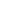 http://www.bibliogid.ruhttp://www.bibliotekar.ru Электронная библиотека нехудожественной литературы по русской и мировой истории, искусству, культуре, прикладным наукам. Книги, периодика, графика, справочная и техническая литература для учащихся средних и высших учебных заведений. Статьи и книги по литературе, истории, мифологии, религии, искусству, прикладным наукам, художественные галереи и коллекции.http://www.drevne.ru Образовательный портал «Древнерусская литература».http://www.gramma.ruhttp://www.gumer.info Библиотека Гумер-гуманитарные науки (например, литературоведение).http://www.encyclopedia.ru Каталог электронных энциклопедий (ссылки) по разным направлениям.http://www.Lib.ru Библиотека Максима Мошкова.http://www.litera.ru Сервер "Литература" объединяет информацию о лучших литературных ресурсах русского Интернета: электронные библиотеки, рецензии на книжные новинки, литературные конкурсы и многое другое. На сервере также размещен сетевой литературный журнал "Словесность".http://litera.edu.ru Коллекция: русская и зарубежная литература для школы.http://www.litwomen.ru Сайт мировых новостей о литературе.http://magazines.russ.ru Электронная библиотека современных литературных журналов России.http://www.russianplanet.ru Сайт имеет следующие рубрики: библиотека детской русской и зарубежной литературы, история, филолог, вокруг света, мир знаний, Пушкин, шахматы, музеи , новости.http://www.russianplanet.ru/filolog/ruslit/index.htmСайт о древней литературе Руси, Востока, Западной Европы; о фольклоре.http://www.pushkinskijdom.ru Сайт института русской литературы (Пушкинский дом) Российской Академии наук (статус государственного учреждения).http://www.vavilon.ru Сайт посвящен современной русской литературе.Сайт Президентской библиотеки им. Б. Н. Ельцина http://www.prlib.ru/Pages/Default.aspxwwwHYPERLINK "http://www.feb-web.ru/".HYPERLINK "http://www.feb-web.ru/"febHYPERLINK "http://www.feb-web.ru/"-HYPERLINK "http://www.feb-web.ru/"webHYPERLINK "http://www.feb-web.ru/".HYPERLINK "http://www.feb-web.ru/"ru Фундаментальная электронная библиотека «Русская литература и фольклор»Электронные наглядные пособия:Библиотекарь. РУ http://www.bibliotekar.ru/index.htmРусская литература 18-20 вв. http://www.a4format.ru/Большая художественная галерея http://gallerix.ru/Экранно-звуковые пособия:Золотой стихофон http://gold.stihophone.ru/Русская классическая литература http://ayguo.com/Всероссийская инновационная программа Аудиохрестоматия. Мировая литература голосами мастеров сцены. http://аудиохрестоматия. рфТеатр:http://www.theatre.ru Сайт объединяет информацию о театрах России (ссылки), персональных страничках актеров, о премиях и фестивалях театрального искусства и т.д.Музеи:http://www.borodino.ru Государственный Бородинский военно-исторический музей.http://www.kreml.ru Музей-заповедник «Московский Кремль».http://www.hermitage.ru Государственный Эрмитаж.http://www.museum.ru Портал «Музеи России».http://www.museum.ru/gmii/ Государственный музей изобразительных искусств им. А.С.Пушкина.http://www.museum.ru/M654 Новгородский государственный объединенный музей-заповедник.http://www.museumpushkin.ru Всероссийский музей А.С.Пушкина.http://www.peterhof.ru Музей-заповедник «Петергоф»http://www.rusmuseum.ru Государственный Русский музей.http://www.shm.ru Государственный исторический музей.http://www.tretyakovgallery.ru Государственная Третьяковская галерея.Оценочные  материалы5 классКонтрольная работа по творчеству И.А.Крылова, В.А.Жуковского, А.С.ПушкинаВ сказке В.А. Жуковского «Спящая царевна» употреблено много устаревших слов. Замените данные слова современными:Ланиты – Очи –Чело – Стан –Что такое басня? Каких баснописцев вы знаете?Как называются процитированные части басен Крылова? Из каких басен они взяты? А) Уж сколько раз твердили миру,Что лесть гнусна, вредна; но только всё не впрок, И в сердце льстец всегда отыщет уголок.Б) Когда в товарищах согласья нет, На лад их дело не пойдётИ выйдет из него не дело, только мука. В) У сильно всегда бессильный виноват. Г) А вы, друзья, как не садитесь,Всё в музыканты не годитесь.Из какой сказки В. А.Жуковского взят данный отрывок? Какие сказки он вам напоминает? Гостья жданная вошла;Пряха молча подала в руки ей веретено Та взяла, и вмиг оно укололо руку ей… Всё исчезло из очей; На неё находит сон;Вместе с ней объемлет он весь огромный царский дом; Всё утихнуло кругом; возвращаясь во дворец Пошатнулся и зевнул и с царицею заснул;Опишите словесно герояПриглашая на пир в честь рождения дочери из сказки чародеек, царь «двенадцатой одной, хромоногой, старой, злой» на праздник не позвал. Почему?Попробуйте описать царевну. В чём особенность её костюма?Вспомните сказку А. С.Пушкина «Сказка о мёртвой царевне »…Какой предстаёт перед нами родная мать царевны? Какие слова помогают составить её характеристику?Кто такая мачеха? Как царица-мачеха описана Пушкиным? Что в описании царицы вызывает восхищение, но почему эта красота не радует окружающих?Выделенные слова замените такими, которые употребляются в современном литературном языке.Царь с царицею простился, в путь-дорогу снарядится, И царица у окна села ждать его одна.Рано утром гость желанный, день и ночь так долго жданный, Издалече наконец воротился царь-отец.Вмиг по речи те спознали, что царевну принимали…11. Какая речь называется стихотворной?Речь, подчинённая определённому порядку, ритму, строю.Речь, свободно движущаяся от предложения к предложению.12. Как звали няню А.С.Пушкина?Арина РодионовнаИрина РодионовнаАрина Владимировна13. Соотнесите автора и название произведения.И.А.КрыловВ.А.ЖуковскийА.С.Пушкин а) «Кубок»б) «Руслан и Людмила» в) «Волк на псарне»Какая басня И. А. Крылова является откликом на события войны 1812 года?«Свинья под дубом»«Квартет»«Волк на псарне»«Две бочки»Из какой басни извлечена мораль:Невежда так же в ослепленье Бранит науки, и ученье,И все учёные труды,Не чувствуя, что он вкушает их плоды.«Свинья под дубом»«Ворона и лисица»«Квартет»Какая часть сказки представлена в словах? Свадьба, пир, и я там былИ вино на свадьбе пил; По усам вино бежало,В рот же капли не попало.зачинконцовкаразвитие действияГерой какой сказки описан в отрывке? И что это за герой? Правду молвить, молодицаУж и впрямь была царица:Высока, стройна, бела, И умом и всем взяла; Но зато горда, ломлива, Своенравна и ревнива.«Спящая царевна», царица«Сказка о мёртвой царевне и семи богатырях», царевна«Сказка о мёртвой царевне и семи богатырях», царицаНапишите краткий пересказ произведения, изученного по программе, которое больше всего запомнилось.Часть 1.Контрольная работа за первое полугодие1 вариантЗадание: Выберите один правильный ответ:Эпос – это род литературы:а) отражающий внутренние переживания герояб) рассказывающий о событиях в жизни героя в пространстве и времени в) представляющий действие через монологи и диалоги персонажейМалые жанры устного народного творчества – это… а) басни, стихи, рассказыб) потешки, загадки, поговорки в) песни, стихи, романсы.Художественное определение – это:а) гипербола; б) олицетворение; в) эпитет.Какое произведение не является сказкой? а) «Черная курица, или Жители подземелья», б) «Тёплый хлеб»,в) «Медной горы Хозяйка».Творчество какого поэта принадлежит к 20 веку:а) Некрасов б) Тютчев в) ЕсенинСоотнесите название произведения и автораСоотнесите родовые имения писателей.Часть 2. Задание: запишите ответ словами.Определите способ рифмовки (парная, перекрестная, опоясывающая):Лес, точно терем расписной, Лиловый, золотой, багряный, Веселой, пестрою стеной Стоит над светлою поляной.Из какого произведения цитата:«Она будила его по утрам, дёргая его за полу, приводила к нему за повод старую водовозку, с которой жила в большой дружбе, с важностью на лице отправлялась вместе с ним на реку, караулила его мётлы и лопата, никого не подпускала к его каморке…»Определите литературное понятие:а) Созвучие концов строк – это…б) Художественный приём, при помощи которого одно явление сопоставляется с другим - это...Герой какого произведения заблудился в лесу?Укажите приём художественной выразительности: а) «как гроздья винограда, ветвей концы висят»б) «разгорелся день огнём солнечным»Часть 3.	Напишите ответ на поставленный вопрос в виде связного текста в объёме до 12 предложений.Назовите свою любимую сказку. Напишите, почему она вам нравится.2 вариантЧасть 1.Задание: Выберите один правильный ответ:Какой жанр литературы относится к лирике? А) сказкаБ) повестьВ) стихотворение Г) пьесаХудожественный приём, при помощи которого одно явление сопоставляется с другим, называется:а) антитеза; б) метафора; в) сравнение.Какой вид сказок назван неверно?а) о животных; б) бытовые; в) волшебные; г) фантастико-бытовые.Вывод в басне называетсяа) поучение; б) мораль; в) наставление; г) рассуждение.Какая фамилия писателя не является псевдонимом: а) Антоний Погорельскийб) Павел Бажовв) Андрей Платоновг) Саша ЧёрныйСоотнесите фамилию и имя, отчество писателяСоотнесите родовые имения писателей.Часть 2. Задание: запишите ответ словами.Определите способ рифмовки (парная, перекрестная, опоясывающая):Лес, точно терем расписной, Лиловый, золотой, багряный, Веселой, пестрою стеной Стоит над светлою поляной.Из какого произведения цитата:«Это было бледное, крошечное создание, напоминавшее цветок, выросший без лучей солнца. Несмотря на свои четыре года, она ходила ещё плохо, неуверенно ступая кривыми ножками и шатаясь, как былинка; руки её были тонки и прозрачны…»Определите литературное понятие:а) Жанр литературного произведения, в котором события происходят с одним героем в определённой последовательности и составляют одну сюжетную линию – это…б) Я там был, мед, пиво пил,Да усы лишь обмочил – данная часть сказки это…Герой какого произведения обидел коня, после чего началась сильная метель и наступили небывалые морозы?Укажите приём художественной выразительности:а) «лес точно терем расписной»б) «бодрый серп», «немая тишина»Часть 3.	Напишите ответ на поставленный вопрос в виде связного текста в объёме до 12 предложений.12.Напишите, кто ваш любимый литературный герой и почему.Стандартизированная работаФольклор – это …а) устное народное творчество;б) небольшие произведения для детей: колыбельные, загадки, считалки и т.д. в) сказки, придуманные народом;Сказка «Царевна-лягушка»а) бытовая б) волшебная в) о животныхСредство художественной выразительности, отличающее басню от других эпических жанров. а) сравнение б) метафора в) аллегорияОпределите, из какого произведения взят данный фрагмент. Уж сколько раз твердили мируЧто лесть гнусна, вредна; но только всё не в прок, И в сердце льстец всегда отыщет уголок.а) М.Ю. Лермонтов «Бородино»б) Н.А. Некрасов «На Волге»в) И.А. Крылов «Ворона и Лисица»Историческое событие, о котором рассказал в стихотворении «Бородино» М.Ю. Лермонтов, произошло во времяа) Отечественной войны 1812года б) Великой Отечественной войны в) Первой мировой войныРассказ – этоа) Вид эпического произведения (средняя форма), в котором рассказывается о людях, событиях. б) Небольшое эпическое произведение (малая форма), повествующее об одном или нескольких событиях в жизни человека.в) Один из видов лиро-эпических произведений, для которых характерны сюжетность, событийность и выражение автором или лирическим героем своих чувств.Предложение из сказки-были К.Г. Паустовского «Тёплый хлеб»: «Ветер… понёсся над полями, посвистывая и посмеиваясь над морозом» - содержит:а) метафору б) аллегорию в) олицетворениеКогда герой рассказа В.П. Астафьева «Васюткино озеро» заблудился в тайге, он вспомнил слова отца и деда:а) «С тайгой надо дружить»б) «Тайга, наша кормилица, хлипких не любит» в) «В тайге одному делать нечего»Определите, из какого произведения взят данный фрагмент.«Девка небольшого росту, из себя ладная и уж такое крутое колесо – на месте не посидит… Одним словом, артуть-девка».а) П.П. Бажов «Медной горы Хозяйка» б) Н.В. Гоголь «Заколдованное место»в) А. Погорельский «Чёрная курица, или Подземные жители»Пьеса – это…а) Стихотворение, в основе которого чаще всего лежит историческое событие, предание с острым, напряженным сюжетом.б) Литературное произведение, предназначенное для постановки на сцене театра.в) Жанр эпоса, опирающийся на народные предания и легенды; для него характерно сочетание точных зарисовок народного быта и нравов со сказочно-фантастическим миром фольклора.Назовите сказку: «Та тотчас подхватила Ивана-царевича и пошла; уж она плясала-плясала, вертелась-вертелась – всем на диво! Махнула правой рукой – стали леса и воды, махнула левой – стали летать разные птицы. Все изумились. Отплясала – ничего не стало».Чем литературная сказка отличается от народной?Назовите три рода литературы:Определите способ рифмовки.Хотя проклинает проезжий Дороги моих побережий, Люблю я деревню Николу,Где кончил начальную школу! (Н.М. Рубцов «Родная деревня»)Какое произведение так заканчивается: «Когда же пришло время и нам оставить тихий родной город, здесь же в последний день мы оба, полные жизни и надежды, произнесли над маленькою могилкой свои обеты»? Укажите название произведения и автора.Найдите и выпишите из данного отрывка все эпитеты.Пустеет воздух, птиц не слышно боле, Но далеко еще до первых зимних бурь – И льется чистая и теплая лазурьНа отдыхающее поле… (Ф.И. Тютчев «Есть в осени первоначальной…»)По ключевым словам определите произведение и автора. а) Кавказ, кукла, Иван, казаки, пленныеб) Барыня, город, Татьяна, Капитон, рекав) Москва, басурманы, французы, заряд, редутПо описанию узнайте героя, укажите, из какого произведения и какого автора. а) … Белолица, черноброва, нраву кроткого такого…б) За ворота выйти нельзя – все соседи только про нее и говорят: «Ах, сиротка несчастная!»,«Работница – золотые руки!», «Красавица – глаз не отвести!»Соедините попарно автора и произведение.А.П. Чехов «Спящая царевна» В.А. Жуковский «Волк на псарне» И.А. Крылов «Хирургия»К кому обращался королевич Елисей в поисках своей невесты?А1. Басня – это:6 классКонтрольная работа №1Контрольная работа по теме «Басни» (тест)Вариант 1.меткое народное выражение, вошедшее в нашу речь,краткий иносказательный рассказ поучительного характера (может быть в стихотворной форме),произведение устного народного творчества, повествование, основанное на вымысле,краткий устный рассказ с остроумной концовкой.А2. И.И. Дмитриев написал басню:«Муха»,	3) «Осёл и Соловей»,«Свинья под Дубом»,	4) «Листы и Корни».А3. Найдите мораль басни «Ларчик»:«А ларчик просто открывался»,«Избави бог и нас от этаких судей»,«От басни завсегдаНечаянно дойдёшь до были.Случалось ли подчас вам слышать, господа:,,Мы сбили! Мы решили!,,» ,«Случается нередко намИ труд и мудрость видеть там, Где стоит только догадаться За дело просто взяться».А4. В чём иносказательный смысл басни «Листы и Корни»?без корней дерево погибнет,Листы справедливо считают, что они «краса долины всей»,Корни не умеют ценить красоту,процветание государства зависит от всех социальных слоёв общества.В1. Из какой басни эти строки? Запишите автора и название.А та, поднявши нос,В ответ ей говорит: «Откуда? Мы пахали!»   	В2. Как называется иносказательное изображение предмета или явления с целью наглядно показать его существенные черты?   	С1. В чём заключается мораль басни «Осёл и Соловей»?   	Вариант 2.А1. Мораль басни – это:краткое изречение, которое автор помещает перед текстом, чтобы помочь читателю понять основную мысль произведения,краткий поучительный вывод,художественный приём, основанный на иносказательном изображении предметов и явлений,та часть басни, в которой описываются основные события..А2. Назовите автора басни «Муха»:1)  И.А. Крылов,	2) Ж. де Лафонтен,3)  Эзоп,	4) И.И. Дмитриев.А3. В басне «Ларчик» И.А. Крылов высмеивает:пустое мудрствование,	3) невежество,жадность,	4) самолюбование.А4. В какой басне говорится о том, что об искусстве часто берутся судить невежды?«Листы и корни»,	3) «Осёл и Соловей»,«Ларчик»,	4) «Ворона и Лисица».В1. Из какой басни эти строки? Запишите автора и название.От басни завсегда Нечаянно дойдёшь до были.Случалось ли подчас вам слышать, господа:«Мы сбили! Мы решили!»	 	В2. Какой художественный приём лежит в основе басни?С1. В чём заключается мораль басни «Листы и Корни»?   	Ключ к тесту.Вариант 1:А1-2, А2-1, А3-4, А4-4, В1- И.И. Дмитриев «Муха», В2- аллегория.Вариант 2:А1-2, А2-4, А3-1, А4-3, В1- И.И. Дмитриев «Муха», В2- аллегория.Литература:Н.Е. Егорова. Поурочные разработки по литературе. 6 кл.- М.: ВАКО, 2014 - стр.33-35.Контрольная работа №2Контрольная работа по теме «Дубровский» (тест)Вариант №1 Задание №1.Замысел произведения возникает у автора на основе:А) Услышанного рассказа от своего приятеля П.В. Нащокина о разоренном дворянине. Б) Вымысла автора.В) Заимствования сюжета из французской литературы.Г) Истории, рассказанной лицейским другом И. Пущиным.Название произведения «Дубровский» дано: А) Самим автором при его создании.Б) Литературным критиком В.Г. Белинским. В) Издателями при первой публикации.Г) Приятелем Нащокиным, который подсказал автору и сюжет.В произведении автор затрагивает темы:А) Бесправного положения крепостных крестьян. Б) Произвол и безнаказанность помещиков.В) Продажность чиновников.Г) Восстание крестьян под предводительством Пугачева.Как звали отца Владимира Дубровского? А) Кирила Петрович.Б) Андрей Гаврилович. В) Владимир Андреевич. Г) Андрей СергеевичРодовое поместье Дубровского называлось: А) Покровское.Б) Арбатово. В) Кистенёвка. Г) КусковоКакой чин имел А. Г. Дубровский? А) Поручик.Б) Лейтенант.В) Генерал-аншеф. Г) РядовойКак звали псаря, обидевшего Дубровского? А) Петрушка.Б) Тимошка. В) Степан.Г) ПарамошкаЗа что у Дубровского отобрали имение? А) За незаконное владение.Б) За неуплату налогов. В) По ложному доносу. Г) За долги.Почему Владимир поджёг дом? А) Чтобы отомстить Троекурову.Б) Чтобы расправиться с подьячими, исправником и Шабашкиным. В) Чтобы дом не достался Троекурову.Г) Чтобы построить новый. 10.Чем заканчивается роман?А) Свадьбой Владимира Дубровского. Б) Арестом Владимира Дубровского.В) Отъездом Владимира Дубровского за границу.Г) Владимир умирает после ранения князем Верейским. Задание №2.Напишите название поместья князя Верейского.Какой предмет в случае опасности Маше необходимо было положить в дупло дуба?Узнайте героя по описанию:а) «Живописец изобразил её облокоченною на перила, в белом утреннем платье с алой розою в волосах».б) «… толстый мужчина лет пятидесяти, с круглым и рябым лицом, украшенным тройным подбородком ...».Фамилия учителя, за которого выдавал себя Дубровский. Задание №3.Задания для работы с текстомСпиши предложения, вставляя вместо точек подходящие прилагательные. Сверь свой вариант ответа с текстом романа «Дубровский».«Посреди … леса на … лужайке возвышалось … земляное укрепление, состоящее из вала и рва, за коими находилось несколько шалашей и землянок».Слова для справок: тёмного, дремучего, высокого; узкой, светлой; прекрасной; мощное, грозное, маленькое.Спиши предложения, расставляя знаки препинания. Сверь свой вариант ответа с текстом романа«Дубровский».«Вдруг он поднял голову глаза его засверкали он топнул ногой оттолкнул секретаря с такою силою что тот упал и, схватив чернильницу, пустил ею в заседателя».Прочитайте текст, найдите и выпишите устаревшие слова, замените их подходящими по смыслу современными словами.«Кирила Петрович гордился сим прекрасным заведением и никогда не упускал случая похвастаться оным перед своими гостями, из коих каждый осматривал его по крайней мере уже двадцатый раз».Вариант №2 Задание №1.Замысел произведения возникает у автора на основе:А) Услышанного рассказа от своего приятеля П.В. Нащокина о разоренном дворянине. Б) Вымысла автора.В) Заимствования сюжета из французской литературы.Г) Истории, рассказанной лицейским другом И. Пущиным.Название произведения «Дубровский» дано: А) Самим автором при его создании.Б) Литературным критиком В.Г. Белинским. В) Издателями при первой публикации.Г) Приятелем Нащокиным, который подсказал автору и сюжет.В произведении автор затрагивает темы:А) Бесправного положения крепостных крестьян. Б) Произвол и безнаказанность помещиков.В) Продажность чиновников.Г) Восстание крестьян под предводительством Пугачева.Как звали отца Маши Троекуровой? А) Кирила Петрович.Б) Андрей Гаврилович. В) Владимир Андреевич. Г) Андрей Сергеевич.Родовое поместье Троекурова называлось:А) Покровское. Б) Арбатово.В) Кистенёвка. Г) КусковоКакой чин имел К. П. Троекуров? А) Поручик.Б) Лейтенант.В) Генерал-аншеф. Г) Рядовой.Кто такой Парамошка? А) Псарь Троекурова.Б) Повар Троекурова. В) Конюх Троекурова. Г) Слуга Троекурова.Что заставило Владимира срочно приехать домой? А) Сообщение от отца.Б) Письмо няни.В) Решение продать поместье.Г) Женитьба на Маше Троекуровой.Почему Марья Кириловна отказалась от помощи Владимира Дубровского? А) Разлюбила его.Б) Обиделась на него за опоздание. В) Не хотела расстраивать отца.Г) Обвенчалась с князем Верейским в церкви и должна хранить ему верность.Чем заканчивается роман?А) Свадьбой Владимира Дубровского. Б) Арестом Владимира Дубровского.В) Отъездом Владимира Дубровского за границу.Г) Владимир умирает после ранения князем Верейским.Задание №2Напишите фамилию князя, за которого вышла замуж Маша Троекурова.Кого во время пожара спас кузнец Архип?Узнайте героя по описанию:а) «… маленький человек в кожаном картузе и фризовой шинели… . Через минуту (он) уже стоял перед Кирилом Петровичем, отвешивая поклон за поклоном и с благоговениемб) «В эту минуту в залу вошёл, насилу передвигая ноги, старик высокого роста, бледный и худой, в халате и колпаке».Какое чувство испытывал Владимир Дубровский к Маше Троекуровой? Задание №3.Задания для работы с текстомСпиши предложения, вставляя вместо точек подходящие прилагательные. Сверь свой вариант ответа с текстом романа «Дубровский».«Посреди … леса на … лужайке возвышалось … земляное укрепление, состоящее из вала и рва, за коими находилось несколько шалашей и землянок».Слова для справок: тёмного, дремучего, высокого; узкой, светлой; прекрасной; мощное, грозное, маленькое.Спиши предложения, расставляя знаки препинания. Сверь свой вариант ответа с текстом романа«Дубровский».«Вдруг он поднял голову глаза его засверкали он топнул ногой оттолкнул секретаря с такою силою что тот упал и, схватив чернильницу, пустил ею в заседателя».Прочитайте текст, найдите и выпишите устаревшие слова, замените их подходящими по смыслу современными словами.«Кирила Петрович гордился сим прекрасным заведением и никогда не упускал случая похвастаться оным перед своими гостями, из коих каждый осматривал его по крайней мере уже двадцатый раз».Контрольная работа по роману «Дубровский»Прочитайте приведённый фрагмент текста и выполните задания.Несколько лет тому назад в одном  из своих  поместий жил старинный русский барин, Кирила Петрович Троекуров. Его богатство, знатный род и связи давали ему большой вес в губерниях, где находилось его имение. Соседи рады были угождать малейшим его прихотям; губернские чиновники трепетали при его имени; Кирила Петрович принимал знаки подобострастия как надлежащую дань; дом его всегда был полон гостями, готовыми тешить его барскую праздность, разделяя шумные, а иногда и буйные его увеселения.Никто не дерзал отказываться от его приглашения или в известные дни не являться с должным почтением в село Покровское. В домашнем быту Кирила Петрович выказывал все пороки человека необразованного. Избалованный всем, что только окружало его, он привык давать полную волю всем порывам пылкого своего нрава и всем затеям довольно ограниченного ума. Несмотря на необыкновенную силу физическихспособностей, он раза два в неделю страдал от обжорства и каждый вечер бывалнавеселе… С крестьянами и дворовыми обходился он строго и своенравно; несмотря на то, они были ему преданы: они тщеславились богатством и славою своего господинаи в свою очередь позволяли себе многое в отношении к их соседям, надеясь на его сильное покровительство.В 1. Подберите синонимы к словам: Прихоть –Трепетали— Подобострастие-Праздность – Порок – Тешить -В 2. Назовите использованное в данной фразе художественное средство выразительности:«Избалованный всем, что только окружало его, он привык давать полную волю всем порывам пылкого своего нрава и всем затеям довольно ограниченного ума».В3. Какие пороки Кирилы Петровича Троекурова перечисляются в данном отрывке?В4. Что значит выражение «иметь большой вес»? Что давало Троекурову «большой вес в губернии»?В5. К какому типу речи относится этот отрывок?Ответы на задания С необходимо дать в виде связного текста (3-6 предложений)С1. Почему Троекуров, «надменный в сношениях с людьми самого высшего звания», так уважает А. Г. Дубровского? В чём проявлялось сходство Троекурова и Дубровского?С2. Что рассердило Троекурова в письме Дубровского, вызвало гнев? Зачем Троекурову нужен был суд? Какую цель он преследовал?Контрольная работа по творчеству Тютчева, ФетаКонтрольная работа по творчеству Ф.И. Тютчева, А.А. Фета (тест)Вариант 1.А1. Укажите стихотворение Ф.И. Тютчева:«Ель рукавом мне тропинку завесила…»,«Учись у них - у дуба, у берёзы…»,«Неохотно и несмело…»,«Ещё майская ночь».А2. О чувствах лирического героя, который оказался один в лесу, рассказывается в стихотворении:«Ещё майская ночь»,«С поляны коршун поднялся…»,«Листья»,«Ель рукавом мне тропинку завесила…».А3. Какой художественный приём использован в строках?Всё злей метель и с каждою минутой Сердито рвёт последние листы…1)	метафора,	2) олицетворение,	3) антитеза,	4) сравнение. А4. В стихотворении «С поляны коршун поднялся…» поэт говорит о:быстротечности человеческой жизни,гармонии в природе,недосягаемости для человека желаемого идеала,беззащитности человека перед природой.В1. Из какого стихотворения эти строки? (Запишите автора и название.) Какая ночь! Все звёзды до единойТепло и кротко в душу смотрят вновь, И в воздухе за песнью соловьинойРазносится тревога и любовь.В2. Определите стихотворный размер. 	 С поляны коршун поднялся,Высоко к небу он взвился…С1. Какова основная мысль стихотворения «Учись у них - у дуба, у берёзы…»?	 Вариант 2.А1. Укажите стихотворение А.А. Фета:«Листья»,«С поляны коршун поднялся…»,«Ещё майская ночь»,«Неохотно и несмело…»А2. О грозе рассказывается в стихотворении:«Неохотно и несмело…»,«Ель рукавом мне тропинку завесила…»,«Учись у них - у дуба, у берёзы…»,«Листья».А3. Какой художественный приём использован в строках?Ель рукавом мне тропинку завесила…1)	эпитет,	2) метафора,	3) сравнение,	4) олицетворение.А4. В стихотворении «Учись у них - у дуба, у берёзы…» поэт призывает учиться у природы:мужеству и стойкости,гармонии,умению жить недолго, но ярко,стремлению к свободе.В1. Из какого стихотворения эти строки? (Запишите автора и название.) Сорвите, умчите,Мы ждать не хотим… Летите, летите!Мы с вами летим!..В2. Определите стихотворный размер. 	 Какая ночь! На всём такая нега!Благодарю, родной полночный край!С1. Какова основная мысль стихотворения «С поляны коршун поднялся…»?	 Ключ к тесту.Вариант 1.А1-3, А2-4, А3-2, А4-3,В1- А.А. Фет «Ещё майская ночь», В2- ямб. Вариант 2.А1-3, А2-1, А3-4, А4-1,В1- Ф.И. Тютчев «Листья», В2 – ямб.Контрольная работа по литературе 19 векаКонтрольная работа по литературе 19 века. Вариант 1.А1. Кому посвящены эти строки А.С. Пушкина? Мой первый друг, мой друг бесценный!В.А. Жуковскому,В.К. Кюхельбекеру,И.И. Пущину,А.А. Дельвигу.А2. Стихотворение М.Ю. Лермонтова «Утёс» посвящено теме:тоски и одиночества,свободы,поэта и поэзии,любви.А3. Сборник, куда вошёл рассказ И.С. Тургенева «Бежин луг», называется:«Записки путешественника»,«Записки охотника»,«Записки писателя»,«Воспоминания».А4. В рассказе «Толстый и тонкий» А.П. Чехов высмеивает:человеческую глупость,неспособность постоять за себя,необразованность, неумение грамотно говорить,чинопочитание, приспособленчество.В1. Какие художественные приёмы использованы в строках: По горам две хмурых тучиЗнойным вечером блуждали...В2. Определите стихотворный размер. 	 Славная осень! Здоровый, ядрёныйВоздух усталые силы бодрит…С1. Что стало причиной трагедии, произошедшей с Андреем Гавриловичем Дубровским? 	Вариант 2.А1. Какое стихотворение А.С. Пушкина посвящено теме свободы?«Узник»,«Зимнее утро»,«Зимний вечер»,«И.И. Пущину».А2. Стихотворение М.Ю. Лермонтова «Три пальмы» заставляет читателя:заинтересоваться путешествиями,задуматься о добре и зле,сожалеть о неразумных поступках людей,любоваться природой.А3. Какой основной художественный приём лежит в основе рассказа А.П. Чехова «Толстый и тонкий»?метафора,антитеза,олицетворение,аллегория.А4. Как автор рассказа «Бежин луг» относится к своим героям - крестьянским мальчикам?чувствует своё превосходство над ними ,абсолютно не понимает их,подсмеивается над их необразованностью, наивностью,с симпатией и сочувсвием.В1. Какие художественные приёмы использованы в строках: Бледный месяц невидимкойВ тесном сонме сизых туч Без приюта в небе ходит...В2. Определите стихотворный размер. 	 Братья! Вы наши плоды пожинаете!Нам же в земле истлевать суждено…С1. Почему Маша Троекурова не стала женой ВладимираДубровского? 	Ключ к тесту. Вариант 1.А1-3, А2-1, А3-2, А4-4,В1- олицетворение, эпитеты, В2- дактиль. Вариант 2.А1-1, А2-3, А3-4, А4-2,В1- олицетворение, эпитеты, В2 – дактиль.Контрольная работа по древнегреческим мифам и поэмам ГомераКонтрольная работа по древнегреческим мифам и поэмам Гомера. Вариант 1.А1. Миф - это:произведение, созданное народной фантазией, где сочетаются реальное и фантастическое,стихотворный рассказ на легендарную или историческую тему,сказание, передающее представления древних народов о происхождении мира, о явлениях природы, о богах и легендарных героях,краткий иносказательный рассказ поучительного характера. А2. Геракл был сыном:бога Зевса и смертной женщины Алкмены,бога Зевса и богини Геры,царя Эврисфея и Алкмены,бога Зевса и богини Геи.А3. Кто дал Гераклу силы выдержать на своих плечах небесный свод?1)	Гера,	2) Афина,	3) Зевс,	4) Атлас. А4. Ариона спас:1)	кит,	2) Геракл,	3) корабельщик,	4) дельфин. В1.  Какой остров является родиной Одиссея?    		В2. Кто из героев поэмы «Илиада» погиб, поражённый стрелой в единственное уязвимое место?С1. Кто из героев поэм Гомера вам особенно интересен и почему?Вариант 2.А1. Легенда - это:произведение, созданное народной фантазией, где сочетаются реальное и фантастическое,стихотворный рассказ на легендарную или историческую тему,сказание, передающее представления древних народов о происхождении мира, о явлениях природы, о богах и легендарных героях,краткий иносказательный рассказ поучительного характера. А2. Геракл совершил 12 подвигов, выполняя приказы:1)	Геры,	2) Зевса,	3) Эврисфея,	4) Афины. А3. Найдите неверное утверждение:Олимпийские игры учредил Зевс в честь победы Геракла над Авгием.во время Олимпийских игр во всей Греции объявлялся мир.Олимпийские игры проводились раз в 4 года.победители Олимпийских игр получали в награду оливковый венок.А4. Перед тем как самому лишить себя жизни, Арион попросил корабельщиков позволить ему:увидеть дельфина,	2)  спеть  в  полном наряде певца,	3) попрощаться с родными,	4) побывать в Коринфе.В1.  Кто ждал Одиссея дома во время его странствий?    	  В2.  Кто убил Ахилла?    	 С1. Кто из героев поэм Гомера вам особенно интересен и почему?Ключ к тесту. Вариант 1:А1-3, А2-1, А3-2, А4-4, В1- Итака, В2- Ахилл.Вариант 2:А1-1, А2-3, А3-1, А4-2, В1- жена Пенелопа и сын Телемах, В2- Парис.Стандартизированная работаПословица – это :краткое мудрое изречение, содержащее законченную мысль; 2.краткий иносказательный рассказ поучительного характера; 3.выражение насмешки.Какой из этих размеров стиха является двусложным:1)дактиль, 2) ямб, 3) анапест?Назовите имя русского баснописца:М.В.ЛомоносовВ.А.ЖуковскийИ.И.ДмитриевА.П.Платонов4. Произведение А.С.Пушкина «Дубровский»:Это повестьЭто рассказЭто романЭто новеллаТема рассказа А.П.Чехова «Толстый и тонкий» : 1.встреча одноклассниковнеравноправие людейприспособленчество6. Назовите стихотворение М.Ю.Лермонтова:«Зимнее утро»«Узник»«И.И.Пущину»«Три пальмы.»7. От лица какого персонажа ведется повествование в «Записках охотника»:От лица самого ТургеневаОт лица охотникаОт лица крестьянОт лица помещиков.8. Назовите главных героев рассказа «Бежин луг»:Автор, который повествует о событияхКрестьянские детиВзрослые крепостные крестьянеПомещики9. Кому принадлежат строки «Учись у них: у дуба, у березы»:А.А.ФетФ.И.ТютчевА.С.ПушкинМ.Ю.Лермонтов.Главные герои произведения Грина «Алые паруса»:Дубровский и МашаСильвио и графиня Б..Грей и АссольРомео и ДжульеттаНайдите соответствия между автором и названием произведения:П. Мериме	а) « Железная дорога»В.Г. Распутин	б) «Уроки французского»А.С. Пушкин	в) «Барышня-крестьянка»Н.А.Некрасов	г) «Маттео Фальконе»Определите по описанию литературного героя, укажите автора и название произведения.«Мужичок-в-мешочке», улыбаясь, называли его между собой учителя в школе».«Идёт в чём был: в опорочках, одна штанина в сапоге, другая мотается, а озямчик старенький, крючочки не застёгиваются, порастеряны, а шиворот разорван...»«Его богатство, знатный род и связи давали ему большой вес в губерниях, где находилось его имение. Соседи рады были угождать малейшим его прихотям; губернские чиновники трепетали при его имени...»Найдите соответствия между литературным героем и названием произведения:Марья Кириловна а) «Дубровский»Грэй	б) «Кладовая солнца»Настя и Митраша в) «Алые паруса»Лидия Михайловна г) «Уроки французского»Какой художественный приём использует автор:Неохотно и несмелоСолнце СМОТРИТ на поля…..( Ф.И.Тютчев)Какой художественный приём использует автор:Лёд неокрепший на речке студёнойСловно как тающий сахар лежит... (Н.А. Некрасов)Из какого произведения цитата: «Смехом он закалял наши лукавые детские души, приучал нас относиться к собственной персоне с чувством юмора»:«Уроки французского»«Кладовая солнца»«Тринадцатый подвиг Геракла» 4-	«Срезал.»17 Кто автор «Илиады»:ГомерСофоклЕврипидАристофан18. Выберите определение, соответствующее понятию «Аллегория»:построение художественного произведения;чрезмерное преувеличение свойств изображаемого предмета;иносказательное изображение предмета или явления с целью наглядно показать его существенные черты7 классВыбрать жанры, которые относятся к эпическому роду литературы.А. Комедия Б. Рассказ В. Поэма Г. СтихиПродолжить определение жанра рассказа. Рассказ — это:А. Малая форма эпической прозы, небольшое по объему изображенных явлений жизни прозаическое произведениеБ. Жанр эпоса, в котором основной является проблема личности и который стремится с наибольшей полнотой изобразить все многообразие связей человека с окружающей природой, действительностью, всю сложность мира и человека в этом миреВыбрать определение, которое не соответствует понятию «герой литературного произведения»А. Любое действующее лицо литературного произведения (человек, животное, фантастическое существо)Б. Действующее лицо, персонаж литературного произведенияВ. Условный образ в лирических и лироэпических произведенияхПродолжить предложение, чтобы высказывание стало верным. Литературный портрет — это:А. Совокупность психологических и социальных черт, образующих личность литературного герояБ. Изображение внешности героя в произведенииИз приведенных определений выбрать соответствующее понятию «речевая характеристика героя».А. Введение в повествование стилистических оборотов, заимствованных из ораторского искусства, для усиления поэтической и смысловой выразительности произведенияБ. Характеристика персонажа литературного произведения через его речь В. Способ организации речи в литературном произведении, развернутое высказывание одного персонажа или повествователя.Выбрать определение понятия «юмор»А. Способ проявления комического в искусстве, состоящий в уничтожающем осмеянии явлений, которые представляются автору порочнымиБ. Один из видов комического, едкая, злая издевательская насмешкаВ. Особый вид комического, сочетающий насмешку и сочувствие к предмету смехаВыбрать определение гиперболы.А. Один из тропов, намеренное неправдоподобное художественное преуменьшение Б. Один	из	тропов,	чрезмерное	преувеличение свойств изображаемого предметаВыберете пример гиперболы.А. Полез сперва-наперво на дерево и нарвал генералам по десятку спелых яблок, а себе взял одно, кислое.Б. Потом покопался в земле — и добыл оттуда картофелину; потом взял два куска дерева, потер друг об дружку — и извлек огонь. Потом из собственных волос сделал силок и поймал рябчика.Какого авторское отношение к героям сказки «Повесть о том, как один мужик двух генералов прокормил»?А. Автор добродушно смеется над героями-генералами Б. Автор надменно издевается над героями-генералами В. Автор искренне сочувствует мужику10 Какой из предложенных ответов раскрывает тему сказки М. Е. Салтыкова- Щедрина «Как мужик двух генералов прокормил»?А. Изображение русской действительности XIX векаБ. Проблема рабского положения народа в период крепостного права в России, проблема нравственной деградации чиновничьего аппаратаВ. История о том, как мужик прокормил двух генераловПочему рассказ А. П. Чехова назван «Хамелеон».А. Этот рассказ об интересном животном-хамелеонеБ. Очумелов, как хамелеон, менял свое отношение к собаке в зависимости от ситуацииВ. Хамелеон имеет способность при приближении | опасности менять цвет кожи, а это любопытный фактРасположить данные понятия по мере увеличения силы воздействия.А. Ирония Б. Сарказм В. Гротеск Г. СатираСоотнесите понятия с их определениямиСарказмИдеяАнтитезаСюжетА. основные эпизоды литературного произведения, переданные в их Художественной последовательности;Б. Главная мысль художественного произведения;В. Один из видов комического, в котором заключена едкая и злая издевательская усмешкаГ. Художественное противопоставление характеров, обстоятельств, усиливающее эмоциональную окраску речи.Соотнесите роды и жанры литературыЭПОСЛИРИКАДРАМАА. роман Б. эпопея В. басня Г. повесть Д. рассказЕ. трагедия Ж. сказка З. элегияИ. дифирамб К. песняЛ. стихотворение М. комедияЧто лежит в основе драмы?А. ДействиеБ. Разговор героевВ. Описание внешности и поступков Г. ЧувстваЧто такое ремарка?А. Описание героя.Б. указание автора на поступки героя, их жесты, мимику, интонацию, на темп речи, паузы, обстановку действия. В. Перечень действующих лиц в начале произведения.Е.Л.Шварц писал:А. Стихи Б. Повести В. Сказки Г. ПоэмыНа основе произведения какого автора написана пьеса Е.Шварца «Тень»?А. Чехов А.П. Б. Лесков Н.С. В. Толстой Л.Н.Г. Андерсен Г.Х.Как можно обозначить конфликт пьесы Шварца «Тень»?А. Добра и злаБ. Богатства и бедностиВ. Света и тьмыГ. Человека с самим собойЧто такое образ лирического героя?А. Герой любого произведения Б. Образ поэтаВ. Образ писателяГ. Неодушевленный герой произведения.Вставьте названия терминов (ИВС) на место пропусков.М. Ю.Лермонтов Парус.Белеет парус одинокийВ тумане моря голубом!..Что ищет он в стране далекой? Что кинул он в краю родном?..Играют волны - ветер свищет, И мачта гнется и скрипит...Увы! Он счастия не ищет, И не от счастия бежит!Под ним струя светлей лазури, Над ним луч солнца золотой... А он, мятежный, просит бури, Как будто в бурях есть покой!Основными 	(1)  этого лирического произведения являются 	(2) одиночества и поиска смысла жизни. 		(3)Что ищет он в стране далекой? Что кинул он в краю родном?как синтаксический прием, усиливает	 	(4) : ищет -кинул, страна далекая — край родной. Особенностьюэтого стихотворения является использование 	(5) вопросов. Образность данному стихотворению придают	 		(6)	«одинокий», «мятежный», помогающие понять основную мысль стихотворения. При помощи 		(7) «парус одинокий», «ищет он», «кинул он» интонационно выделяются слова, несущие особую смысловую нагрузку.8 классД.И.Фонвизин. "Недоросль".Контрольная работа.Кто на реплику Стародума «Меня трогают люди» отвечает: «А меня так свиньи»?Что известно о дальнейшей судьбе Митрофана?После какого известия Простакова не хочет выдавать Софью замуж за Скотинина?С какой целью Стародум устраивает импровизированный экзамен для Митрофана?Назовите причину, по которой Стародум уехал в Сибирь?Кто говорит Митрофану: «С тобой, дружок, знаю, что делать. Пошёл-ко служить…»?Кому принадлежит следующая реплика: «Люблю свиней, сестрица…»?Назовите претендентов на руку Софьи.Кем на самом деле оказался Вральман?Благодаря кому интрига Простаковых терпит крах?Почему в последней реплике Простакова восклицает: «Погибла я совсем!»?Почему Простакова вынуждена обучать Митрофана?Как Милон оказывается в имении Простаковых?Как и почему у Простаковой меняется отношение к Софье?За что наказана Простакова в финале комедии?Контрольная работа по творчеству А.С. Пушкина.Вариант 1Большое место в творчестве А.С. Пушкина занимает историческая тема. Соотнесите произведения А.С. Пушкина и исторических деятелей, которые являются их героями.А) «Медный всадник» Б) «Борис Годунов»В) «Капитанская дочка» Г) «Полтава»А) Петр IБ) Карл XIIВ) Григорий Отрепьев Г) Емельян ПугачевСобирая материал для «Истории Пугачева» и повести «Капитанская дочка»,А.С. Пушкин побывал в местах Пугачевского бунта. Исключите из списка те названия населенных пунктов, которые поэт не посещал с этой целью.А) Нижний Новгород Б) ПензаВ) КазаньУзнайте слово по его лексическому значению.Г) Симбирск Д) ВладимирА) Слуга, ухаживающий за верховой лошадью своего господина. Б) Безрассудно тратить деньги на развлечения и удовольствия.В) В XVIII веке монета в две копейки.Г) Лицо младшего командного состава в казачьих войсках царской армии.Д) Человек, достигший большой власти вследствие близости к царю или царице.Ниже приведены реплики, монологи или раздумья героев повести «Капитанская дочка», которые выражают их нравственные взгляды, убеждения, душевное состояние и др. Кто из героев является их авторами? И в связи с чем они появляются?А) «Прощай, Петр. Служи верно, кому присягнешь; слушайся начальников; за их лаской не гоняйся; на службу не напрашивайся; от службы не отговаривайся; и помни пословицу: береги платье снову, а честь смолоду».Б) С неспокойной совестию и с безмолвным раскаянием выехал я из Симбирска…Я не мог не признаться в душе, что поведение мое в Симбирском трактире было глупо, и чувствовал себя виноватым…Соотнесите этапы становления души и характера главного героя повести А.С. Пушкина «Капитанская дочка» Петра Гринева с событиями, которыми эти этапы обозначены.А) легкомыслие, своеволие, сменившееся стыдом и раскаяниемБ) сострадание, милосердиеВ) симпатия к простым добрым людям, занятиялитературой, любовьГ) готовность на подвиг или на смерть, соприкосновение с личностью Пугачева, невольная симпатия к широте его душиД) сила характера, нравственная стойкость, умение не терять бодрости духа и надеждыА) окончание войны, арест и помилование Б) встреча с Зуриным в трактиреВ) встреча с вожатымГ) жизнь в Белогорской крепостиД) грозные события, связанные с крестьянским восстаниемЧьи портретные характеристики приведены ниже? Соотнесите их с произведениями А.С. Пушкина, из которых они взяты.А) …он был лет сорока, росту среднего, худощав и широкоплеч. В черной бороде его показывалась проседь; живые большие глаза так и бегали. Лицо его имело выражение довольно приятное, но плутовское. Волоса были обстрижены в кружок; на нем был оборванный армяк и татарские шаровары.Б) Он был сорока лет от роду, росту среднего, смугл и худощав; волосы имел темно-русые, бороду черную, небольшую и клином. Верхний зуб был вышибен еще в ребячестве, в кулачном бою.А) «История Пугачевского бунта» Б) «Капитанская дочка»Какой теме посвящено стихотворение А.С. Пушкина «19 октября»?А) теме любви Б) теме дружбыВ) теме свободыГ) теме поэта и поэзииИз стихотворения А.С. Пушкина «Туча» или «К ***» («Я помню чудное мгновенье») выпишите изобразительно- выразительные средства и назовите их.Каким стихотворным размером написано стихотворение А.С. Пушкина «19 октября», отрывок из которого приведен ниже?Друзья мои, прекрасен наш союз! Он, как душа, неразделим и вечен — Неколебим, свободен и беспечен,Срастался он под сенью дружных муз.Куда бы нас ни бросила судьбина И счастие куда б ни повело,Всё те же мы: нам целый мир чужбина; Отечество нам Царское Село.Кто и в связи с чем рассказывает в повести калмыцкую сказку? Каков ее иносказательный смысл? Какую роль она играет в повести? Как характеризует рассказчика и слушателя? Дайте развернутый ответ.Контрольная работа по творчеству А.С. Пушкина.Вариант 2А.С. Пушкин является автором многих художественных произведений на историческую тему. Соотнесите исторические события с произведениями, которые им посвящены:А) война со шведами Б) Смутное времяВ) событие Древней Руси Г) восстание ПугачеваА) «Борис Годунов»Б) «Песнь о Вещем Олеге» В) «Капитанская дочка» Г) «ПолтаваКаким образом соотносятся в повести «Капитанская дочка» образы Гринева и Швабрина? Соотнесите характеристики с персонажами, которым они принадлежат:А) честный, обладающий чувством собственного достоинства, великодушный, благородный, незлопамятный, способный любить.Б) бесчестный, подлый, злопамятный, мстительный, способный на низости, жестокийА) Гринев Б) ШвабринУзнайте слово по его лексическому значению.А) Слуга, приставленный к мальчику в дворянской семье. Б) Гуляка, шалопай, бездельник (разг., устар.).В) Старинная русская монета, равная трем копейкам.Г) Военнослужащий, состарившийся на службе (устар.).Д) Заступник, защитник.Ниже приведены реплики, монологи или раздумья героев повести «Капитанская дочка», которые выражают их нравственные взгляды, убеждения, душевное состояние и др. Кто из героев является их авторами? И в связи с чем они появляются?А) «…рано начинаешь гулять. … Человек пьющий ни на что не годен…».Б) Жизнь моя сделалась мне несносна. Я впал в мрачную задумчивость, которую питали одиночество и бездействие. Любовь моя разгоралась в уединении и час от часу становилась мне тягостнее. Я потерял охоту к чтению исловесности. Дух мой упал. Я боялся или сойти с ума или удариться в распутство.Соотнесите высказывания Маши Мироновой, произнесенные ею в разные моменты ее жизни, с качествами, о которых эти реплики свидетельствуютА) «я не выйду за тебя без благословения твоих родителей. Без их благословения не будет тебе счастия. Покоримся воле божией. Коли найдешь себе суженую, коли полюбишь другую — Бог с тобою, Петр Андреич; а я за вас обоих…»Б) Он для одной меня подвергался всему, что постигло его. И если он не оправдался перед судом, то разве потому только, что не хотел запутать меня.А) вера в любимого человека, в его благородство и силу его чувств, решительность и смелостьБ) сила любви, отсутствие эгоизма и гордости, смирение, желание, чтобы любимый человек был счастливЧья портретная характеристика приведена ниже?…сидел в креслах на крыльце комендантского дома. На нем был красный казацкий кафтан, обшитый галунами. Высокая соболья шапка с золотыми кистями была надвинута на его сверкающие глаза.А) Хлопуша Б) Швабрин В) ПугачевКакой теме посвящено стихотворение А.С. Пушкина «К ***» («Я помню чудное мгновенье») А) теме любвиБ) теме дружбы В) теме свободыГ) теме поэта и поэзииИз стихотворения А.С. Пушкина «Туча» или «К ***» («Я помню чудное мгновенье») выпишите изобразительно- выразительные средства и назовите их.Каким стихотворным размером написано стихотворение А.С. Пушкина «19 октября», отрывок из которого приведен ниже?Друзья мои, прекрасен наш союз! Он, как душа, неразделим и вечен — Неколебим, свободен и беспечен,Срастался он под сенью дружных муз. Куда бы нас ни бросила судьбинаИ счастие куда б ни повело,Всё те же мы: нам целый мир чужбина; Отечество нам Царское Село.Вспомните, какой пословицей начинается повесть А.С. Пушкина «Капитанская дочка». Что хотел сказать ею автор? Какова тема и идея «Капитанской дочки»? Дайте развернутый ответ.ОтветыКОНТРОЛЬНАЯ РАБОТА ПО ПОЭМЕ М.Ю. ЛЕРМОНТОВА «МЦЫРИ»Фамилия  	Жанр произведения:а. баллада; б. элегия;в. поэма-исповедь; г.	притча;д. былина.В произведении автор использовал:а. женские рифмы; б. мужские рифмы;в. и те, и другие рифмы.Произведение написано:а. анапестом; б. дактилем;в. амфибрахием; г.	ямбом.Название произведения «Мцыри»: а.  указывает на главного героя; б. определяет его тематику;в. имеет обобщающий смысл.Класс  	Первоначально произведение «Мцыри» было названо Лермонтовым:а. Исповедь; б. Бэри;в. Беглец;г.	Боярин Орша.Эпиграф к «Мцыри» М. Ю. Лермонтова взят из:а. Библии; б. былин;в. древнерусских летописей;г.	стихотворения Горация.Смысл эпиграфа:а. восстание против судьбы, против Бога; б. раскаяние, безнадежное смирение;в.   защита права человека на свободу.В основу композиции произведения положен такой художественный прием, как:а. чередование эпизодов; б. антитеза;в. последовательное изложение событий; г.	монолог-исповедь.Первые две главы произведения являются:а. кульминацией; б. завязкой;в. экспозицией.Кульминацией в сюжете произведения является:а. побег из монастыря; б. бой с барсом;в. встреча с грузинкой; г.	гибель Мцыри.Тема произведения:а.   показ прошлого России;б. рассказ о жизни монахов и Мцыри в монастыре; в. красота человека, готового умереть за свободу.В этом произведении авторская позиция:а. скрыта;б. ясно выражена; в. отсутствует.Чтобы показать психологические мотивы поступков Мцыри, Лермонтов избрал форму:а. рассказа о герое свидетеля его жизни; б. диалога между Мцыри и монахом;в. монолога героя.Исповедь Мцыри:а. проникнута чувством покаяния;б. защищает его право на волю и счастье;в. описывает историю случившегося с героем;Роль описаний природы в произведении заключена в том, что: а. природа противопоставлена монастырю как свобода неволе; б. природа противопоставлена герою, вступает с ним в борьбу;в. природа обманывает героя, вновь направляя его к монастырю;г. природа многопланова: противостоит герою, свободе, служит развитию сюжета.В исповеди Мцыри звучит:а.   гнев, негодование; б. смирение, покаяние;в. грусть, размышления;г.	утверждение своей правоты;д. призыв отказаться от бесплодной борьбы.Местом действия произведения М.Ю. Лермонтов выбирает Кавказ, потому что:а. так проявляется любовь автора к Кавказу, который любуется его красотой; б. могучая природа Кавказа сродни стихийной, мятежной натуре Мцыри;в. так проявляется связь с историей России;г.	место действия отвечает романтической направленности поэмы;д. первозданная природа гор противопоставляется мятежному Мцыри.Основная идея произведения:а. отрицание религиозной морали аскетизма и смирения; б. тоска по воле;в. утверждение идеи верности идеалам перед лицом смерти; г.	призыв к борьбе с любым проявлением деспотизма.Символом свободы в произведении можно назвать:а.  степь; б. Кавказ;в. барса;г.	девушку-грузинку.Литературное направление «Мцыри»:а. сентиментализм; б. реализм;в. романтизм; г.	классицизм.Что не является признаком романтизма:а. утверждение исключительной личности, выступающей один на один с миром, подходящей к действительности с позиций своего идеала, предъявляющей ей исключительные требования;б. герой на голову выше людей, окружающих его, их общество им отвергается;в. писатель изображает жизнь в образах, соответствующих сути явлений самой жизни и создаваемых с помощью фактов действительности;г.	противостоящая обществу личность находит равное себе начало лишь в общении со стихией, с миром природы.Какой из признаков не характеризует романтического героя:а. исключительная личность, выступающая один на один с миром, подходящая к действительности с позиций своего идеала, предъявляющая ей исключительные требования;б. поступки, мысли и требования героя являются, с точки зрения автора, примером поведения для читателя;в. герой на голову выше людей, окружающих его, их общество им отвергается, поэтому для него типично одиночество, так как люди не понимают и не принимают его идеалов.Какой из признаков не характеризует романтический пейзаж:а. пейзаж лишен полутонов, основан на ярких красках, выражает неукротимую мощь стихии, ее красоту и исключительность;б. пейзаж одушевлен и выражает неординарность характера героя, который находит равное себе начало лишь в общении со стихией, с миром природы;в. пейзаж раскрывает характерные черты природы данной местности, области, страны.Принцип романтического двоемирия — это:а. раздвоение сознания романтического героя на «я» реальное и «я» идеальное;б. романтический, идеальный мир героя противостоит миру реальному, противоречивому и далекому от романтического идеала.Авторская позиция в романтических произведениях выражается:а. через прямую авторскую оценку;б. через позицию главного героя; в. через позицию повествователя; г. с помощью пейзажа.Какое из перечисленных произведений не является романтическим:а. «Мцыри»;б. «Айвенго»;в. «Песня про купца Калашникова»; г.	«Капитанская дочка».Черты романтизма в произведении «Мцыри»:а. бурная, неистовая природа;б. введение сна героя в сюжет поэмы; в. встреча героя с грузинкой;г.	герой одинок и не понят миром; д. мотив борьбы, мятежа;е.   гибель героя; ж. исповедь героя.Какое художественное средство, использовано М.Ю. Лермонтовым в данной строке:«О, я, как брат, Обняться с бурей был бы рад! Глазами тучи я следил, Руками молнии ловил...»?а. олицетворение; б. сравнение;в. метафора; г.	гипербола; д. эпитет.Какое художественное средство, использовано М.Ю. Лермонтовым в данной строке:«Миллионом черных глаз смотрела ночи темнота»?а. олицетворение; б. сравнение;в. метафора; г.	гипербола; д. эпитет.Какое художественное средство, использовано М.Ю. Лермонтовым в данной строке:«В снегах горящих, как алмаз, седой, незыблемый Кавказ»?а. олицетворение; б. сравнение;в. метафора; г.	гипербола; д. эпитет.ДОПОЛНИТЕЛЬНОЕ ЗАДАНИЕПисьменно проанализируйте выученный отрывок из поэмы по плану:Место отрывка в композиции произведения.Тематика и проблематика.Черты характера Мцыри, раскрывающиеся в данном отрывке.Художественные средства создания образа /образов.Основные идеи отрывка, их связь с идейным своеобразием поэмы.Контрольная работа по теме «Н.В. Гоголь»Вариант 1Ниже дано определение жанра, к которому относится произведение Н.В. Гоголя «Ревизор». Что это за жанр. Ответ запишите одним словом. 	 - один из основных видов драмы (т. е. литературного произведения, предназначенного для постановки на сцене), 	изображает такие жизненные положения и характеры, которые вызывают смех.Соотнесите отзывы о произведении Н.В. Гоголя «Ревизор» с их авторами. А) «Ну и пьеска! Всем досталось, а мне – более всех!»Б) «истинно художественное произведение»В) «Слова в тексте «Ревизора» играют, скачут, обгоняют одно другое, нагоняют друг друга»А) И. Золотусский Б) Николай IВ) В.Г. БелинскийКомедия как любая драма пишется в форме диалогов и монологов. Вспомните, что называется диалогом, монологом, репликой, ремаркой. Соотнесите понятия и их определения. Приведите примеры из комедии Н. В. Гоголя «Ревизор».А) Диалог Б) Монолог В) Реплика Г) РемаркаА) развернутое высказывание одного лица, не связанное репликами другихБ) фраза собеседника в диалоге В) разговор двух или более лицГ) указание автора в тексте драматического произведения на поведение героев: их жесты, мимику, интонации, тип речи и паузы, обстановку действия, смысловое подчеркивание тех или иных высказыванийУзнайте героев произведения Н.В. Гоголя «Ревизор» по их репликам.А) Эк куда хватили! Еще умный  человек!  В  уездном городе измена! Что он, пограничный, что ли?  Да  отсюда, хоть три  года скачи, ни до какого государства не доедешь.Б) О! насчет врачеванья мы … взяли свои меры: чем ближе к натуре, тем лучше, - лекарств дорогих мы не употребляем. Человек простой: если умрет, то и так умрет; если выздоровеет, то и так выздоровеет.В) Грешки грешкам - рознь. Я говорю всем открыто, что беру взятки, но чем взятки? Борзыми щенками. Это совсем иное дело.Г) … это я делаю не то чтоб  из предосторожности,  а больше из любопытства:  смерть люблю узнать,  что  есть нового на  свете.  Я вам скажу,  что это преинтересное чтение.Д) Я люблю поесть. Ведь на то живешь, чтобы срывать цветы удовольствия.Пьеса Н.В. Гоголя, как известно, завершается «немой сценой», которую по-разному трактовали писатели, литературоведы, критики. Соотнесите трактовки «немой сцены» и их авторов.А) «парад высеченной подлости»Б) немая сцена выражает идею власти и законаВ) немая сцена выражает идею «закона», при наступлении которого все «побледнело и потряслось»Г) завершающий аккорд произведения, в ней всеобщность переживаний героев, цельность человеческой жизни получает пластическое выражение Д) символическая картина Страшного судаЕ) внешняя развязка, а подлинная развязка слова городничего: «Чему смеетесь? над собой смеетесь»А) В. Воропаев Б) М. Храпченко В) В. Гиппиус Г) Н.В. Гоголь Д) Ю. МаннЕ) В. ЕрмиловИтак, в одном департаменте служил один чиновник; чиновник нельзя сказать чтобы очень замечательный, низенького роста, несколько рябоват, несколько рыжеват, несколько даже на вид подслеповат, с небольшой лысиной на лбу, с морщинами по обеим сторонам щек и цветом лица что называется геморроидальным… Что ж делать! виноват петербургский климат. Что касается до чина (ибо у нас прежде всего нужно объявить чин), то он был то, что называют вечный титулярный советник, над которым, как известно, натрунились и наострились вдоволь разные писатели, имеющие похвальное обыкновенье налегать на тех, которые не могут кусаться.<…> Когда и в какое время он поступил в департамент и кто определил его, этого никто не мог припомнить. Сколько не переменялось директоров и всяких начальников, его видели все на одном и том же месте, в том же положении, в той же самой должности, тем же чиновником для письма, так что потом уверились, что он, видно, так и родился на свет уже совершенно готовым, в вицмундире и с лысиной на голове. В департаменте не оказывалось к нему никакого уважения. Сторожа не только не вставали с мест, когда он проходил, но даже не глядели на него, как будто бы через приемную пролетела простая муха. Начальники поступали с ним как-то холодно- деспотически. Какой-нибудь помощник столоначальника прямо совал ему под нос бумаги, не сказав даже «перепишите», или«вот интересное, хорошенькое дельце», или что-нибудь приятное, как употребляется в благовоспитанных службах. И он брал, посмотрев только на бумагу, не глядя, кто ему подложил и имел ли на то право. Он брал и тут же пристраивался писать ее. Молодые чиновники подсмеивались и острились над ним, во сколько хватало канцелярского остроумия, рассказывали тут же пред ним разные составленные про него истории; про его хозяйку, семидесятилетнюю старуху, говорили, что она бьет  его, спрашивали, когда будет их свадьба, сыпали на голову ему бумажки, называя это снегом. Но ни одного слова не отвечал на это Акакий Акакиевич, как будто бы никого и не было перед ним; это не имело даже влияния на занятия его: среди всех этих докук он не делал ни одной ошибки в письме. Только если уж слишком была невыносима шутка, когда толкали его под руку, мешая заниматься своим делом, он произносил: «Оставьте меня, зачем вы меня обижаете?»К какому роду литературы относится произведение, из которого взят фрагмент?А) эпос	Б) лирика	В) драмаНазовите направление литературы XIX века, к которому относится творчество Н.В. Гоголя.А) классицизм	Б) романтизм	В) реализмКаким элементом сюжета является приведенная в данном фрагменте сцена?А) экспозиция Б) завязкаВ) кульминация Г) развязкаКак называется композиционный прием, являющийся средством характеристики героя: «низенького роста, несколько рябоват, несколько рыжеват, несколько даже на вид подслеповат, с небольшой лысиной на лбу, с морщинами по обеим сторонам щек»Какое изобразительно-выразительное средство использует Н.В. Гоголь: «Сторожа не только не вставали с мест, когда он проходил, но даже не глядели на него, как будто бы через приемную пролетела простая муха»?С1. Дайте развернутый ответ на вопрос «Против чего направлена пьеса Н.В. Гоголя «Ревизор»?С2. Дайте развернутый ответ на вопрос «Каковы основные черты «маленького человека» Гоголя и в каких еще произведениях русской  литературы встречается этот герой?»Контрольная работапо творчеству А.П. Чехова, И.А. Бунина, А.И. Куприна,А.А. Блока, С.А. Есенина.Контрольная работа по творчеству А.Т.ТвардовскогоПочему поэма «Василий Теркин» А. Твардовского стала «народной книгой»?Поэма А. Твардовского «Василий Теркин» стала любимой книгой бойцов, потому что она отражала типичные на войне ситуации, которые были близки и знакомы каждому солдату, в которых он сам побывал. Герой выражал лучшие черты всей русской нации. Его судьба была общей с судьбой сражающихся на фронте воинов. Поэт подчеркивал, что «в каждой роте есть такой». Поэтому бойцы с интересом следили за всем, что происходило с Теркиным, набирались у него юмора и оптимизма, учились смекалке и находчивости.Какой смысл в отсутствии «счастливого» конца в поэме А. Твардовского «Дом у дороги»?А. Твардовский оставляет финал поэмы открытым, не показывая возвращения Анны из плена. Этим он усиливает трагизм произведения, стремится сохранить правду жизни, в которой побывавшие в перипетиях войны люди не так часто находили друг друга. Но поэт не исключает и возможности встречи Анны с Андреем, возвращения ее в родные места. Это он позволяет домысливать читателю.Как менялось отношение А. Твардовского к коллективизации от «Страны Муравии» до поэмы «По праву памяти»? Понимание действительности А. Твардовским отразилось в его поэмах. В «Стране Муравии» поэт верит, что коллективизация нужна крестьянам. Драматизм событий только в одном месте поэмы разрушает оптимистическую уверенность в необходимости колхозов: попав на мрачную гулянку, Моргунок слышит о поминаньи «душ усопших, что пошли на Соловки». Уже в 1960-е годы в поэме «По праву памяти» А. Твардовский иначе покажет коллективизацию — не только в ее перспективах, но в трагичности репрессивных мер, раскулачивания, уничтожения самых хозяйственных мужиков.Контрольная работа по произведениям о Великой Отечественной войнеНазовите произведения и автора данного отрывка:Держись, мой мальчик: на свете Два раза не умирать.Ничто нас в жизни не может Вышибить из седла!— Такая уж поговоркаУ майора была.Назовите произведение и автора отрывка:И вдруг к машине подбежал парнишка:«Товарищ командир! Товарищ командир! Я знаю, где их пушка... Я разведал...Я подползал, они вон там, в саду»...«Да где же? Где?» - «А дайте, я поеду На танке с вами, прямо приведу!»Мальчик спал, и по его измученному лицу судорожно пробегали отражения кошмаров, которые преследовали мальчика во сне. Каждую минуту его лицо меняло выражение. То оно застывало в ужасе; то нечеловеческое отчаяние искажало его; то резкие глубокие черты безысходного горяпрорезывались вокруг его впалого рта, брови поднимались домиком и с ресниц катились слезы; то вдруг зубы начинали яростно скрипеть, лицо делалось злым, беспощадным, кулаки сжимались с такой силой, что ногти впивались в ладони, и глухие, хриплые звуки вылетали из напряжённого горла. А то вдруг мальчик впадал в беспамятство, улыбался жалкой, совсем детской и по-детски беспомощной улыбкой и начинал очень слабо, чуть слышно петь какую-то неразборчивую песенку.Сон мальчика был так тяжёл, так глубок, душа его, блуждающая по мукам сновидений, была так далека от тела, что некоторое время он не чувствовал ничего: ни пристальных глаз разведчиков, смотревших на него сверху, ни яркого света электрического фонарика, в упор освещавшего его лицо.Но вдруг мальчика как будто ударило изнутри, подбросило. Он проснулся, вскочил, сел. Его глаза дико блеснули. В одно мгновение он выхватил откуда-то большой отточенный гвоздь. Ловким, точным движением Егоров успел перехватить горячую руку мальчика и закрыть ему ладонью рот.Тише. Свои, — шёпотом сказал Егоров.Только теперь мальчик заметил, что шлемы солдат были русские, автоматы — русские, плащ-палатки — русские, и лица, наклонившиеся к нему,тоже русские, родные.Радостная улыбка бледно вспыхнула на его истощённом лице. Он хотел что-то сказать, но сумел произнести только одно слово:Наши…И потерял сознание.Кто автор? Как называется произведение? Назовите имя и фамилию мальчика.Любовь Воронкова «Девочка из города». При каких обстоятельствах Валентинка впервые назвала Дарью Шалихину мамой?Борис Полевой «Повесть о настоящем человеке». Кто является прототипом главного героя?Кто такой Васёк Трубачёв?Назовите главного героя повести Елены Ильиной «Четвёртая высота».О ком идёт речь? Назовите автора и произведение.То ли снится, то ли мнится, Показалось что невесть,То ли иней на ресницах, То ли вправду что-то есть?Видят - маленькая точка Показалась вдалеке:То ли чурка, то ли бочка Проплывает по реке?Нет, не чурка и не бочка -Просто глазу маята.Не пловец ли одиночка?Шутишь, брат. Вода не та!Да, вода... Помыслить страшно. Даже рыбам холодна.Не из наших ли вчерашних Поднялся какой со дна?..Как называется стихотворение, написанное Юлией Друниной в память о своей однополчанке – Герое Советского Союза?Какое широко известное произведение Алексея Суркова легло в основу песни?Что берёг папа в стихотворении Елены Благининой?Кто написал стихи к известной песне «День Победы»?Назовите автора «Священной войны».И выстрела раздался резкий звук, Прервав проклятье,Что вырвалось у женщины одной. Ребенок, мальчуган больной, Головку спрятал в складках платья Еще не старой женщины. ОнаСмотрела, ужаса полна.Назовите произведение и его автора.Как называется стихотворение Виктора Костяева и чем знаменательно данное событие?И чёрный тот дым в округе Стелился, как будто туман Горели дома и люди Безмолвно, лишь лес стоял. Земля содрогнулась от боли Свидетелем лес был немойСлышны, только плачь, чьи то стоны Собачий, пронзительный вой.Ответы:Константин Симонов «Сын артеллериста».Александр Твардовский. Рассказ танкиста (Баллада).Валентин Катаев. «Сын полка». Ваня Солнцев.Испугалась быка.Алексей Маресьев, лётчик, потерявший в бою обе ноги и добившийся разрешения летать.Главный герой повести Валентины Осеевой «Васёк и его товарищи», организовавший в тылу врага из одноклассников отряд, боровшийся с немецко-фашистскими оккупантами.Гуля Королёва.А. Т. Твардовский « Василий Тёркин»Ю. Друнина «Зинка», в память о Герое Советского Союза Зине Самсоновой.«В землянке».Шинель. 12.Владимир ХаритоновЛебедев-КумачМусса Джалиль, «Варварство».Виктор Костяев «Хатынь». Хатынь-деревня в Белоруссии, уничтоженная 22 марта 1943 года фашистским карательным отрядом. 149 жителей Хатыни были сожжены заживо или расстреляны за возможное оказание жителями деревни помощи партизанам.Стандартизированная работа за курс литературы 8го классаВариант 1Какой из жанров литературы нельзя отнести к фольклорному? А) сказка; б) былина; в) народная песня; г) поэмаНазовите героев исторических песен:А) Ермак Тимофеевич; Б) Князь Потемкин; в) Емельян Пугачев; г) М.И. КутузовОтчего погиб герой «Жития…» Александр Невский?А) в сражении с литовцами; б) предположительно был отравлен в ставке хана Батыя; в) он не погиб, а умер своей смертью, прожив долгую жизньК какому литературному направлению принадлежит повесть Н.М.Карамзина «Наталья, боярская дочь»? А) романтизм; б) сентиментализм; в) реализм; в) есть черты и сентиментализма, и романтизмаКого присылал Бог лягушкам в качестве царя в басне И.А.Крылова?А) осиновый чурбан; б)цаплю; в) журавляСвою работу по исследованию Пугачевского бунта А.С.Пушкин началА) с «Истории Пугачевского бунта»; б) с «Капитанской дочки»; в) с книги «Крестьянские бунты»В чьи уста А.С.Пушкин вкладывает пословицу, ставшую эпиграфом ко всей повести: «Береги честь смолоду»? А) Савельича; б) Петра Гринева; в) Отца Петруши, Андрея Петровича ГриневаВ каком образе приснился Гриневу Пугачев на постоялом дворе? А) царя; б) висельника; в) посаженного отцаКто были герои калмыцкой сказки-аллегории, которую рассказал Пугачев Гриневу по дороге в крепость? А) уж и сокол; б) орел и ворон; в) аист и заяцЖанр произведения М.Ю.Лермонтова «Мцыри»:А) повесть; б) стихотворение; в) поэмаИдейный кульминационный центр «Мцыри» - это…А) эпизод борьбы Мцыри с барсом; б) встреча с грузинкой; в) сон о золотой рыбкеО чем говорит Мцыри «За эти несколько минут…Я б рай и вечность променял…»?А) за время встречи с грузинкой; б) за ночь бегства из монастыря; в) за возможность попасть на родинуКакую пословицу Н.В.Гоголь взял в качестве эпиграфа к комедии «Ревизор»?А) «Не в свои сани не садись»; б) «На всякого мудреца довольно простоты»; в) «На зеркало неча пенять, коли рожа крива»Знакомством с каким писателем хвалится Хлестаков? А) с Гоголем; б) с Пушкиным; в) с ЛермонтовымКаков основной композиционный прием в рассказе Л.Н.Толстого «После бала»?А) контраст; б) преувеличение; в) сопоставлениеКакая жизненная ситуация легла в основу рассказа Н.С.Лескова «Старый гений»?А) великосветский франт не хотел отдавать долг старушке; б) старушка не хотела отдавать долг франту; в) у старушки заболела внучкаЧем закончилась история любви в рассказе И.А.Бунина «Кавказ»?А) герои остались вместе; б) у героини родился ребенок; в) муж героини застрелился, не вынеся бесчестия измены женыПочему А.Блок обратился к теме истории в цикле стихов «На поле Куликовом»?А) ему был интересен этот период; в) видел в исторических событиях связь с современностью;в) идеализировал Дмитрия Донского, победившего татарОткуда был родом Василий Теркин? («Василий Теркин», А.Твардовский) А) с Рязанщины; б) с Орловщины; в) со СмоленщиныПочему герой рассказа В.Астафьева «Фотография, на которой меня нет» не попал на съемку?А) не захотел фотографироваться; б) заболел; в) обиделся на то, что его хотели поставить последним в рядуКритерии оценки:9классКонтрольная работа по произведению Н. Гоголя «Мертвые души»Определите жанр произведения:а) роман; б) повесть; в) роман-эпопея; г) поэма.Как проявляется лирический элемент в «Мертвых душах»?А) в любовной интриге; Б) в лирических отступлениях; В) в пейзажных зарисовках; Г) во вставных элементах.Смысл названия произведения в том, что:а) автор объявил «мёртвыми душами» крепостных крестьян; б) автор подробно описал аферу Чичикова с умершими крестьянами; в) автор стремился создать мистическое произведение; г) автор объявил «мёртвыми душами» крепостников и чиновников.Для чего Чичиков скупал «мёртвых душ»?а) для того, чтобы считаться богатым помещиком; б) для того, чтобы выгодно жениться; в) для того, чтобы заложить их в опекунский совет в качестве живых.В произведении главная тема:а) жизнь помещиков; б) жизнь чиновников; в) жизнь крестьянства; г) жизнь всех слоёв России.Все части произведения связаны:а) образом автора-повествователя; б) общим сюжетом; в) общими героями; г) путешествующим героем.Укажите, в какой последовательности заезжал к помещикам Чичиков. А) Коробочка, Манилов, Собакевич, Плюшкин, Ноздрёв.Б) Манилов, Собакевич, Плюшкин, Ноздрёв, Коробочка. В) Коробочка, Манилов. Собакевич. Ноздрёв. Плюшкин. Г) Манилов, Коробочка. Ноздрёв. Собакевич, Плюшкин.По описанию жилища определите, кому оно принадлежит:«Дом господский стоял одиноко на юру , открытом всем ветрам… Была видна беседка с деревянными голубыми колоннами и надписью: «Храм уединённого размышления»а) Собакевич; б) Манилов; в) Плюшкин; г) Коробочка.Соотнесите художественные детали с характерами помещиков. А) мешочки, коробочки	1) МаниловБ) сахар	2) КоробочкаВ) куча, прореха	3) НоздревГ) здоровье	4) ПлюшкинКого из героев произведения характеризует мечтательность, бесхарактерность, сентиментальность, слащавость?Кого из героев произведения характеризует дубинноголовость, невежественность, мелочность?Кого из героев произведения характеризует грубость, бесцеремонность.Кого из героев характеризует ненасытная жадность, скупость, крохоборство?По описанию жилища героев определите, кому оно принадлежит: «На одном столе стоял даже сломанный стул, и рядом с ним часы с остановившимся маятником, к которому паук уже приладил паутину»Кому из героев принадлежат характерные для них « слова и словечки»?«Разинь, душенька, ротик», «прелюбезнейший», «майский день, именины сердца», »магнетизм души».Кого автор назвал «прорехой на человечестве»?Как называлась деревня, в которой жил Манилов?Кто был любителем менять ружья, собак, лошадей?Кто из героев носил имена Фемистоклюс и Алкид?Напишите подробную характеристику одного из героев поэмы (по плану).Представьте, что вы являетесь сценаристами и режиссерами-постановщиками, снимающими художественный фильм по поэме «Мертвые души». Как бы вы решили проблему с многочисленными лирическими отступлениями в поэме Н.В.Гоголя?ОтветыКонтрольная работа по творчеству И.Бунина, М.Булгакова, М.Шолохова, А.СолженицынаКакую традицию наследовал И.Бунин в создании прозаических произведений?Расскажите о каждом герое рассказа «Тёмные аллеи».Как оценивает герой эту историю?Как оценила её героиня?Как сложилась их судьба?В чём смысл названия повести М.Булгакова «Собачье сердце»?Какие проблемы, поставленные М.Булгаковым в повести, кажутся вам фантастическими, а какие – вполне реальными?Что предлагает Швондер прочитать Шарикову в процессе его воспитания?Кто	прав:	доктор	Борменталь,	считающий,	что	у	Шарикова	собачье	сердце,	или	профессор	Преображенский, утверждающий, что у Шарикова «именно человеческое сердце»?К чему пришёл профессор в результате своего эксперимента?Кто герой рассказа М.Шолохова «Судьба человека»?Какое место в рассказе и почему занимает эпизод психологического поединка Соколова с комендантом Мюллером?Как преодолевает Андрей Соколов своё одиночество?В связи с чем герой рассказа говорит: «Не бывать тому, чтобы нам порознь пропадать!»?Какую награду получил А.Солженицын от православной церкви?Какова была первоначальное название рассказа «Матрёнин двор»?В чём трагизм жизни и судьбы Матрёны?Почему писатель называет главную героиню праведницей?В чём величие писателя Солженицына, по мнению французского критика Жоржа Нива?Стандартизированная работа по литературе за курс 9 класса.1 Найдите соответствие автора названию произведения.1) В.Шекспир 2) Мольер 3) А.П.Чехов 4) А.С.Пушкин 5) И.С.Тургенев6) Н.В.Гоголь 7) И.А.Бунин	8) Ф.М.Достоевский	9) М.А.Шолохов10) М.Ю.Лермонтов.А) «Герой нашего времени»  Б) «Ромео и Джульетта» В) «Мещанин во дворянстве»	Г) «Судьба человека»	Д) «Студент»Е) «Белые ночи»	Ж) «Капитанская дочка»	З) «Ася»	И) «Мертвые души» К) «Темные аллеи»Из какого произведения данный герой:1) Журден 2) Надежда 3) П.Гринев 4) Иван Великопольский 5) А.А.Башмачкин 6) Гагин 7) Настенька 8) Плюшкин 9)Печорин 10) Татьяна Ларина.Назовите автора поэтических строк.Люблю Отчизну я, но странною любовью…Я помню чудное мгновенье…Послушайте! Ведь, если звезды зажигают - значит - это кому-нибудь нужно?…И скучно, и грустно, и некому руку податьЯ памятник себе воздвиг нерукотворныйЛюбви, надежды, тихой славы Недолго нежил нас обманМороз и солнце! День чудесный!Белеет парус одинокий В тумане моря голубомВо глубине сибирских руд Храните гордое терпеньеКогда волнуется желтеющая ниваИ свежий лес шумит при звуке ветерка…Соотнесите писателей и поэтов со временем, в котором они жили.1) Эпоха Возрождения 2) Эпоха Просвещения 3) 19 век 4) 20 векА) А.Блок Б) В.Шекспир в) А.С.Грибоедов Г) Ф.М.Достоевский Д) А.Ахматова Е) М.В.Ломоносов Ж) А.С.Пушкин З) И.А.Бунин И) И.С.Тургенев К) М.А.Шолохов Л) М.Ю.Лермонтов.Как называют период в искусстве начала 20 века?А) «золотой век» Б) «серебряный век» В) «бронзовая эпоха»Из какого произведения эти эпиграфы?«На зеркало неча пенять, коли рожа крива»«Береги честь смолоду…»«Невыдуманному …., который живет в каждом из нас»Кому из героев принадлежат эти предметы?1) шинель 2) кольцо с надписью	3) рыцарские доспехи	4) географическая карта	5) ларчик красного дерева с штучными выкладками из карельской березы.Действие каких произведений происходит здесь?1) Пятигорск 2) Петербург 3) Англия 4) немецкий город З. на берегу Рейна5) ОренбургПрочитайте начало произведения и скажите, как оно называется, кто автор.«Отец мой …. В молодости своей служил при графе Минихе и вышел в отставку премьер-майором в 17… году. С тех пор жил он в своей симбирской деревне, где и женился на девице Авдотье Васильевне».«В ворота гостиницы губернского города въехала довольно красивая рессорная бричка, в какой ездят холостяки…»«На берегу пустынных волн Стоял он, дум высоких полн, И вдаль глядел.«Мой дядя самых честных правил, Когда не в шутку занемог,Он уважать себя заставил…»Мне было тогда лет 25, - начал Н.Н., - дела давно минувших дней, как видите. Я только что вырвался на волю и уехал за границу»«Была чудная ночь, такая ночь, которая разве только и может быть тгда, когда мы молоды»Соотнесите литературные направления с признаками, характерными для них.1) Классицизм	2) Сентиментализм 3) Романтизм	4) РеализмА) Основное свойство – отражать жизнь в образах, соответствующих сути явлений самой жизни. Б) Признаки: двоемирие, одиночество и гибель героя.В) Признаки: герои делятся на положительных и отрицательных, четкое деление на высокие и низкие жанры, в центре –интересы государства.Г) В переводе с английского обозначает «Чувствительный»В каком порядке Чичиков посещал помещиков в поэме «Мертвые души»?Манилов – Ноздрев – Собакевич – Коробочка – Плюшкин.Манилов – Коробочка – Ноздрев – Собакевич – ПлюшкинМанилов – Коробочка – Собакевич – Ноздрев – ПлюшкинНазовите героев, характеристика которых представлена ниже:Он по-французски совершенно Мог изъясняться  и писал; Легко мазурку танцевалИ кланялся непринужденно….Проснется за полдень, и снова До утра жизнь его готова, Однообразна и пестра,И завтра то же, что вчера.Ни красотой сестры своей, Ни свежестью ее румяной Не привлекла б она очей. Дика, печальна, молчалива, Как лань лесная, боязлива, Она в семье своей родной Казалась девочкой чужой.«Он был среднего роста: стройный, тонкий стан его и широкие плечи доказывали крепкое сложение, способность переносить трудности жизни»«Оказался в лагере неприятеля, но благодаря милосердию, смелости и качествам дворянина остался жив»«Скупал мертвые души у чиновников»«Выдавал себя за другого человека, тем самым решил личные проблемы»Думал, что прошлое связано с настоящим непрерывною цепью событий, вытекающих одно из другого»«Знал очень хорошо город и постоянно разговаривал с домами»«Через много лет встретил свою первую любовь и понял, что с ней он провел лучшие минуты жизни»«Прошел всю войну, остался жив, но потерял все»Где происходит действие пьесы «Горе от ума»?А) в городе Н, Б) в доме Чацкого, В) в доме ФамусоваОпределите жанровую принадлежность произведения «Евгений Онегин»:А) комедия, Б) поэма В) роман в стихахКто из женщин, по словам Печорина, заставил биться его сердце (М.Ю. Лермонтов «Герой нашего времени»)? А) Мери,	Б) Вера,	В) княгиня Лиговская.Кто из героев романа М.Ю. Лермонтова «Герой нашего времени» называет себя «нравственным калекой»? А) Грушницкий,	Б) Печорин,	В) ВернерКого из помещиков «Мертвых душ» автор называет «историческим» человеком? А) Ноздрёва; Б) Чичикова; В) Манилова; Г) Плюшкина.Кто из помещиков в хозяйстве много хлопотал о прочности (Н.В.Гоголь «Мертвые души»)? А) Манилов; Б) Коробочка; В) Плюшкин; Г) Собакевич.Кто из помещиков прежде был бережливым хозяином?А) Плюшкин; Б) Собакевич; В) Манилов; Г) Ноздрев.Какой наказ дал отец Чичикову(Н.В.Гоголь «Мертвые души»)? А) «береги копейку», Б) «верно служи Отчизне»,В) «береги честь смолоду»Ответы:1. 1б,2в,3д, 4ж, 5з, 6и, 7к, 8е, 9г, 10а1) Мещанин во дворянстве	2) Темные аллеи 3) Капитанская дочка 4) Студент 5) Шинель 6) Ася 7) Белые ночи 8)Мертвые души 9) Герой нашего времени 10) Евгений Онегин1) Лермонтов 2) Пушкин 3) Маяковский 4) Лермонтов 5) Пушкин 6) Пушкин 7) Пушкин 8) Лермонтов 9) Пушкин 10)Лермонтов4. а4, б1, в2,а4, б1, в2,, д4, е2, ж3, з4. И3, к4, л3б1) Ревизор 2) Капитанская дочка 3) Чайка по имени …1) Башмачкину (Шинель) 2) Грушницкому 3) Привидение 4) Гринев 5) Чичиков1) Герой нашего времени  2) Шинель, Медный всадник, Капитанская дочка,  Белые ночи, Евгений Онегин	3) ПривидениеАся 5) Капитанская дочкаПушкин «Капитанская дочка» 2) Гоголь «Мертвые души» 3) Пушкин «Медный всадник» 4) Пушкин «Евгений Онегин» 5)Тургенев «Ася» 6) Достоевский «Белые ночи» 10. а4, б3, в1, г211. 212. 1) Онегин 2) Ларина 3) Печорин 4) Гринев 5) Чичиков 6) Хлестаков 7) Иван Великопольский 8) Мечтатель 9)Николай Алексеевич Соколов13. в	14. В	15. Б	16. багааИтоговое тестирование по литературе за курс 9 классаГлавная тема «Слова о полку Игореве»:Единство и укрепление границ России.Ответственность за совершаемые деяния.Мужество и героизм русских воинов.«Путешествие из Петербурга в Москву написано в жанре:Психологического очерка.Путевых заметок.Повести.Крылатое выражение из комедии «Недоросль» Фонвизина:«Не хочу учиться, хочу жениться».«И крестьянки любить умеют».«А судьи кто?»1У. Карамзин – основоположник:Классицизма.Сентиментализма.Романтизма.У. Основной конфликт в комедии «Горе от ума» Грибоедова:Столкновение взглядов Чацкого и фамусовского общества.Драматическая история любви Чацкого и Софьи.Взаимоотношения отцов и детей.У1. В 1823 году Пушкин написал стихотворение «К морю» в жанре:Элегии.Послания.Оды.У11. Жанр произведения «Евгений Онегин»ПовестьПоэмаРоманТатьяна Ларина для Пушкина:Загадочный образТипичная деревенская барышняИдеал русской женщиныПушкин одного из своих героев назвал «добрый мой приятель». Речь идет:Об ОнегинеО ДубровскомО Гриневе.Х. Имя Лермонтова стало известным после написания стихотворения:«Поэт»«Смерть Поэта»«Кинжал»Х1. «Во мне два человека: один живет в полном смысле этого слова, другой мыслит и судит его…» - говорит о себе:ПечоринВернерКняжна МериХ11. Для Печорина характерны:Склонность к самоанализу, самопознаниюНадменность, презрительностьЛегкомыслие, бесцельностьХIII. Род литературы, к которому относится произведение Н.В. Гоголя «Мертвые души»:ЭпосЛироэпосДрамаXIV. Покупая у помещиков мертвые души, Чичиков надеялся:Укрепить материальное благополучие своих будущих детейВыгодно женитьсяПолучить на службе высокую должностьХУ. Образ помещика, данный в развитии:ПлюшкинМаниловСобакевичХУ1. Образ Петербурга есть в произведении:«Дубровский» (Пушкин)«Горе от ума» (Грибоедов)«Евгений Онегин» (Пушкин)ХУП. Несколько рассказчиков выступают в роли повествователя:В «Герое нашего времени» М.Ю. ЛермонтоваВ «После бала» Л.Н. ТолстогоВ «Бедной Лизе» Н.М. КарамзинаXVШ. Говорящие фамилии не используют:Гоголь «Мертвые души»Грибоедов «Горе от ума»Достоевский «Белые ночи»Х1Х. Выберите хронологически верную последовательность:Романтизм, реализм, сентиментализм, классицизм.Классицизм, сентиментализм, романтизм, реализм.Реализм, романтизм, сентиментализм, классицизм.ХХ.. Назвать автора рассказа “Матренин двор»:ШолоховТвардовскийРаспутинСолженицынХХ1. Кому из русских писателей принадлежит рассказ «Темные аллеи?КупринБунинГорькийЧеховХХП. Автор стихотворения «О, весна без конца и без краю…»1.Есенин 2.ЦветаеваБлокЗаболоцкийХХШ. Автор стихотворений «Отговорила роща золотая», «Письмо к женщине», «Край ты мой заброшенный»:ТютчевФетАхматоваЕсенинХХ1У. Кому из русских поэтов принадлежат книги «Anno Domini» , «Тростник», «Подорожник», «Четки», «Белая стая»:ЦветаеваАхматоваБлокМаяковскийХХУ. Какое произведение Твардовского написано от лица убитого солдата?«Василий Теркин»«Дом у дороги»«Весенние строчки»«Я убит подо Ржевом»ХХУ1. Жанр произведения Булгакова «Собачье сердце»:Юмористическая повестьСатирическая повестьСатирический романХХУП. По мнению профессора Преображенского, разруха поселяется:В сердцах людейВ головах людейВ домах людейХХУШ. Фраза «…две песчинки, заброшенные в чужие края военным ураганом невиданной силы»- содержит:ГиперболуМетафоруАллегорию Ключи:Лист внесения измененийв адаптированную общеобразовательную программу учебного предмета «Литература» в 5 классеЛист внесения измененийв адаптированную общеобразовательную программу учебного предмета «Литература» в 6 классеЛист внесения измененийв адаптированную общеобразовательную программу учебного предмета «Литература» в 7 классеЛист внесения измененийв адаптированную общеобразовательную программу учебного предмета «Литература» в 8 классеЛист внесения измененийв адаптированную общеобразовательную программу учебного предмета «Литература» в 9 классеУчебники5-9 классФГОС1. «Литература. 5 класс». Учебник для общеобразовательных организаций. В 2 частях. / В.Я.Коровина и др./ - 5-е изд. – М.: Просвещение, 2020;2. «Литература. 6 класс». Учебник для общеобразовательных организаций. В 2 частях. / В.П.Полухина, В.Я.Коровина и др./ - 6-е изд. – М.: Просвещение, 2020;3. «Литература. 7 класс». Учебник для общеобразовательных организаций В 2 частях./ В.Я.Коровина и др.. - 6-е изд. – М.: Просвещение, 2020;4. «Литература. 8 класс». Учебник для общеобразовательных организаций. В 2 частях. / В.Я.Коровина и др./ - 6-е изд. – М.: Просвещение, 2020;5.«Литература. 9 класс». Учебник для общеобразовательных организаций. В 2 частях. / В.Я.Коровина и др./ - 18-е изд. – М.: Просвещение, 2020.Год обучения Количество часов в неделюКоличество учебных недельОбщее количество часов5 класс3351056 класс3351057 класс235708 класс235709 класс334102Ученик научитсяУченик получит возможность научитьсяУстное народное творчествоУстное народное творчество• осознанно воспринимать и понимать фольклорный текст; различать фольклорные и литературные произведения;  сопоставлять фольклорную сказку и её интерпретацию средствами других искусств (иллюстрация, мультипликация, художественный фильм);• выделять нравственную проблематику сказок как основу для развития представлений о нравственном идеале русского народа, формирования представлений о русском национальном характере;•  видеть черты русского национального характера в героях русских сказок.• учитывая жанрово-родовые признаки, выбирать сказки для самостоятельного чтения;• выразительно читать сказки, соблюдая соответствующий интонационный рисунок устного рассказывания;• пересказывать сказки, чётко выделяя сюжетные линии, не пропуская значимых композиционных элементов, используя в своей речи характерные для народных сказок художественные приёмы;• выявлять в сказках характерные художественные приёмы и на этой основе определять жанровую разновидность сказки, отличать литературную сказку от фольклорной. • сравнивая сказки, принадлежащие разным народам, видеть в них воплощение нравственного идеала конкретного народа (находить общее и различное с идеалом русского и своего народов);• рассказывать о самостоятельно прочитанной сказке, • сочинять сказку и/или придумывать сюжетные линии.Древнерусская литература. Русская литература XVIII в.Русская литература XIX—XX вв. Зарубежная литератураДревнерусская литература. Русская литература XVIII в.Русская литература XIX—XX вв. Зарубежная литература•  адекватно понимать художественный текст и давать его смысловой анализ на основе наводящих вопросов; интерпретировать прочитанное, отбирать произведения для чтения;• воспринимать художественный текст как произведение искусства, послание автора читателю, современнику и потомку;• определять  с помощью учителя для себя актуальную цель чтения художественной литературы; выбирать произведения для самостоятельного чтения;• выявлять авторскую позицию, определяя своё к ней отношение, • создавать собственный текст интерпретирующего характера в формате ответа на вопрос;• сопоставлять произведение словесного искусства и его иллюстрацию;• работать с книгой как источником информации.• выбирать путь анализа произведения, адекватный жанрово-родовой природе художественного текста;• оценивать иллюстрацию или экранизацию произведения;• создавать собственную иллюстрацию изученного текста;• сопоставлять произведения русской и мировой литературы под руководством учителя;• представление о самостоятельной проектно-исследовательской деятельности и оформлять её результаты в форматах (работа исследовательского характера, проект).Ученик научитсяУченик получит возможность научитьсяУстное народное творчествоУстное народное творчество• осознанно воспринимать и понимать фольклорный текст; различать фольклорные и литературные произведения;  • выделять нравственную проблематику пословиц и поговорок как основу для развития представлений о нравственном идеале русского народа, формирования представлений о русском национальном характере;• обращаться к пословицам, поговоркам, фольклорным образам, традиционным фольклорным приёмам в различных ситуациях речевого общения;• целенаправленно использовать малые фольклорные жанры в своих устных и письменных высказываниях;• определять с помощью пословицы жизненную/вымышленную ситуацию; • сравнивая пословицы и поговорки, принадлежащие разным народам, видеть в них воплощение нравственного идеала конкретного народа (находить общее и различное с идеалом русского и своего народов);• сочинять сказку или рассказ  по пословице и/или придумывать сюжетные линии;• выбирать произведения устного народного творчества разных народов для самостоятельного чтения, руководствуясь конкретными целевыми установками;• устанавливать связи между пословицами и поговорками разных народов на уровне тематики, проблематики, образов (по принципу сходства и различия).Древнерусская литература. Русская литература XVIII в.Русская литература XIX—XX вв. Зарубежная литератураДревнерусская литература. Русская литература XVIII в.Русская литература XIX—XX вв. Зарубежная литература•  адекватно понимать художественный текст и давать его смысловой анализ на основе наводящих вопросов или по данному плану; интерпретировать прочитанное, отбирать произведения для чтения;• воспринимать художественный текст как произведение искусства, послание автора читателю, современнику и потомку;• определять  с помощью учителя или консультантов для себя актуальную цель чтения художественной литературы; выбирать произведения для самостоятельного чтения;• выявлять авторскую позицию, определяя своё к ней отношение, • создавать собственный текст интерпретирующего характера в формате ответа на вопрос, анализа поэтического текста, характеристики героя;• сопоставлять произведение словесного искусства и его иллюстрацию;• работать с книгой как источником информации.• выбирать путь анализа произведения, адекватный жанрово-родовой природе художественного текста;• оценивать иллюстрацию или экранизацию произведения;• создавать собственную иллюстрацию изученного текста;• сопоставлять произведения русской и мировой литературы под руководством учителя;• представление о самостоятельной проектно-исследовательской деятельности и оформлять её результаты в форматах (работа исследовательского характера, проект).Ученик научитсяУченик получит возможность научитьсяУстное народное творчествоУстное народное творчество• осознанно воспринимать и понимать фольклорный текст; различать фольклорные и литературные произведения;  • выделять нравственную проблематику преданий и былин как основу для развития представлений о нравственном идеале русского народа, формирования представлений о русском национальном характере;• обращаться к преданиям, былинам, фольклорным образам, традиционным фольклорным приёмам в различных ситуациях речевого общения;• выразительно читать былины, соблюдая соответствующий интонационный рисунок устного рассказывания;• пересказывать былины и предания, чётко выделяя сюжетные линии, не пропуская значимых композиционных элементов, используя в своей речи характерные для народного эпоса художественные приёмы. •  рассказывать о самостоятельно прочитанной былине, обосновывая свой выбор;• сочинять былину и/или придумывать сюжетные линии;• сравнивая произведения героического эпоса разных народов (былину и сагу, былину и сказание), определять черты национального характера;• выбирать произведения устного народного творчества разных народов для самостоятельного чтения, руководствуясь конкретными целевыми установками;• устанавливать связи между фольклорными произведениями разных народов на уровне тематики, проблематики, образов (по принципу сходства и различия).Древнерусская литература. Русская литература XVIII в.Русская литература XIX—XX вв. Зарубежная литератураДревнерусская литература. Русская литература XVIII в.Русская литература XIX—XX вв. Зарубежная литература•  адекватно понимать художественный текст и давать его смысловой анализ на основе наводящих вопросов или по данному плану; интерпретировать прочитанное, отбирать произведения для чтения;• воспринимать художественный текст как произведение искусства, послание автора читателю, современнику и потомку;• определять  с помощью учителя или консультантов для себя актуальную цель чтения художественной литературы; выбирать произведения для самостоятельного чтения;• выявлять авторскую позицию, определяя своё к ней отношение, • создавать собственный текст интерпретирующего характера в формате сравнительной характеристики героев, ответа на проблемный вопрос;• сопоставлять произведение словесного искусства и его воплощение в других искусствах;• работать с книгой и другими источниками информации.• выбирать путь анализа произведения, адекватный жанрово-родовой природе художественного текста;• оценивать иллюстрацию или экранизацию произведения;• создавать собственную иллюстрацию изученного текста;• сопоставлять произведения русской и мировой литературы под руководством учителя;• представление о самостоятельной проектно-исследовательской деятельности и оформлять её результаты в форматах (работа исследовательского характера, проект).Ученик научитсяУченик получит возможность научитьсяУстное народное творчествоУстное народное творчество• осознанно воспринимать и понимать фольклорный текст; различать фольклорные и литературные произведения;  • выделять нравственную проблематику народных песен как основу для развития представлений о нравственном идеале русского народа, формирования представлений о русском национальном характере;• обращаться к фольклорным образам, традиционным фольклорным приёмам в различных ситуациях речевого общения;• выразительно читать народные песни, соблюдая соответствующий интонационный рисунок устного рассказывания.• сравнивая произведения лирики разных народов, определять черты национального характера;• выбирать произведения устного народного творчества разных народов для самостоятельного чтения, руководствуясь конкретными целевыми установками;• устанавливать связи между фольклорными произведениями разных народов на уровне тематики, проблематики, образов (по принципу сходства и различия).• исполнять лирические народные песниДревнерусская литература. Русская литература XVIII в.Русская литература XIX—XX вв. Зарубежная литератураДревнерусская литература. Русская литература XVIII в.Русская литература XIX—XX вв. Зарубежная литература•  адекватно понимать художественный текст и давать его смысловой анализ самостоятельно или по составленному плану; интерпретировать прочитанное, отбирать произведения для чтения;• воспринимать художественный текст как произведение искусства, послание автора читателю, современнику и потомку;• определять  для себя актуальную цель чтения художественной литературы; выбирать произведения для самостоятельного чтения;• выявлять авторскую позицию, определяя своё к ней отношение, • создавать собственный текст интерпретирующего характера в формате анализа эпизода, ответа на проблемный вопрос;• сопоставлять произведение словесного искусства и его воплощение в других искусствах;• работать с книгой и другими источниками информации.• выбирать путь анализа произведения, адекватный жанрово-родовой природе художественного текста;• оценивать иллюстрацию или экранизацию произведения;• создавать собственную иллюстрацию изученного текста;• сопоставлять произведения русской и мировой литературы самостоятельно или под руководством учителя;• представление о самостоятельной проектно-исследовательской деятельности и оформлять её результаты в форматах (работа исследовательского характера, реферат, проект).Выпускник научитсяВыпускник получит возможность научитьсяУстное народное творчествоУстное народное творчество• осознанно воспринимать и понимать фольклорный текст; различать фольклорные и литературные произведения, обращаться к пословицам, поговоркам, фольклорным образам, традиционным фольклорным приёмам в различных ситуациях речевого общения, сопоставлять фольклорную сказку и её интерпретацию средствами других искусств (иллюстрация, мультипликация, художественный фильм);• выделять нравственную проблематику фольклорных текстов как основу для развития представлений о нравственном идеале своего и русского народов, формирования представлений о русском национальном характере;• видеть черты русского национального характера в героях русских сказок и былин, видеть черты национального характера своего народа в героях народных сказок и былин;• учитывая жанрово-родовые признаки произведений устного народного творчества, выбирать фольклорные произведения для самостоятельного чтения;• целенаправленно использовать малые фольклорные жанры в своих устных и письменных высказываниях;• определять с помощью пословицы жизненную/вымышленную ситуацию;• выразительно читать сказки и былины, соблюдая соответствующий интонационный рисунок устного рассказывания;• пересказывать сказки, чётко выделяя сюжетные линии, не пропуская значимых композиционных элементов, используя в своей речи характерные для народных сказок художественные приёмы;• выявлять в сказках характерные художественные приёмы и на этой основе определять жанровую разновидность сказки, отличать литературную сказку от фольклорной;• видеть необычное в обычном, устанавливать неочевидные связи между предметами, явлениями, действиями, отгадывая или сочиняя загадку.• сравнивая сказки, принадлежащие разным народам, видеть в них воплощение нравственного идеала конкретного народа (находить общее и различное с идеалом русского и своего народов);• рассказывать о самостоятельно прочитанной сказке, былине, обосновывая свой выбор;• сочинять сказку (в том числе и по пословице), былину и/или придумывать сюжетные линии;• сравнивая произведения героического эпоса разных народов (былину и сагу, былину и сказание), определять черты национального характера;• выбирать произведения устного народного творчества разных народов для самостоятельного чтения, руководствуясь конкретными целевыми установками;• устанавливать связи между фольклорными произведениями разных народов на уровне тематики, проблематики, образов (по принципу сходства и различия).Древнерусская литература. Русская литература XVIII в. Русская литература XIX—XX вв. Зарубежная литератураДревнерусская литература. Русская литература XVIII в. Русская литература XIX—XX вв. Зарубежная литература• осознанно воспринимать художественное произведение в единстве формы и содержания; адекватно понимать художественный текст и давать его смысловой анализ; интерпретировать прочитанное, устанавливать поле читательских ассоциаций, отбирать произведения для чтения;• воспринимать художественный текст как произведение искусства, послание автора читателю, современнику и потомку;• определять для себя актуальную и перспективную цели чтения художественной литературы; выбирать произведения для самостоятельного чтения;• выявлять и интерпретировать авторскую позицию, определяя своё к ней отношение, и на этой основе формировать собственные ценностные ориентации;• определять актуальность произведений для читателей разных поколений и вступать в диалог с другими читателями;• анализировать и истолковывать произведения разной жанровой природы, аргументированно формулируя своё отношение к прочитанному;• создавать собственный текст аналитического и интерпретирующего характера в различных форматах;• сопоставлять произведение словесного искусства и его воплощение в других искусствах;• работать с разными источниками информации и владеть основными способами её обработки и презентации.• выбирать путь анализа произведения, адекватный жанрово-родовой природе художественного текста;• дифференцировать элементы поэтики художественного текста, видеть их художественную и смысловую функцию;• сопоставлять «чужие» тексты интерпретирующего характера, аргументированно оценивать их;• оценивать интерпретацию художественного текста, созданную средствами других искусств;• создавать собственную интерпретацию изученного текста средствами других искусств;• сопоставлять произведения русской и мировой литературы самостоятельно (или под руководством учителя), определяя линии сопоставления, выбирая аспект для сопоставительного анализа;• вести самостоятельную проектно-исследовательскую деятельность и оформлять её результаты в разных форматах (работа исследовательского характера, реферат, проект).№ДатаТемаКол-во часовКол-во часов№ДатаТемаПланФакт1Введение. Роль книги в жизни человека. Учебник литературы и работа с ним. 2.Фольклор как коллективное устное народное творчество. Малые жанры фольклора.3.Русские народные сказки. Жанры и художественные особенности сказок.4-5«Царевна-лягушка». Сюжет волшебной сказки. Система образов. Народная мораль в характере и поступках героев.6-7.«Иван-крестьянский сын и Чудо-юдо». Волшебная сказка героического содержания. Тема мирного труда и защиты родной земли.8.РР Иван крестьянский сын как выразитель основной мысли сказки (индивидуальна характеристика)9-10.«Журавль и цапля», «Солдатская шинель». Жанровые особенности сказок о животных и бытовых сказок.11-12.РР  В мире народной сказки. Моя любимая сказка. Конкурс пересказов.13-14.Из древнерусской литературы. «Повесть временных лет» как литературный памятник. «Подвиг отрока-киевлянина и хитрость воеводы Претичи» Отзвуки фольклора в летописи. Нравственная основа подвигов героев древнерусских летописей.15-16.М.В. Ломоносов – ученый, поэт, художник, гражданин. Юмор стихотворения «Случились вместе два астронома в пиру» и его нравоучительный характер17.Внеклассное чтение.Жанр басни в мировой литературе18-19.И.А. Крылов – выдающийся русский баснописец. Мораль басен «Свинья под дубом», «Ворона и лисица», «Волк на псарне». Осмеяние человеческих пороков. Выражение народной мудрости в баснях и их поучительный характер.20.РР Мои любимые басни И.А. Крылова21.В.А. Жуковский – сказочник. «Спящая царевна». Сходство и различие сюжета и героев сказки Жуковского и народной сказки. 22.Баллада В.А. Жуковского «Кубок». Сюжет и герои баллады. Нравственно-психологические проблемы баллады.23.А.С. Пушкин. Рассказ о жизни поэта. Стихотворение «К няне» – поэтизация образа Арины Родионовны. 24.Пролог к поэме А.С. Пушкина «Руслан и Людмила» как собирательная картина сюжетов, образов и событий народных сказок.25-27.А.С. Пушкин «Сказка о мертвой царевне и семи богатырях». Сюжет сказки (сопоставление его с сюжетами народной сказки и сказками Жуковского). Герои сказки. Противостояние добрых и злых сил, утверждение мысли о превосходстве внутренней красоты над красотою внешней. Художественное совершенство пушкинской сказки.28.РР Обучение устному сочинению-сравнительной   характеристике «Царевна и царица: красота истинная и ложная»29Урок текущего контроля. Контрольная работа по творчеству И.А. Крылова, В.А. Жуковского, А.С. Пушкина.30.Внеклассное чтение. «Что за прелесть эти сказки…». Жанр сказки в творчестве А.С. Пушкина.  31-32.Русская литературная сказка. Фантастическое и реальное в сказке Антония Погорельского «Черная курица, или подземные жители». Нравоучительность сказки.33-34.М.Ю. Лермонтов «Бородино». Историческая основа и патриотический пафос стихотворения. Проблематика и поэтика.35.Внеклассное чтение. М.Ю. Лермонтов. «Ашик-Кериб» как литературная сказка.36-37.Н.В. Гоголь «Заколдованное место». Поэтизация народной жизни, народных преданий. Сочетание комического и трагического, реального и фантастического. 38.Внеклассное чтение. Картины народной жизни в повестях Н.В. Гоголя «Вечера на хуторе близ Диканьки». Фольклорные мотивы и картины природы в повестях.39.Н.А. Некрасов «Есть женщины в русских селеньях…» (отрывок из поэмы «Мороз, Красный нос»). Поэтический образ русской женщины.40-41.Н.А. Некрасов «Крестьянские дети». Изображение мира детства в стихотворении. Картины природы и жизнь народа.42-44.И.С. Тургенев. Слово о писателе. «Муму» как повесть о крепостном праве и протест против рабства. Система образов. Духовные и нравственные качества Герасима. Смысл названия рассказа.45.РР Подготовка к сочинению-индивидуальной характеристике «Почему Герасима называют самым замечательным лицом среди дворни?»46-47.А.А. Фет «Чудная картина…», «Весенний дождь», «Задрожали листы, облета…». Изображение природы в стихотворениях поэта. 48-50.Л.Н. Толстой «Кавказский пленник». Бессмысленность и жестокость национальной вражды. Жилин и Костылин – два разных характера, две разные судьбы. Жилин и Дина. Утверждение гуманистических идеалов.51.РР Подготовка к домашнему сочинению-сравнительной характеристике «Жилин и Костылин: два характера, две судьбы».52-53.Урок текущего контроля.Контрольная работа по творчеству М.Ю. Лермонтова, Н.В. Гоголя, Н.А. Некрасова, И.С. Тургенева, Л.Н. Толстого.54.А.П. Чехов «Хирургия». Осмеяние глупости и невежества героев. Особенности чеховского юмора.55.РР Составление киносценария к рассказу А.П. Чехова «Хирургия».56.Внеклассное чтение. Сюжеты и образы ранних юмористических рассказов А.П. Чехова. 57-59.Поэты 19 века о родине и родной природе. Стихотворения Ф.И. Тютчева, А.Н. Плещеева, И.С. Никитина, А.Н. Майкова, И.З. Сурикова. 60.РР Русские поэты 19 века о родине, родной природе и о себе.61.И.А. Бунин «Косцы» – поэтическое воспоминание о родине.62.Внеклассное чтение. Тема исторического прошлого в рассказе И.А. Бунина «Подснежник»63-64.В.Г. Короленко «В дурном обществе». Судья и его дети. Семья Тыбурция. 65.В.Г. Короленко «В дурном обществе». «Дурное общество» и «дурные дела». Взаимопонимание – основа отношений в семье.66.Рр Подготовка к письменному ответу на один из проблемных вопросов по повести В.Г. Короленко «В дурном обществе»67.Тема родины в стихотворениях С.А. Есенина «Я покинул родимый дом…», «Низкий дом с голубыми ставнями…» 68-69.Сказ П.П. Бажова «Медной горы хозяйка»: реальность и фантастика. Нравственные качества мастеровых людей. Особенности сказа как жанра литературы.70-71.К.Г. Паустовский «Теплый хлеб». Герои сказки и их поступки. Нравственные проблемы сказки. 72.Внеклассное чтение.  Природа и человек в произведениях К.Г. Паустовского.73-75.С.Я. Маршак «Двенадцать месяцев». Пьеса-сказка и ее народная основа. Проблемы и герои.76.Рр Подготовка к домашнему письменному ответу на один из проблемных вопросов77-78.А.П. Платонов «Никита». Душевный мир главного героя. Быль и фантастика в рассказе79-80.В.П. Астафьев «Васюткино озеро». Поведение человека в экстремальной ситуации. Становление характера главного героя.81-82.Урок текущего контроля.Подготовка к классному письменному ответу на один из проблемных вопросов:Какой изображена природа в творчестве Есенина, Бажова, Паустовского, Астафьева?Какие поступки сверстников и черты характера вызывают мое восхищение в произведениях Короленко, Паустовского, Платонова, Астафьева?83-84.Стихотворения А.Т. Твардовского «Рассказ танкиста» и К.М. Симонова «Майор привез мальчишку на лафете». Патриотический подвиг детей в годы Великой Отечественной войны.85-88.Поэты ХХ века о родине и родной природе. Стихотворения И.А. Бунина, С.А. Есенина, Д.Б. Кедрина, Н.М. Рубцова, Дон-Аминадо 89.Рр Обучение домашнему сочинению по анализу лирического произведения на материале стихотворений русских поэтов ХХ века.90-91.Саша Черный. «Кавказский пленник», «Игорь Робинзон». Образы детей в рассказах. Юмористическое переосмысление сюжетов литературной классики.92.Ю.Ч. Ким. «Рыба-кит» как юмористическое произведение93.Р.Л. Стивенсон «Вересковый мед»: верность традициям предков.94-96. Д.Дефо «Робинзон Крузо»: удивительная книга об удивительных приключениях. Характер главного героя и его поступки. Книга о силе человеческого духа.97-99.Х.-К. Андерсен «Снежная королева». Реальность и фантастика. Сказка о великой любви и настоящей красоте.100 – 101.М. Твен «Приключения Тома Сойера»: неповторимый мир детства. Тема дружбы в произведении.  102.Д. Лондон «Сказание о Кише»: сказание о взрослении подростка.103 – 105.Резервные уроки.Итоговый контроль.№ДатаТемаКол-во часовКол-во часов№ДатаТемаПланФакт1-2.Введение. Художественное произведение и его автор. Изображение характера героев.Диагностика уровня литературного развития учащихся. 3-4.Мифы Древней Греции. Обзорное знакомство с мифами о богах и героях. Геракл и его подвиги.5.Внеклассное чтение. Мифы Древней Греции.6. Легенда об Арионе. Чудесная сила искусства.7-9.Гомер и значение его поэм для мировой литературы. Основное содержание поэм «Илиада» и «Одиссея». Тема войны и мира в отрывке из песни восемнадцатой «Илиады».Пафос борьбы, преодоления препятствий, познание неизвестного в поэме «Одиссея». Образ хитроумного героя и отношение к нему автора.10. РР Конкурс пересказов сюжетов из древнегреческой литературы.11.Устное народное творчество Обрядовый фольклор. Календарно-обрядовые песни.12-14.Пословицы, поговорки, загадки как малые жанры устного народного творчества.15.Урок текущего контроля.Контрольная работа по произведениям устного народного творчества.16.Русские летописи. «Повесть временных лет». «Сказание о Белгородском киселе» Отражение исторических событий и народных идеалов в летописи.17-19.Русские басни (из русской литературы 18-19 веков). И.И. Дмитриев «Муха». И.А. Крылов «Листы и корни», «Ларчик», «Осел и Соловей». Аллегория и мораль басен, художественные особенности языка.20-21.А.С. Пушкин. Слово о поэте. Лицейская лирика. Тема дружбы в стихотворении «И.И. Пущину». Тема жизненного пути в стихотворении «Зимняя дорога».   22.Стихотворение А.С. Пушкина «Узник» как выражение вольнолюбивых устремлений поэта.23.Тема природы в лирике А.С. Пушкина. Стихотворение «Зимнее утро». Мотив единства красоты человека и красоты природы, красоты жизни.24-25.А.С. Пушкин. «Дубровский». Картины жизни русской усадьбы. Конфликт Андрея Дубровского и Кирилла Троекурова.26-27.Образ Владимира Дубровского в романе А.С. Пушкина. Протест героя против беззакония и несправедливости. Неоднозначность характера и поступков героя.28.Романтическая история любви Владимира Дубровского и Маши Троекуровой. Авторское отношение к героям.  29.РР  Подготовка к домашнему сочинению – ответы на проблемный вопрос «Почему Владимир Дубровский стал разбойником?»30-31.Внеклассное чтениеА.С. Пушкин «Повести покойного И.П. Белкина». История создания. Образ автора рассказчика и автор-повествователя.  Нравственные проблемы повести «Выстрел».Мир русской усадьбы и ее обитателей в повести «Барышня-крестьянка». Отношение автора к своим героям. Юмор повествования.32-33.М.Ю. Лермонтов. Слово о поэте.«Листок», «На севере диком», «Утес». Тема одиночества  и тоски в произведениях М.Ю. Лермонтова. Стихотворение «Тучи». Любовь поэта-изгнанника к родине. Стихотворение-притча «Три пальмы» и его аллегорический смысл.34.Рр Конкурс выразительного чтения стихотворений А.С. Пушкина и М.Ю. Лермонтова.35-37.И.С. Тургенев. Слово о писателе. История создания цикла «Записки охотника». Центральный рассказ цикла «Бежин луг». Человек и природа в рассказе. Образы детей: портреты, рассказы, духовный мир мальчиков.38.РР Групповая характеристика героев рассказа И.С. Тургенева «Бежин луг» (устное сочинение).39-40.Ф.И. Тютчев. Стихотворения «Листья», «Неохотно и несмело...», «С поляны  коршун поднялся...». Передача сложных, переходных состояний природы и человеческой души. 41-42.А.А. Фет. Стихотворения «Ель рукавом мне тропинку завесила...», «Еще майская ночь», «Учись у них – у дуба, у березы...». Жизнеутверждающее начало в лирике Фета. Природа как воплощение прекрасного.43.Рр Конкурс выразительного чтения стихотворений Ф.И. Тютчева и А.А. Фета.44.Урок текущего контроляКонтрольная работа по лирике А.С. Пушкина, М.Ю. Лермонтова, Ф.И. Тютчева, А.А. Фета45-46.Н.А. Некрасов. «Железная дорога». Трагические картины русской жизни в стихотворении. Величие народа-созидателя. Авторское отношение к народу. Художественное своеобразие произведения. 47-49.Н.С. Лесков. Слово о писателе.Особенности жанра сказа «Левша». Образ рассказчика. Судьба Левши. Трудолюбие, талант, патриотизм русского человека из народа. Тема народа и официальной власти. Противоречия русской жизни в сказе «Левша». Комическое и трагическое в сказе «Левша». Авторское отношение к героям. Особенности языка произведения Н.С. Лескова.50-51.Рр Письменный ответ на проблемный вопрос: «Какие лучшие качества русского народа изображены в рассказе И.С. Тургенева «Бежин луг», стихотворении Н.А. Некрасова «Железная дорога», сказе Н.С. Лескова «Левша»?» (по одному или нескольким авторам) 52-53.А.П. Чехов. Слово о писателе. Ранние юмористические рассказы: темы, образы, характеры. Рассказ «Толстый и тонкий». Разоблачение низкопоклонства и лицемерия в рассказе. Речь героев и художественная деталь  как источник юмора.54.Внеклассное чтение. Юмористические рассказы А.П. Чехова. Приемы комического в рассказах.  55-56.Родная природа в стихотворениях русских поэтов 19 века. Е.А. Баратынский «Весна, весна!», «Чудный град порой сольется». Я.П. Полонский «По горам две хмурых тучи», «Посмотри – какая мгла...», А.К. Толстой «Где гнутся над омутом лозы...».57.Рр Анализ одного из стихотворений русских поэтов 19 века (по выбору учителя или учащихся)58-59.А.И. Куприн. Слово о писателе. Рассказ «Чудесный доктор». Понятие о рождественском рассказе.60-62.А.С. Грин. Слово о писателе. Жестокая реальность и романтическая мечта в повести. Духовный мир главных героев. Особенности жанра феерии.63-64.А.П. Платонов. Слово о писателе. Сказка-быль «Неизвестный цветок». Особенности жанра. Неповторимый мир добра, любви и красоты в произведении А.П. Платонова. 65-57.Внеклассное чтение. М.М. Пришвин «Кладовая солнца». Сказка-быль «Кладовая солнца». Нравственная суть взаимоотношений главных героев. Характеры персонажей. Образ природы в произведении.68. Рр Анализ эпизода по выбору: «Настя собирает ягоды на палестинке», «Травка спасает Митрашу». 69-70.Стихотворения русских поэтов о Великой Отечественной войне. К.М. Симонов. «Ты помнишь, Алеша, дороги Смоленщины...», Д.С. Самойлов. «Сороковые».  Патриотические чувства авторов и их мысли о Родине и о войне. 71-72.В.П. Астафьев. Слово о писателе. Рассказ «Конь с розовой гривой». Картины жизни и быта русской деревни в послевоенные годы. Самобытность героев рассказа. Нравственная проблематика произведения В.П. Астафьева.73-74.В.Г. Распутин. Слово о писателе. Рассказ «Уроки французского». Герой произведения и его сверстники. Отражение в рассказе трудностей военного времени. Роль учительницы в судьбе героя. Нравственные проблемы в произведении В.Г. Распутина. Смысл названия рассказа.75.Рр Подготовка к написанию сочинения «Уроки доброты» (по личным впечатлениям и литературному материалу) 76-77.В.М. Шукшин. Рассказ «Критики». Особенности шукшинских героев-«чудиков». Юмор писателя..  78-79.Ф.А. Искандер. Слово о писателе. Рассказ «Тринадцатый подвиг Геракла». Влияние учителя на формирование детского характера. Юмор в рассказе.80.Урок текущего контроля.Контрольная работа по произведениям А.П. Платонова, К.М. Симонова, Д.С. Самойлова, В.П. Астафьева, В.Г. Распутина, В.М. Шукшина, Ф.А. Искандера81-84.Родная природа в русской поэзии 20  века: лирика А.А. Блока, С.А. Есенина, А.А. Ахматовой, Н.М. Рубцова.85-86.Из литературы народов России: Г. Тукай, К. Кулиев. Любовь к своей малой родине, верность традициям своего народа.87-88.Мигель де Сервантес Сааведра – автор бессмертного  романа «Дон Кихот». Слово о писателе и его книге. Образ главного героя рыцаря Дон Кихота. Его поступки и деяния. Понятие о благородстве и бескорыстии, справедливости и чести в романе.89-90.И.Ф. Шиллер и его баллада «Перчатка». Перевод баллады М.Ю. Лермонтовым и В.А. Жуковским. Художественные особенности переводов.91-92.П. Мериме. Новелла «Матео Фальконе». Быт и нравы корсиканцев. Характеры героев. Сила традиции.  93-95.А. Де Сент-Экзюпери. Сказка «Маленький принц». Нравственно-философский смысл произведения. Притчевое начало в сказке. 96.Рр. Отзыв на одно из произведений зарубежной литературы. 97-101.Повторение, обобщение, итоговый контроль. Литературный праздник «Путешествие по стране Литературии 6 класса».102.Защита проекта.103-105.Резервные уроки№ДатаТемаКол-во часовКол-во часов№ДатаТемаПланФакт1.Введение. Изображение человека в художественной литературе как важнейшая идейно-нравственная проблема. 2.Предания как жанр фольклора. Исторические предания об Иване Грозном и Петре Первом. 3.Эпос народов мира. Понятие о былине. «Вольга и Микула Селянинович». Нравственные идеалы русского народа, отраженные в образе главного героя былины. Прославление мирного труда в эпосе.4. Киевский и новгородский циклы былин.  Былина «Садко». Художественное своеобразие былины.5.«Калевала» — карело-финский мифологический эпос. Изображение жизни народа и его национальных традиций.6. Древнерусская литература и ее культурные традиции. «Повесть временных лет» (отрывок о пользе книг). Формирование традиции уважительного отношения к книге. «Поучения Владимира Мономаха». Поучения как жанр древнерусской литературы. 7-8.«Повесть о Петре и Февронии Муромских». Нравственные идеалы и заветы Древней Руси.9.РР    Подготовка к домашнему сочинению «Нравственные уроки древнерусской литературы».10.М.В. Ломоносов. Слово о поэте и ученом. Стихи «К статуе Петра Великого» и «Ода на день восшествия на Всероссийский престол ея Величества государыни Императрицы Елисаветы Петровны». Мысли автора о Родине, русской науке и ее творцах.11.Г.Р. Державин. «Река времен в своем стремленьи …», «На птичку …», «Признание». Философские размышления о смысле жизни и свободе творчестве.12.А.С. Пушкин. Слово о поэте. Интерес А.С. Пушкина к истории России. Поэма «Полтава» (отрывок). Мастерство в изображении Полтавской битвы, прославление мужества и отваги русских солдат. Сопоставительный портрет исторических деятелей:  Петр I и Карл XII. 13.А.С. Пушкин. «Медный всадник» (отрывок). Выражение чувства любви к Родине. Прославление деяний Петра I. Образ автора в отрывке из поэмы. А.С.  Пушкина.  14.А.С. Пушкин. «Песнь о вещем Олеге» и летописный источник. Особенности содержания и формы баллады А.С. Пушкина. 15.Трагедия А.С. Пушкина «Борис Годунов»: сцена в Чудовом монастыре. Образ летописца Пимена. 16-17.А.С. Пушкин. Повесть «Станционный смотритель». Изображение маленького человека, его положения в обществе. Призыв к уважению человеческого достоинства. Гуманизм повести.18.РР Подготовка к сочинению — индивидуальной характеристике. «Маленький человек с большим сердцем» (образ Самсона Вырина).19-20.М.Ю. Лермонтов. «Песнь про царя Ивана Васильевича, молодого опричника и удалого купца Калашникова». Картины быта 16 века, их роль в понимании характеров героев и идеи поэмы. Нравственный поединок Калашникова с Кирибеевичем и Иваном Грозным. Защита человеческого достоинства и нравственных идеалов.21.М.Ю. Лермонтов. Слово о поэте. «Когда волнуется желтеющая нива…», «Молитва», «Ангел». Мастерство поэте в создании художественных образов22.Н.В. Гоголь. Слово о писателе.  Повесть «Тарас Бульба». Историческая основа повести. Первые главы повести. Знакомство с героями. 23-24.Нравственный облик Тараса Бульбы и его товарищей-запорожцев. Народный характер повести. Патриотический и героический пафос произведения Н.В. Гоголя.25.Смысл противопоставления Остапа и Андрия. Особенности изображения природы и людей в повести. 26.РР  Сочинение — сравнительная характеристика. «Остап и Андрий: два характера, две судьбы».27.Урок текущего контроляпо творчеству А.С. Пушкина, М.Ю. Лермонтова и Н.В. Гоголя 28-29.И.С. Тургенев. Слово о писателе. Рассказ «Бирюк». Изображение  жизни и быта крестьян. Авторское отношение к бесправным и обездоленным. Самобытность характера главного героя. Художественные особенности рассказа. 30.И.С. Тургенев. Стихотворения в прозе. «Русский язык», «Близнецы», «Два богача». Нравственная основа человеческих взаимоотношений. Особенности жанра стихотворений в прозе.31.Н.А. Некрасов. Слово о поэте. Поэма «Русские женщины»: княгиня Трубецкая.  Историческая основа поэмы. Величие духа русской женщины. 32.Н.А. Некрасов. «Вчерашний день часу в шестом…», «Размышления у парадного подъезда». Трагические картины русской жизни в стихотворениях. Авторское отношение к народу. Художественное своеобразие произведений.  33.А.К. Толстой. Исторические баллады «Василий Шибанов», «Михайло Репнин». Воспроизведение исторического колорита эпохи. Духовное противостояние самовластью. 34.М.Е. Салтыков-Щедрин. Слово и писателе. «Повесть о том, как один мужик двух генералов прокормил». Изображение нравственных пороков общества. Смысл противопоставления генералов и мужика. Нравственное превосходство человека из народа и авторское осуждение его покорности. 35.Урок текущего контроля по творчеству И.С. Тургенева,  Н.А. Некрасова, А.К. Толстого, М.Е. Салтыкова-Щедрина.   36-37.Л.Н.  Толстой. Слово о писателе. Главы из повести «Детство». Главный герой повести. Его чувства, поступки, духовный мир. Сложность взаимоотношений детей и взрослых. 38.И.А. Бунин. Слово о писателе. «Цифры». Нравственный смысл рассказа. Сложность взаимопонимания детей и взрослых. Авторское решение этой проблемы.39.РР Сочинение «Проблема взаимопонимания детей и взрослых в произведения Л.Н. Толстого и И.А. Бунина».40.А.П. Чехов. Слово и писателе. Смех и слезы в рассказах А.П. Чехова. «Злоумышленник».  41.А.П. Чехов. «Хамелеон». Живая картина нравов. Осмеяние душевных пороков. Смысл названия рассказа. Средства создания комического. 42.Стихотворения  русских поэтов 19 века о родной природе:  В.А. Жуковский, И.А. Бунин, А.К. Толстой 43.РР Анализ одного из стихотворений по выбору учащихся или учителя. 44-46.М. Горький. «Детство». Главы. Автобиографический характер повести. Изображение «свинцовых мерзостей жизни». Дед Каширин. Изображение характера героя. «Яркое, здоровое, творческое в русской жизни»: бабушка Акулина Ивановна, Алеша, Цыганок, Хорошее дело. Вера в творческие силы народа.47. РР Обучение анализу эпизода из повести М. Горького. «Детство» (по выбору учителя).48.В.В. Маяковский. «Необычайное приключение бывшее в Владимиром Маяковским летом на даче» Мысли автора и роли поэзии в жизни человека и общества. Роль фантастических картин. Своеобразие художественной формы стихотворения. 49.В.В. Маяковский. «Хорошее отношение к лошадям». Два взгляда на мир в стихотворении. Гуманизм лирического героя. 50-51.Л.Н. Андреев. Слово о писателе. «Кусака». Нравственные проблемы рассказа. Гуманистический пафос произведения.52.А.П. Платонов. Слово о писателе. «Юшка». Внешняя и внутренняя красота человека. Призыв к состраданию и уважению к человеку . 53.А.П. Платонов «В прекрасном и яростном мире». Труд как нравственное содержание человеческой жизни. 54.РР  Подготовка к домашнему сочинению «Нужны ли в жизни сочувствие и сострадание» (по произведениям писателей 20 века и личным впечатлениям).55.Трудности и радости грозных лет войны в стихотворениях А.А. Ахматовой, К.М. Симонова, А.А. Суркова, А.Т. Твардовского и др.56.Ф.А. Абрамов. Слово о писателе. «О чем плачут лошади?». Эстетические и нравственно-психологические проблемы рассказа.57.Е.И. Носов. Слово о писателе. «Кукла».  Протест против равнодушия и бездуховности. Нравственная красота человека. 58.РР Е.И. Носов. «Живое пламя». Обучение целостному анализу эпического произведения. Подготовка к домашнему сочинению.59.Ю.П. Казаков « Тихое утро». Нравственные проблемы рассказа 60.Стихи поэтов 20 века о Родине и природе. (С.А. Есенин, Б.Л. Пастернак, А.Я. Яшин, Н.М. Рубцов, Н.А. Заболоцкий и др.). Единство человека и природы. 61.А.Т. Твардовский. Слово о поэте. Стихотворения  «Снега потемнеют синие», «Июль — макушка лета», «На дне моей жизни». Философские проблемы в лирике А.Т. Твардовского.  62.Д.С. Лихачев. Слово о писателе, ученом, гражданине. «Земля родная»  как духовное напутствие молодежи. Публицистика, мемуары как жанр литературы. 63.М. Зощенко. Рассказ «Беда». Смешное и грустное в рассказе. 64.Страницы европейской поэзии: Р. Бернс. «Честная бедность» и другие стихотворения. Ж. Байрон. «Ты кончил жизни путь, герой …» и др. стихотворения.65.Японские хокку. Особенности жанра. 66.О. Генри. «Дары волхвов». Нравственная проблематика рассказа, его гуманистическое звучание.67-68.Урок итогового контроля69-70.Итоговый проект «Живая классика».№ДатаТемаКол-во часовКол-во часов№ДатаТемаПланФакт1.Введение. Русская литература и история. Интерес русских писателей к историческому прошлому своего народа. 2-3.Устное народное творчество. Отражение жизни народа в фольклорных песнях, частушках, преданиях. Особенности художественной формы фольклорных произведений. Предания «О Пугачеве», «О покорении Сибири Ермаком». Особенности их содержания и художественной формы.4.Развитие представлений о древнерусской литературе. Житийная литература как  жанр. Житие Александра Невского. Особенности содержания и формы произведения.5. «Шемякин суд» как сатирическое произведение 18 века.6-8.Понятие о классицизме. Д.И. Фонвизин «Недоросль» (сцены). Сатирическая направленность комедии. Проблемы воспитания истинного гражданина. 9. И.А. Крылов. Слово о баснописце. Басни «Лягушки, просящие царя», «Обоз». Их историческая основа.10.К.Ф. Рылеев. Слово о поэте. Понятие о думе. Дума К.Ф. Рылеева «Смерть Ермака».  Историческая  тема  в произведении.11.А.С. Пушкин и история. Историческая тема в творчестве А.С. Пушкина (на основе ранее изученного). История создания романа А.С. Пушкина «Капитанская дочка».12.А.С. Пушкин. «Капитанская дочка». Образ героя-рассказчика.  Гринев в начале жизненного пути. Проблема чести в романе.13-14.История испытаний героя романа Петра Гринева. Первая встреча с Пугачевым. Гринев в Белогорской крепости: «простое величие простых людей». Гринев и Швабрин: две личности, две судьбы15.Тема личности и истории в романе А.С. Пушкина «Капитанская дочка». Пугачев и Гринев. История трех встреч. Сложность и неоднозначность образа Пугачева. Народное восстание в авторской оценке.16.Маша Миронова — нравственный идеал А.С. Пушкина. Испытание любовью главных героев романа. Тема милосердия в романе.17.РР Подготовка к домашнему сочинению: «Проблемы чести и милосердия в романе А.С. Пушкина «Капитанская дочка», «Гринев и Швабрин: путь чести и бесчестья», «Маша Миронова — нравственный идеал А.С. Пушкина», «Пугачев: волк или человек», «Нравственные уроки романа А.С. Пушкина «Капитанская дочка».18.М.Ю. Лермонтов и история. Историческая тема в творчестве М.Ю. Лермонтова (обобщение ранее изученного).19-20.Поэма М.Ю. Лермонтова «Мцыри». Мцыри как романтический герой. Его характер и трагическая судьба. Отношение автора к герою. Прославление свободы  в поэме как абсолютной ценности романтизма. Реальное и идеальное в поэме. Роль описаний природы в произведении.21.РР Подготовка к сочинению- ответу на проблемный вопрос: Какова роль эпизода «Встреча с грузинкой», «Бой с барсом»? (по выбору).Можно ли назвать Мцыри романтическим героем?Почему историю Мцыри автор излагает в форме исповеди? 22.Н.В. Гоголь. Слово о писателе. Комедия «Ревизор». История создания комедии и ее первой постановки.23-24.«Боже, как грустна наша Россия…» Русская действительность в картинах города N.  Разоблачение пороков чиновничества в пьесе. Приемы сатирического изображения чиновников.25-26.Хлестаков: тайна превращения  «фитюльки» в «значительное лицо». Понятие о миражной интриге. Характер главного героя и средства его создания. Хлестаковщина как нравственное явление. Роль и смысл финальной сцены комедии Н.В. Гоголя.27.РР Подготовка к сочинению — групповой характеристике: «Изображение мира чиновничество в комедии Н.В. Гоголя «Ревизор».28-29.Н.В. Гоголь. «Шинель». История создания повести. Образ маленького человека в повести. Гуманистическое звучание произведения. Смысл названия и финала повести Н.В. Гоголя «Шинель».30.Урок текущего контроляпо творчеству А.С. Пушкина, М.Ю. Лермонтова и Н.В. Гоголя31-32. И.С. Тургенев. Слово о писателе. Повесть «Ася». Своеобразие замысла повести. Знакомство с героями повести. Образ героя-рассказчика.33.Испытание любовью героев повести И.С. Тургенева «Ася». Изображение нравственной красоты и душевных качеств тургеневской девушки. Образ природы и тема рока в повести.34.РР Обучение анализу эпизода на материале повести И.С. Тургенева «Ася».35.Поэзия родной природы в лирике русских поэтов 19 века (А.С. Пушкин, М.Ю. Лермонтов, Ф.И. Тютчев, А.Н. Майков).36-37.М.Е. Салтыков-Щедрин. Слово о писателе. «История одного города» (отрывки) как сатира на современные писателю порядки. Гротескные образы градоначальников.38.Н.С. Лесков. Слово о писателе. Нравственные проблемы рассказа «Старый гений». 39-40.Л.Н. Толстой. Слово о писателе. «После бала». Историческая и философская основа рассказа. Социально-нравственные проблемы в рассказе. Образ рассказчика. Особенности композиции, психологизм рассказа.41.Урок текущего контроля по творчеству И.С. Тургенева, Н.С. Лесков,   Л.Н. Толстого, М.Е. Салтыкова-Щедрина.   42-43.А.П. Чехов. Слово о писателе. Рассказ «О любви» как история об упущенном счастье. Поэтика рассказа.44.И.А. Бунин. Слово о писателе.   Проблемы счастья в рассказе «Кавказ». Нравственный смысл рассказа. 45.А.И. Куприн. Слово о писателе. Рассказ «Куст сирени». Всепобеждающая сила любви как основа бытия.46.РР Подготовка к домашнему сочинению по рассказам А.П. Чехова, А.И. Куприна, И.А. Бунина «Что значит быть счастливым?»47.А.А. Блок. Слово о поэте. Историческая тема в его творчестве. Стихотворение «Россия». Образ России и художественные средства его создания.48-49.С.А. Есенин. Слово о поэте. «Пугачев» — поэма на историческую тему. Образ предводителя восстания и средства его создания.50.История на страницах поэзии 20 века.51.И.С. Шмелев. Рассказ «Как я стал писателем». Воспоминания о пути к творчеству.  52-53.История и современность через призму смешного. Журнал «Сатирикон» и его авторы. Сатирическое изображение исторических событий. Тэффи «Жизнь и воротник», М.М. Зощенко «История болезни».54. А.Т. Твардовский. Слово о поэте. Поэма «Василий Теркин». Картины фронтовой жизни в поэме.55-56.Василий Теркин — защитник родной страны. Новаторство А.Т. Твардовского в создании образа героя. Язык поэмы.57.РР Сочинение по поэме А.Т. Твардовского «Василий Теркин» 58.Стихи и песни о Великой Отечественной войне.59-60.А.П. Платонов. Слово о писателе. Картины войны и мирной жизни в рассказе «Возвращение». Нравственная проблематика рассказа.61.В.П. Астафьев. Слово о писателе. Отражение военного времени в  рассказе «Фотография, на которой меня нет». 62.РР  Письменный ответ на проблемный вопрос «Какие испытание пережил человек в военное время?» (На примере 1-2 произведений писателей о Великой Отечественной войне»)63-64.Судьбы  без Родины. Поэты русского зарубежья об оставленной ими России: любовь-воспоминание, грусть, надежда.65-66.Из зарубежной литературы: У. Шекспир «Ромео и Джульетта», Ж.Б. Мольер «Мещанин во дворянстве», Д. Свифт «Путешествие Гулливера», В. Скотт «Айвенго». (Изучение одного из произведений по выбору учителя.)67-68.Урок итогового контроля69-70.Итоговый проект «Прошлое, настоящее, будущее в литературе».№ДатаТемаКол-во часовКол-во часов№ДатаТемаПланФакт1. Введение. Литература и ее роль в духовной жизни человека. Литература как памятник национальной культуры и истории. Художественное наследие русской литературы.2. Древнерусская литература, ее самобытный характер. Богатство и разнообразие жанров. Древнерусская литература как выражение национального самосознания и основа отечественной литературы.3-4. «Слово о полку Игореве» - величайший памятник древнерусской литературы. История открытия «Слова», проблема авторства. Историческая основа памятника, его сюжет, жанровые особенности. Центральные образы произведения: образы князей, Ярославна как идеальный образ русской женщины, образ русской земли. Образ автора и поэтика «Слова о полку Игореве». Соединение языческой и христианской образности.    Патриотический пафос произведения и призыв к единению. Переводы «Слова о полку Игореве» и его судьба в русской литературе. 5.РР. Подготовка к домашнему сочинению на темы: «Историческое, национальное и вечное в «Слове о полку Игореве», «Образ русской земли в «Слове о полку Игореве», «Слово полку Игореве» как жемчужина отечественной поэзии», «Слово о полку Игореве» - обращение к грядущим поколениям»  и др.6.Общая характеристика русской литературы 18 века. Классицизм в мировом искусстве. Эстетические законы классицизма. Гражданский и просветительский пафос русского классицизма. Имена, жанры, традиции.7.М.В. Ломоносов — ученый, поэт, реформатор русского литературного языка. «Вечернее размышление о Божием величестве при случае великого северного сияния», «Ода на день восшествия на Всероссийский престол ея Величества государыни Императрицы Елисаветы Петровны 1747 года». Ода как жанр лирической поэзии. Прославление  Родины, мира, науки и просвещения в произведениях Ломоносова. Философское содержание произведений М.В. Ломоносова.8.Г.Р. Державин. Идеи просвещения и гуманизма в его поэзии. «Властителям и судиям». Обличение несправедливости и беззакония в произведении. Стихотворение «Памятник» как переложение оды Горация «К Мельпомене». Мысль о бессмертии творчества и роли поэта. Вклад Г.Р. Державина в развитие русского литературного языка, новаторство в поэзии.9.А.Н. Радищев. «Путешествие из Петербурга в Москву» (обзор).10-11.Н.М Карамзин. «Бедная Лиза». Сентиментализм как художественное направление. Сентиментальная повесть «Бедная Лиза»: особенности сюжета, композиции и образов.  Роль пейзажа в произведении. Внимание к внутреннему миру героев. Тема «маленького человека» и сострадания к нему.  Утверждение общечеловеческих ценностей в повести «Бедная Лиза».12. Русская литература первой половины 19 века (обзор). Авторы и произведения, определившие лицо литературы этого периода.13.Романтизм как литературное направление. Западноевропейский и русский романтизм. Творчество К.Н. Батюшкова, В.К. Кюхельбекера, К.Ф. Рылеева, А.А. Дельвига,  П.А. Вяземского, Е.А. Баратынского  (обзор).14-15.В.А. Жуковский. Жизнь и творчество поэта-романтика. Элегия как лирический жанр. Элегия  «Море»: идея двоемирия и стремления к духовному идеалу. Философские проблемы стихотворения «Невыразимое». Баллада «Светлана»: история создания, особенности сюжета, национальный колорит произведения, новаторство баллады. Своеобразие художественного мира поэта В.А. Жуковского. 16-20. А.С. Грибоедов. Слово о писателе. Комедия «Горе от ума» — картина нравов, галерея живых типов и острая сатира. Проблематика и конфликты пьесы. Система персонажей. Образ главного героя.  Общечеловеческий смысл комедии. Мастерство Грибоедова-драматурга и язык комедии. Произведение А.С. Грибоедова в критике: И.А. Гончаров «Мильон терзаний».21-22.РР. Сочинение на темы «Два взгляда на мир в комедии «Горе от ума», «Чацкий и Софья. История взаимоотношений», «Чацкий: победитель или побежденный?» «Современность содержания комедии А.С. Грибоедова «Горе от ума». 23.Контрольная работа по материалам I четверти (тесты и письменные ответы на вопросы в формате ГИА).24-25.«… Таков Поэт …». Жизнь и основные вехи творчества А.С. Пушкина. 26-28.Основные мотивы лирики А.С. Пушкина. Дружба и друзья - одна из основных тем стихотворений поэта.  ( «Пущину»,   «19 октября»,) и др. Любовная лирика поэта. «Я помню чудное мгновенье..», « На холмах Грузии», « Я вас любил,….»29-30.Эволюция темы свободы в лирике А.С. Пушкина («Деревня», «К Чаадаеву», «К морю», «Анчар» и др.). Гражданские мотивы в лирике поэта.31-32.«Глаголом жги сердца людей». Тема поэта и поэзии в творчестве А.С. Пушкина. («Памятник», «Певец», «Муза», «К Батюшкову», «Пророк», «Эхо», «Арион», «Поэт и толпа», «Поэту», «Разговор книгопродавца с поэтом»).33.Философские мотивы в лирике А.С. Пушкина («Погасло дневное светило», «Брожу ли вдоль улиц шумных…», «Бесы», «Элегия», «Вновь  я посетил…», «Пора, мой друг, пора…»34.Поэма «Цыганы». Романтический колорит поэмы. Противоречия двух миров. Контрастность характеров главных героев. Индивидуалистический характер Алеко: невозможность обретения свободы для себя. Психологизм как художественный метод изображения героев произведения А.С. Пушкина.35.«Моцарт и Сальери». Проблема «гения и злодейства». Трагедийное начало «Моцарта и Сальери». Нравственный смысл творчества.36.«Евгений Онегин». История создания, сюжет и композиция. Новаторство А.С. Пушкина, жанровые особенности романа в стихах. ВАРИАНТЫ ИЗУЧЕНИЯ РОМАНА «ЕВГЕНИЙ ОНЕГИН»1. ПРОБЛЕМНЫЙ АНАЛИЗ37-38.Евгений Онегин в начале и в конце романа. Онегин в отношениях с другими персонажами. Автор и его герой.39.Почему Ленского мог «обыкновенный ждать удел»?40-41.«Плоды сердечной полноты». Образ Татьяны в начале и в конце романа. Отношение автора к героине.42.«Евгений Онегин» как «энциклопедия русской жизни». Лирические отступления в романе. Идейно-художественная роль образа автора. Роман А.С. Пушкина в русской критике.2. АНАЛИЗ ВСЛЕД ЗА АВТОРОМ37.«И завтра то же, что вчера»: один день из жизни Евгения Онегина.38.«… Лед и пламя не столь различны меж собой»: отношения Онегина и Ленского.39.«Души невинной излиянье»: зарождение чувства и письмо Татьяны - исповедь Онегину.40.Сон и именины Татьяны. Дуэль.41.«Но грустно думать, что напрасно была нам молодость дана». Татьяна в доме Онегина и в Москве. Последняя встреча.42.«Всегда я рад заметить разность между Онегиным и мной». Автор и герой в романе. Роман А.С. Пушкина в русской критике.3. ПООБРАЗНЫЙ АНАЛИЗ37.Онегин и общество: дитя света или «лишний человек»?38.Онегин и Ленский: «от делать нечего друзья»?39.Ольга и Татьяна: «я выбрал бы другую, когда бы был, как ты, поэт».40.Татьяна и Онегин: «судьба моя уж решена».41-42.Образ автора в романе. Лирические отступления, их темы и роль в произведении. Роман А.С. Пушкина в русской критике.43-44.РР. Подготовка к сочинению по творчеству А.С. Пушкина: «Лелеющая душу гуманность» поэзии А.С. Пушкина», «Вечные вопросы в творчестве А.С. Пушкина», «И жить торопится и чувствовать спешит…» (образ Онегина в романе А.С. Пушкина «Евгений Онегин»), «Татьяны милый идеал» (образ Татьяны в романе А.С. Пушкина «Евгений Онегин», «Автор и  его герой» (по роману А.С. Пушкина «Евгений Онегин»), «Два характера в произведении А.С. Пушкина (опыт сопоставления)», «Мой Пушкин» и др.45.«Жизнь моя - я сам». Вехи жизни и творчества  М.Ю. Лермонтова.46.«Из пламя и света рожденное слово».  Назначение поэзии и судьба поэта в лирике М.Ю. Лермонтова. («Нет, я не Байрон…», «Смерть поэта», «Пророк», «Поэт», «Кинжал» и др.)47.Трагические интонации любовной лирики М.Ю. Лермонтова («Нищий», «Расстались мы…», «Нет, не тебя так пылко я люблю»)48-49.Мотив одиночества и трагедия поколения в лирике М.Ю. Лермонтова («Парус», «И скучно, и грустно», «Дума», «Как часто пёстрою толпою окружён» и др.) Философские мотивы в лирике поэта («Когда волнуется желтеющая нива…», «Выхожу один я на дорогу…»)50.Образ Родины и патриотические мотивы в лирике М.Ю. Лермонтова («Бородино», «Прощай немытая Россия», «Родина»).51.Контрольная работа по материалам II четверти (тесты и письменные ответы на вопросы в формате ГИА).52.«Герой нашего времени» как первый русский психологический роман. Замысел, сюжет  и композиция произведения. Жанровое своеобразие глав романа. 53-54.«Странный человек» Г.А. Печорин. Загадка образа. Повести «Бела» и «Максим Максимыч». Кто Печорин - виновник или жертва трагедии?55.Журнал Печорина как средство самораскрытия героя. «И какое дело мне до радостей и бедствий человеческих?» (Повесть «Тамань»). 56-57.«Неужели зло так привлекательно?»: Печорин и «водяное общество».  Повесть «Княжна Мери». Печорин в отношениях с Верой, Вернером, Грушницким и Мери. Печорин как рефлексирующая личность и тип «лишнего человека».58.«Зачем я жил? Для какой цели я родился?». Философское содержание повести   «Фаталист».59.Обобщающий урок по роману М.Ю. Лермонтова «Герой нашего времени». Трагедия Печорина, ее сущность и причины. Смысл названия романа и роль авторского предисловия. Судьба романа М.Ю. Лермонтова в критике.60.РР. Подготовка к сочинению по творчеству М.Ю. Лермонтова.«Нравственные проблемы в творчестве М.Ю. Лермонтова», «Смысл названия романа «Герой нашего времени», «Мой Лермонтов», «Трагедия Печорина, ее сущность и причины», «Евгений Онегин и Печорин (опыт сопоставления)». «Любимые страницы лирики Лермонтова», «Моё любимое стихотворение Лермонтова» и др.61-62.«Сквозь видимый миру смех и невидимые ему слезы». Н.В. Гоголь: жизнь, творчество, судьба. Художественное наследие прозаика и драматурга (обзор с обобщением ранее изученного).63.Поэма Н.В. Гоголя «Мертвые души». История создания. Замысел и композиция. Жанровые особенности произведения. Знакомство с главным героем П.И. Чичиковым. Атмосфера  губернского города NN (1 глава).64-66.Обобщающее значение образов помещиков в поэме, приемы их сатирической обрисовки  в поэме Н.В. Гоголя.67-68.Чичиков как художественное открытие Н.В. Гоголем нового героя эпохи. Герой или антигерой?69-70.Живая Русь и образ народа в поэме Н.В. Гоголя «Мертвые души». Пафос лирических отступлений. Образ дороги в поэме. Соединение комического и лирического в произведении. Эволюция образа автора: от сатирика – к пророку и проповеднику.71-72.РР. Сочинение-ответ на проблемный вопрос по поэме Н.В. Гоголя «Мертвые души» (в объеме не менее 200 слов): «Почему Чичикова сделал Н.В. Гоголь главным героем поэмы?», «Хозяйственный Собакевич - тоже мертвая душа?», «О чем скорбит и о чем мечтает автор «Мертвых душ»?», «Что мне ближе – сатирическое или лирическое содержание поэмы Н.В. Гоголя?», «Что дает основания Н.В. Гоголю верить в духовное возрождение Руси?», «Почему поэма Н.В. Гоголя не утратила своей актуальности?»73-75.«На поэзию есть эхо…». Беседы о Н.А. Некрасове, Ф.И. Тютчеве, А.А. Фете и др. Эмоциональное богатство русской поэзии (обзор с включением ряда произведений).76-78.Комедия  А.Н. Островского «Бедность не порок». Патриархальный мир в пьесе и угроза его распада. Победа любви и красоты. Своеобразие языка комедии. (Возможно альтернативное изучение повести Ф.М. Достоевского «Белые ночи». Образ Настеньки и его роль. Содержание и смысл «сентиментальности» в понимании Достоевского. Тип петербургского мечтателя).79-81.Повесть Л.Н. Толстого «Юность». Обзор содержания автобиографической трилогии. Формирование личности юного героя повести. Его стремление к нравственному обновлению. Духовный конфликт героя с окружающей его средой и собственными недостатками: самолюбованием, тщеславием, скептицизмом. Психологизм прозы Л.Н. Толстого и особенность его поэтики.82.Рассказы А.П. Чехова.  «Смерть чиновника»: эволюция образа «маленького человека». Тема одиночества человека в рассказе «Тоска». Истинные и ложные ценности героев рассказов.83.Контрольная работа по материалам III четверти (тесты и письменные ответы на вопросы в формате ГИА).84.Русская литература 20 века. Богатство, разнообразие направлений и жанров (обзор).85.И.А. Бунин. Рассказ «Темные аллеи». Печальная история любви. Лиризм повествования. 86.М.А. Булгаков. Слово о писателе. Повесть «Собачье сердце», ее судьба. Анализ 1-3 глав. Социально-философская сатира на современное общество и общественную ситуацию в повести.87-88.Нравственная оценка открытия профессора Преображенского. Эволюция или деградация: от пса Шарика к Полиграфу Полиграфовичу Шарикову. Особенности характера героя и его социальная обусловленность. Шариковщина и швондерство. Смысл названия повести и ее открытый финал. 89.РР. Ответ на проблемный вопрос на материале повести: «Что превратило милейшего пса Шарика в отвратительного Шарикова?»90-91. М.А. Шолохов. Рассказ «Судьба человека». Смысл названия рассказа. Судьба человека на войне. Тема нравственного выбора личности. Образ Андрея Соколова. Особенности композиции рассказа. Автор  и рассказчик в произведении.92-93.А.И. Солженицын. Рассказ «Матренин двор». Жизненная основа рассказа-притчи. Картины жизни русской глубинки в послевоенные годы. Матрена и другие герои рассказа. Образ праведницы в произведении. Трагизм судьбы героини.94. Обзор поэзии серебряного века. Многообразие направлений, видов, жанров лирической поэзии.95-97.Изучение одной или нескольких монографических тем, посвященных творчеству А.А. Блока, С.А. Есенина, В.В. Маяковского, М.И. Цветаевой, Н.А. Заболоцкого, А.А. Ахматовой, Б.Л. Пастернака, А.Т. Твардовского (по выбору учителя и учащихся). 98.РР. Анализ одного из стихотворений по выбору учащегося.99-100.В. Шекспир «Гамлет» или И.В. Гете «Фауст» (обзорное изучение с анализом фрагментов).101-102. Итоговое занятие. Контрольная работа по материалам IV четверти (тесты и письменные ответы на вопросы в формате ГИА) или защита проектной работы.КритерийУровни сформированности навыков проектной деятельностиУровни сформированности навыков проектной деятельностиКритерийБазовыйПовышенныйСамосто-ятельное приобретение знаний и решение проблемРабота в целом свидетельствует о способности самостоятельно с опорой на помощь руководителя ставить проблему и находить пути её решения; продемонстрирована способность приобретать новые знания и/или осваивать новые способы действий, достигать более глубокого понимания изученногоРабота в целом свидетельствует о способности самостоятельно ставить проблему и находить пути её решения; продемонстрировано свободное владение логическими операциями, навыками критического мышления, умение самостоятельно мыслить; продемонстрирована способность на этой основе приобретать новые знания и/или осваивать новые способы действий, достигать более глубокого понимания проблемыЗнание предметаПродемонстрировано понимание содержания выполненной работы. В работе и в ответах на вопросы по содержанию работы отсутствуют грубые ошибкиПродемонстрировано свободное владение предметом проектной деятельности. Ошибки отсутствуютРегуля-тивные действияПродемонстрированы навыки определения темы и планирования работы.Работа доведена до конца и представлена комиссии;Работа тщательно спланирована и последовательно реализована, своевременно пройдены все необходимые этапы обсуждения и представления.некоторые этапы выполнялись под контролем и при поддержке руководителя. При этом проявляются отдельные элементы самооценки и самоконтроля обучающегосяКонтроль и коррекция осуществлялись самостоятельноКомму-никацияПродемонстрированы навыки оформления проектной работы и пояснительной записки, а также подготовки простой презентации. Автор отвечает на вопросыТема ясно определена и пояснена. Текст/сообщение хорошо структурированы. Все мысли выражены ясно, логично, последовательно, аргументированно. Работа/сообщение вызывает интерес. Автор свободно отвечает на вопросы1И.С.ТургеневА «В дурном обществе»2Л.ТолстойБ	«Муму»3В.Г.КороленкоВ «Уральские сказы: Малахитоваяшкатулка»4П.БажовГ	«Кавказский пленник»1. А.С.ПушкинА. Тарханы2. М.ЛермонтовБ. Ясная Поляна3. ТургеневВ. село Константиново Рязанская обл.4. ЕсенинГ. Михайловское5. АстафьевД. деревня Овсянка Красноярский край6. Лев ТолстойЕ. Спасское - Лутовиново1ГогольА	Антон ПавловичА	Антон Павлович2ТургеневБ	Николай ВасильевичБ	Николай Васильевич3ЧеховВ	Виктор ПетровичВ	Виктор Петрович4АстафьевГИван Сергеевич1. А.С.ПушкинА. Тарханы2. М.ЛермонтовБ. Ясная Поляна3. ТургеневВ. село Константиново Рязанская обл.4. ЕсенинГ. Михайловское5. АстафьевД. деревня Овсянка Красноярский край6. Лев ТолстойЕ. Спасское - ЛутовиновоВариант 1Вариант 21.	До 4 баллов А – А1.	До 4 баллов А – ГБ – ВБ – АВ – ГВ – БГ – БГ – В2.	До 2 баллов Б, Д2.	До 3 баллов ПротивопоставленыА – АБ – Б3.	До 5 балловА- стремянный3.	До 5 балловА – дядькаБ- мотатьБ – шаматонВ – грошВ – алтынГ – урядникГ – инвалидД – временщикД – ходатай4.	До 4 балловА – отец Петра Гринева Андрей Петрович Гринев, когда провожает сына на службу.4.	До 4 балловА – Савельич после случая в симбирском трактире.Б – Пётр Гринев после проигрыша Зурину в трактиреБ – Пётр Гринев после отказа отца в благословении на брак с Машей Мироновой.5.	До 5 балловА – Б5.	2 баллаА – ББ – ВБ – АВ – ГГ – ДД – АГ – ДД – А6.	До 3 баллов6.	До 3 баллов6.1 баллЕ. ПугачевЕ. ПугачевВА – БА – ББ – АБ – А7.В1 балл7.А1 балл8.До 5 баллов8.До 5 баллов9.Ямб1 балл9.Ямб1 балл10.До 10 баллов10.До 8 баллов40 – 36 баллов – «5»40 – 36 баллов – «5»34 – 31 балл – «5»34 – 31 балл – «5»35 – 30 баллов – «4»35 – 30 баллов – «4»30 – 26 баллов – «4»30 – 26 баллов – «4»29 – 20 баллов – «3»29 – 20 баллов – «3»25 – 17 баллов – «3»25 – 17 баллов – «3»Менее 20 баллов – «2»Менее 20 баллов – «2»Менее 17 баллов – «2»Менее 17 баллов – «2»1 вариант2 вариант1.Кто из героев рассуждает: «…когда любишь, то нужно исходить от высшего…» ?а) Алмазов, б) Алёхин,в) герой-любовник.1.О ком из героинь сказано «она приучилась встречать каждую неудачу с ясным, почти веселым лицом»?а) Анна Алексеевна, б) Вера Алмазова,в) любовница героя, жена офицера.2.Назовите автора и произведениеВ Москве шли холодные дожди, похоже было на то, что лето уже прошло и не вернется, было грязно, сумрачно, улицы мокро и черно блестели …2.Назовите автора и произведениеИ оба, муж и жена, старались, чтобы я побольше ел и пил; по некоторым мелочам, по тому, например, как оба они вместе варили кофе, и по тому, как они понимали друг друга с полуслов, я мог заключить, что живут они мирно, благополучно и что они рады гостю.3.Композиция какого из произведений «рассказ в рассказе»3.Дайте определение новеллы4. Дайте определение сюжета4. Дайте определение фабулы5.Дайте определение лирического цикла. Приведитепример.5.Дайте название стилистической фигуре, состоящей всоединении двух понятий, противоречащих друг другу, логически исключающих одно другое: горькая радость; звонкая тишина; красноречивое молчание. Приведите пример из стихотворения А. Блока «Россия».6.Определите средства выразительностиа) Разбойная красаб) Над скудной глиной желтого обрываГрустят стогав) уже мятеж вздымает парусаг) и невозможное возможно6.Определите средства выразительностиа) колокол луны скатился нижеб) слышен прялки ровный разговор в)начало высоких и мятежных дней г)И когда наутро тучей черной Двинулась орда,Был в щите твой лик нерукотворныйСветел навсегда.7.Почему С. Есенин обратился к теме истории вдраматической поэме «Пугачев»?7.Почему А.Блок обратился к теме истории в стихах «Наполе Куликовом»?8. Напишите сочинение-рассуждение «В чем современное звучание стихотворения А. Блока «Россия»?8. Напишите сочинение-рассуждение «В чем современное звучание стихотворения А. Блока «Россия»?Количество правильных ответовОценкаМенее 13 ответов2 (неудовлетворительно)13-153(удовлетворительно)15-184(хорошо)19-205 (отлично)1.Г2.Б3.Г4.В5.Г6.Г7.Г8.Б9.А-2, б-1, в-4, г-310.Манилов11.Коробочка12.Ноздрев13.Плюшкин14.Плюшкин15.Манилов16.Плюшкин17.Маниловка18.Ноздрев19.Сыновья МаниловаУШ. 3ХХП. 31Х. 1ХХШ. 4Х. 2ХХ1У. 2Х1.1ХХУ. 4ХП. 1ХХУ1. 2ХШ. 2ХХУП. 2Х1У. 1ХХУШ. 2№ п/пНазвание раздела, темыДата проведения по плануПричина корректировкиКорректирующие мероприятияРеквизиты документа, которым закреплено изменениеДата по факту проведения № п/пНазвание раздела, темыДата проведения по плануПричина корректировкиКорректирующие мероприятияРеквизиты документа, которым закреплено изменениеДата по факту проведения № п/пНазвание раздела, темыДата проведения по плануПричина корректировкиКорректирующие мероприятияРеквизиты документа, которым закреплено изменениеДата по факту проведения № п/пНазвание раздела, темыДата проведения по плануПричина корректировкиКорректирующие мероприятияРеквизиты документа, которым закреплено изменениеДата по факту проведения № п/пНазвание раздела, темыДата проведения по плануПричина корректировкиКорректирующие мероприятияРеквизиты документа, которым закреплено изменениеДата по факту проведения 